Блок 6 «Проект Договора»(блок 6 из 8)ДОГОВОР № _________________________________поставкимашин испытательных универсальных междуОбществом с ограниченной ответственностью«Судостроительный комплекс «Звезда»(«Покупатель»)и______________________________________________________________________________________________________(«Поставщик»)г. Большой Камень								«__» __________ 20__ г.ДОГОВОР ПОСТАВКИ ДЛЯ НЕРЕЗИДЕНТА РФ №_________г. Большой Камень                                                                                 «___» ____________20__ г.         Общество с ограниченной ответственностью «Судостроительный комплекс «Звезда» (ООО ССК «Звезда»), являющееся резидентом территории опережающего социально-экономического развития (Свидетельство № 25000000037), зарегистрированное в г. Большой Камень, Россия и действующее в соответствии с законодательством Российской Федерации (далее «Покупатель») в лице Директора дирекции (по строительству ССК «Звезда») _________, действующего на основании Доверенности № ____ от «__» _____ 20__ г., с одной стороны, и _______________________________________________________________________, зарегистрированное в ____________________________________ (далее Поставщик) в лице ____________________________________________________________________, действующего на основании _____________________ с другой стороны, совместно именуемые «Стороны», а по отдельности – «Сторона», заключили настоящий Договор (далее «Договор») о нижеследующем:1. ПРЕДМЕТ ДОГОВОРА1.1. Поставщик обязуется передать в собственность Покупателя машины испытательные универсальные (далее – «Товар» или «Оборудование»), указанные в Спецификации № 1 (Приложение № 2 к Договору), а также выполнить Услуги/Работы (далее совместно – «Услуги/Работы»), указанные в Спецификации № 2 (Приложение № 3 к Договору) в объёме согласно Технического задания (Приложение № 1) к настоящему Договору, а Покупатель обязуется принять и оплатить Товар и Услуги/Работы. 1.2. Весь поставляемый Товар должен быть сертифицирован и иметь все необходимые разрешения для его эксплуатации на территории Российской Федерации. Качество поставляемого по настоящему Договору Товара должно соответствовать требованиям Технического регламента Таможенного Союза 010/2011 «О безопасности машин и оборудования», и подтверждаться сертификатом или декларацией о соответствии требованиям ТР/ТС, а также сертификатом качества, заверенным заводом изготовителем (Акт приёмки ОТК завода изготовителя со штампом ОТК) или свидетельством о приемке Оборудования по качеству на заводе-изготовителе.1.3. Поставляемый Товар должен быть новым (произведенным не ранее 2019 г.), не подвергшимся ремонту (модернизации или восстановлению), не бывшим в употреблении, не восстановленным, не иметь дефектов, не находиться в залоге, под арестом или под иным обременением. 1.4. Если в рамках поставки Товара возникает необходимость в поставке дополнительного технологического оборудования, такое дополнительное оборудование подлежит поставке на условиях дополнительного соглашения к настоящему Договору.2. ЦЕНА ДОГОВОРА2.1. Общая цена Договора составляет: _______ (__________) рублей, кроме того НДС _______ (__________), в соответствии со ст. 164 НК РФ. Размер ставки налога на добавленную стоимость определяется в соответствии с действующим налоговым законодательством Российской Федерации на дату реализации Товара и выполнения Услуг/Работ.Стоимость Товара согласно Технического задания (Приложение № 1 к Договору) определена в Спецификации № 1 (Приложение №2) к настоящему Договору. Стоимость Услуг/Работ согласно Технического задания (Приложение № 1 к Договору) определена в Спецификации № 2 (Приложение №3) к настоящему Договору. 2.2. Общая цена Договора согласована Сторонами и включает в себя следующие позиции: Цена поставляемого Товара, кроме того НДС 0 % (ноль процентов) в соответствии с действующим законодательством РФ;Стоимость первичной приемки (нового) Оборудования (ShopTest) на площадке завода-изготовителя, кроме того    НДС 0 % (ноль процентов) в соответствии с действующим законодательством РФ;Стоимость погрузки для обеспечения доставки Оборудования на площадку Покупателя, кроме того НДС 0 % (ноль процентов) в соответствии с действующим законодательством РФ;Стоимость доставки в Место приемки Товара согласно п.5.4, настоящего Договора, кроме того НДС 0 % (ноль процентов) в соответствии с действующим законодательством РФ;Стоимость страхования груза, кроме того НДС 0 % (ноль процентов) в соответствии с действующим законодательством РФ;Стоимость упаковки, кроме того НДС 0 % (ноль процентов) в соответствии с действующим законодательством РФ;Документация согласно п. 5.11 настоящего Договора; Стоимость разгрузочных работ на месте приемки Товара, согласно п. 5.4. настоящего Договора, кроме того НДС 20% (двадцать процентов), в соответствии с действующим законодательством РФ;Стоимость сборочных работ, монтажных работ, включая установку Оборудования в проектное положение и проверку на геометрическую точность на месте приемки Товара, согласно п. 5.4. настоящего Договора, кроме того НДС 20% (двадцать процентов), в соответствии с действующим законодательством РФ; Стоимость пуско-наладочных работ на месте приемки Товара, согласно п. 5.4. настоящего Договора, кроме того НДС 20% (двадцать процентов), в соответствии с действующим законодательством РФ;Стоимость обучения персонала эксплуатации и обслуживанию Оборудования, кроме того НДС 20% (двадцать процентов), в соответствии с действующим законодательством РФ;Стоимость приемосдаточных испытаний Оборудования на площадке Покупателя, кроме того НДС 20% (двадцать процентов), в соответствии с действующим законодательством РФ;Стоимость обучения персонала на поставляемом программном обеспечении, кроме того НДС 20% (двадцать процентов), в соответствии с действующим законодательством РФ;Стоимость отработки технологии работы на Оборудовании, кроме того НДС 20% (двадцать процентов), в соответствии с действующим законодательством РФ;Стоимость опытной эксплуатации оборудования, кроме того НДС 20% (двадцать процентов), в соответствии с действующим законодательством РФ;2.3. Общая цена Договора является фиксированной.3. УСЛОВИЯ ПЛАТЕЖА3.1. Стороны применяют следующий порядок оплаты по Договору: 3.1.1. Платеж в размере 80 % (восемьдесят процентов) от общей стоимости Товара, указанной в Спецификации №1 (Приложение № 2 к Договору), что составляет _______ (___________) рублей, кроме того НДС 0% (ноль процентов) производится Покупателем в течение 45 (сорока пяти) календарных дней, но не ранее 30 (тридцати) календарных дней, по факту поставки Товара с момента подписания обеими Сторонами Акта приемки Товара (Приложение № 4 к Договору), при наличии грузовой таможенной декларации, экспортной декларации на Товар, а также выставленного Поставщиком инвойса, согласованного по содержанию с Покупателем. 3.1.2. Платеж в размере 15 % (пятнадцать процентов) от общей стоимости поставляемого Товара по Спецификации № 1 (Приложения № 2 к Договору), что составляет _______  (           ) рублей, кроме того НДС 0% (ноль процентов), производится Покупателем в течение 45 (сорок пять) календарных дней, но не ранее, чем через 30 (тридцать)  календарных дней по факту завершения всех Услуг/Работ с даты подписания Акта о выполнении Услуг/Работ (по форме Приложения № 10 к Договору), при наличии подписанного обеими Сторонами Акта приемки Товара (Приложение № 4 к Договору), при наличии грузовой таможенной декларации, экспортной декларации на Товар, а также выставленного Поставщиком инвойса, согласованного по содержанию с Покупателем. 3.1.2.1. Платёж 100 % (сто процентов) стоимости Услуг/Работ согласно Спецификации № 2 (Приложение № 3 к Договору), что составляет _________ (        ) рублей, кроме того НДС 20% (двадцать процентов), производится Покупателем в течение 45 (сорок пять) календарных дней, но не ранее, чем через 30 (тридцать) календарных дней с даты подписания Акта о выполнении Услуг/Работ (по форме Приложения № 10 к Договору),  при наличии выставленного Поставщиком инвойса, согласованного по содержанию с Покупателем. При этом стороны согласовали, что Покупатель является налоговым агентом в соответствии со статьёй 161 НК РФ.3.1.3. Платеж в размере 5 % (пять процентов) от общей стоимости поставляемого Товара по Спецификации № 1 (Приложение № 2 к Договору), что составляет _______  (           ) рублей, кроме того НДС 0% (ноль процентов) , производится Покупателем в течение 45 (сорок пять) календарных дней, но не ранее, чем через 30 (тридцать)  календарных дней по факту завершения всех Услуг/Работ с даты подписания Акта о выполнении Услуг/Работ (по форме Приложения № 10 к Договору), при наличии подписанного обеими Сторонами Акта приемки Товара (Приложение № 4 к Договору), при наличии грузовой таможенной декларации, экспортной декларации на Товар, выставленного Поставщиком инвойса ,а также при условии приемки Покупателем оригинала Банковской гарантии исполнения гарантийных обязательств, оформленной в соответствии с требованиями, указанными в Приложении № 13 настоящего Договора.При этом Стороны согласовали условие, что если Поставщик не предоставил Банковскую гарантию исполнения гарантийных обязательств, оформленную в соответствии с требованиями, указанными в Приложении № 13 настоящего Договора, оплата Покупателем 5 % (пять процентов) от общей стоимости поставляемого Товара по Спецификации № 1 (Приложение № 2 к Договору), что составляет _______  (           ) рублей, кроме того НДС 0% (ноль процентов), производится в течение 45 (сорока пяти) календарных дней по истечению гарантийного срока на Товар, установленного пунктом 8.2. настоящего Договора, при наличии подписанного обеими Сторонами Акта приемки Товара (Приложение № 4 к Договору), грузовой таможенной декларации, экспортной декларации на Товар, Акта о выполнении Услуг/Работ                    (Приложение № 10 к Договору), а также выставленного инвойса Поставщика, согласованного по содержанию с Покупателем.3.2. Все расчеты по настоящему Договору осуществляются путем совершения Покупателем платежей в адрес Поставщика в соответствии с пунктом 3.4. настоящего Договора.3.3. Спецификации № 1; 2 к Договору могут содержать порядок расчетов, уточняющий, но не противоречащий условиям, определенным пунктами 3.1.1- 3.1.3. настоящего Договора.3.4. Общие требования к расчетам по Договору:3.4.1. Оплата по настоящему договору производится в российских рублях.3.4.2. За дату платежа принимается дата списания денежных средств с расчетного счета Покупателя.3.4.3. В случае отличия валюты договора от валюты платежа, платежи производятся по курсу ЦБ РФ на дату совершения платежа.3.5. Поставщик обязан по требованию Покупателя, в срок не превышающий 3 (Три) рабочих дня, предоставить акт сверки взаимных расчетов по настоящему Договору.4. СРОК ПОСТАВКИ4.1. Срок поставки Товара, а также срок выполнения Услуг/Работ определен в Спецификации № 1 (Приложение № 2 к Договору) и Спецификации № 2 (Приложение № 3 к Договору).4.2. Поставщик имеет право на продление срока поставки по представлению уведомления Покупателю, если причиной задержки являются одно из обстоятельств, указанных в статье 10 настоящего Договора. Уведомление о продлении срока поставки должно быть отправлено Поставщиком Покупателю в течение трех дней, с момента возникновения обстоятельств, указанных в статье 10 настоящего Договора. В случае несоблюдения процедуры уведомления о продлении срока, Покупатель вправе не продлевать срок поставки. Срок должен продлеваться соразмерно указанным обстоятельствам.4.3. Поставщик может осуществить досрочную или частичную поставку Товара по предварительному письменному согласованию с Покупателем. Поставщик осуществляет поставку на условиях, установленных в настоящем Договоре, если не оговорено другое.5. УСЛОВИЯ ПОСТАВКИ5.1.  Условия поставки: DAP Большой Камень (Incoterms 2010)5.2.  Грузополучатель: ООО «ССК «Звезда», ОКПО 39884009.5.3. Адрес (местонахождение) Грузополучателя: 692801, Приморский край, г. Большой Камень, ул. Степана Лебедева, 1 ООО «ССК «Звезда».5.4. Место приемки Товара: местонахождение Грузополучателя.Уплату таможенных платежей, связанных с импортом Оборудования, указанного в Техническом задании на таможенную территорию ЕАЭС, обеспечивает Покупатель. Поставщик при доставке импортного Оборудования, указанного в Техническом задании, должен учитывать, что Покупатель является резидентом территории опережающего социально-экономического развития (ТОСЭР), и использует льготы, предоставляемые законодательством РФ.Уплату таможенных платежей (расходы по таможенной очистке), связанных с временным ввозом Оборудования и Материалов, необходимых для производства работ по Договору (которым Поставщик производит работы), на таможенную территорию ЕАЭС, обеспечивает Поставщик. Поставщик обязан заключить за свой счет на обычных условиях договоры перевозки Товара до места приемки Товара, указанного в п. 5.4. настоящего Договора, а также обязан обеспечить за свой счет страхование груза на условиях, позволяющих Покупателю или другому лицу, обладающему страховым интересом, обратиться непосредственно к страховщику, а также предоставить Покупателю страховой полис или иное доказательство страхового покрытия.Размер страхового покрытия составляет 110% (сто десять процентов) и продолжается с момента погрузки товара на борт судна в порту отгрузки и до момента получения Товара Покупателем в месте приемки Товара.5.8. Не позднее чем за 4 (четыре) месяца до поставки Товара на таможенную территорию ЕАЭС Поставщик передает Покупателю следующий комплект документов:- Схему сборки Товара;- Фотографии Товара;- Описание производственного процесса;- Спецификацию компонентов к каждой поставке, с указанием точного наименования каждой ввозимой партии Товаров; веса нетто/брутто; количества каждого наименования; количества мест; стоимости;- Инструкции по эксплуатации и техническому обслуживанию;- Документ(ы) подтверждающий(ие) страну происхождения Товара (сертификат);- Спецификация на ЗИП и расходные материалы;- Список всех деталей и компонентов;- Электрические, гидравлические, пневматические схемы;5.9. Не менее чем за 21 (двадцать один) календарный день до прибытия Товара Поставщик направляет Покупателю письменное уведомление, в электронном виде, с указанием нижеследующей информации:- ожидаемая дата отправки и дата поставки Оборудования;- общее количество грузовых мест;- общая масса брутто (кг), общая масса нетто (кг) и общий объем (м³) грузовых мест;- наименование Оборудования, номер позиции и количество;- массогабаритные характеристики каждого грузового места в отгружаемой партии: масса нетто (кг), масса брутто (кг), объем (м³) и габаритные размеры (мм), вид упаковки каждого грузового места;- наименование Оборудования, для которого требуются специальная упаковка, меры предосторожности, защиты и т.п.;- описание специальных мер предосторожности, которые должны применяться для такого Оборудования, включая требования к температуре, удару и т.д. во время погрузки на транспортное средство, крепления, транспортировки, выгрузки и хранения;- возможность складирования (штабелирования) Оборудования с указанием предельной нагрузки (кг) на верхнюю крышку ящика.5.10. В течение 24 (двадцати четырех) часов после отгрузки Поставщик обязан направить Покупателю уведомление об отгрузке в письменном виде с подписью и печатью руководителя предприятия по факсу или электронной почте. В данном уведомлении должны быть прописаны следующие данные: дата отгрузки, номер Договора, номер товарно-транспортной накладной, квитанция транспортной компании (либо иной отгрузочный документ с приложением копий), описание Товара, приблизительная дата прибытия в пункт назначения, контактные данные и адрес агента компании - перевозчика.5.11. Поставщик обязан предоставить Покупателю один комплект следующих документов, являющихся неотъемлемой частью поставки в оригинале – в комплекте поставки с Оборудованием и один комплект по электронной почте в течение 1 (одного) рабочего дня с момента отгрузки, но не позднее 10 (десяти) рабочих дней до прибытия Товара на таможенную территорию ЕАЭС (вся документация предоставляется на английском (на иностранное оборудование и комплектующие) и русском языках): - коммерческие документы: инвойсы, спецификации, подробные отгрузочные и упаковочные листы;- копии транспортных документов (коносамент или иной документ, подтверждающий наличие Договора перевозки);-  экспортная декларация (при наличии);- декларацию соответствия ТР ТС 010/2011 «О безопасности машин и оборудования» (данный документ предоставляется в оригинале или заверенной копии производителем/первым поставщиком, 1 экз. в печатном виде и 1 экз. в электронном виде) для каждой единицы основного Оборудования и вспомогательного оборудования;технический паспорт (согласно ГОСТ 2.610-2006) (1 экз. в печатном виде и 1 экз. в электронном виде) для каждой единицы основного Оборудования и вспомогательного оборудования; инструкции по эксплуатации и техническому обслуживанию (2 экз. в печатном виде и 2 экз. в электронном виде) для каждой единицы основного Оборудования и вспомогательного оборудования;список всех деталей и компонентовэлектрические, гидравлические, пневматические схемысвидетельство об утверждении типа средств измерений (для каждой единицы Оборудования и экстензометра) (1 экз. в печатном виде и 1 экз. в электронном виде) инструкция по эксплуатации программного обеспечения (для каждого ПО в печатном виде в 1 экз. и 1 экз. в электронном виде);Методику поверки (для каждой единицы Оборудования и экстензометра) (1 экз. в печатном виде и 1 экз. в электронном виде)Сертификат о поверке Оборудования и экстензометра (должен быть включен в реестр средств измерений, допущенных к применению на территории РФ) 1 экз.  на русском языке в оригинале или заверенной копии производителем/первым поставщиком и 1 экз. на русском языке в электронном виде) копия сертификата качества, заверенная заводом изготовителем (Акт приёмки ОТК завода изготовителя со штампом ОТК) или свидетельство о приемке Оборудования/ вспомогательного оборудования по качеству на заводе-изготовителе (1 экз. в печатном виде и 1 экз. в электронном виде);  программу и методику проведения испытаний оборудования/вспомогательного оборудования (1 экз. в печатном виде и 1 экз. в электронном виде); - обязательное наличие документов, подтверждающих распоряжение исключительным     правом -  патентов на изобретение, полезную модель или на промышленный образец, свидетельства на товарный знак и другие объекты интеллектуальной собственности на возмездной основе в соответствии с действующим законодательством Российской Федерации (часть 4 ГК РФ), выданных Роспатентом, разрешающих производство, ввоз, хранение, продажу, использование  поставляемого  оборудования  и его частей на территории Российской Федерации, в котором используются эти результаты интеллектуальной деятельности, в том числе использование товарного знака на документах, упаковке и т.п.- наличие или заключение действующего лицензионного договора (либо договора об отчуждении, перехода права и т.п.) на использование результатов интеллектуальной деятельности с правообладателем объекта интеллектуальной собственности   на весь срок использования исключительного права, либо сублицензионного договора, с обязательной регистрацией договора в Роспатенте с занесением в Государственный Реестр.    Упаковка Товара обеспечивается Поставщиком.Оборудование должно быть отгружено в упаковке, предназначенной для перевозки данного вида Товара. Упаковка должна предохранять Оборудование от любого рода повреждений или коррозии во время перевозки и быть пригодной для возможной перегрузки Оборудования на пути к месту назначения и их длительного хранения, а также предохранять Оборудование от воздействия атмосферных явлений. Упаковка Оборудования должна быть пригодной для погрузочно-разгрузочных работ.К каждой упаковке Поставщик обязан приложить подробный упаковочный лист. В упаковочном листе должны быть указаны количество и наименование упакованных предметов, их тип или модель, со ссылкой на номер пункта соответствующей спецификации, вес нетто и брутто каждого предмета в упаковке, размеры упаковочных мест, номер Договора. Одна копия упаковочного листа в водонепроницаемом конверте должна закрепляться на наружной стороне упаковочного места.           Все упаковки должны быть маркированы на двух противоположных сторонах. На каждой упаковке несмываемой краской должна быть нанесена следующая маркировка:•	Договор №. ______________•	Поставщик: _______________•	Покупатель: ________________•	Место №_________•	Вес брутто _____ кг, и вес нетто _____кг.•	Размеры упаковочных мест в сантиметрах: длина, ширина, высотаНа упаковки, требующие особого обращения, должна быть нанесена дополнительная маркировка:•	“With care” - “Осторожно”, “Top” - “Верх”, “Do not turn over” - “Не кантовать”а также другая необходимая маркировка.            Упаковочные места нумеруются дробными числами, причем числитель будет означать порядковый номер ящика, а знаменатель - общее количество мест одной комплектной единицы оборудования.            Все эксплуатационные надписи и таблички, содержащиеся на Оборудовании, поставляемом Поставщиком, должны быть на русском языке. Оборудование и его составные части должны иметь маркировку с указанием:товарного знака изготовителя;наименования и обозначения;заводского номера;основных параметров с указанием единиц измерениядаты выпуска с указанием месяца и года.Оборудование должно иметь антикоррозионные и консервационные покрытия, обеспечивающие хранение Оборудования на открытой площадке в течение 12 (двенадцати) месяцев.Оборудование, требующее особых условий хранения (в отапливаемом складе) должно указываться Поставщиком Покупателю. Поставщик несет ответственность перед Покупателем за порчу, повреждение или поломку Оборудования вследствие ненадлежащей упаковки, за образование коррозии из-за недостаточной или несоответствующей консервации. При транспортировке выходные отверстия должны быть заглушены.Поставщик обеспечивает соблюдение следующих условий при поставке Товара Покупателю: сохранность тары (упаковки), наличие и целостность (при наличии требования на данный вид Товара пломб, маркировок и бирок; наличие и правильность заполнения товарно - отгрузочной и технической сопроводительной документации; комплектность; внешний вид (отсутствие коррозий, царапин, вмятин и других механических повреждений).5.19.1. При приемке Товара от перевозчика Покупатель проверяет соответствие Товара по количеству тарных мест и (или) весу брутто, сохранность упаковки и иные условия, установленные в пунктах 5.9 - 5.19. настоящего Договора. При этом подписание Покупателем товаросопроводительных документов перевозчику, свидетельствует только о принятии указанного количества тарных мест и (или) веса брутто и не означает приемку Товара по количеству, качеству, ассортименту и комплектности.5.19.2. Покупатель в присутствии уполномоченного представителя Поставщика в течение 14 (четырнадцати) рабочих дней, с момента поступления Товара в Место приемки, осуществляет входной контроль Оборудования, согласно внутренним локально-нормативным документам Покупателя, и производит приемку Товара на соответствие условиям Договора по количеству, комплектности и внешнему виду (отсутствие коррозий, царапин, вмятин и других механических повреждений). Внутритарная приемка Товара производится с вскрытием отдельного грузового места или всех грузовых мест каждой партии. Тара и упаковка Оборудования, расконсервация которого не допускается по условиям хранения, вскрывается непосредственно перед передачей его в монтаж. Результатом окончательной приемки Товара является подписание Акта приемки Товара (по форме Приложения № 4 к  Договору). Подписанный Акт приемки Товара Покупатель направляет посредством факсимильной связи или электронной почты Поставщику с досылкой заказным письмом с уведомлением о вручении. Факсимильные или электронные документы сохраняют силу оригиналов до момента обмена Сторонами оригиналами.5.19.3. В случае, если в ходе визуального осмотра во время проведения приемки выявлены нарушения сохранности упаковки (тары), наличие коррозий, царапин, вмятин, механических повреждений и/или условий п.п. 5.8 - 5.17. настоящего Договора, а также некомплектность, повреждения или видимые несоответствия Товара требованиям настоящего Договора и спецификациям, Покупатель составляет рекламационный акт, а также уведомление о вызове представителя Поставщика для участия в совместной приемке и составления Акта приемки Товара по форме согласно Приложению № 4 к Договору, и направляет посредством факсимильной связи или электронной почты Поставщику, в течение 14 (четырнадцати) рабочих дней с момента прибытия Товара. 5.19.4. Поставщик в течение 2 (двух) рабочих дней со дня получения от Покупателя рекламационного акта обязан его рассмотреть и сообщить итоги его рассмотрения Покупателю. В случае несогласия с рекламационным актом Поставщик обязан направить своего представителя для участия в совместной приемке Товара. Отправка представителя для участия в приемке осуществляется Поставщиком за свой счет. Если представитель Поставщика по какой-либо причине не прибыл на совместную приемку в назначенное Покупателем время, то результаты приемки Товара, проведенной Покупателем, считаются достоверными и признанными Поставщиком в полном объеме. 5.19.5.  В случае признания фактов, указанных в рекламационном акте Покупателя и согласия с заявленными недостатками Товара, Поставщик должен обеспечить поставку недостающего или замену поврежденного Товара в течение 15 (пятнадцати) календарных дней с даты получения рекламационного акта или иного разумного периода времени, согласованного Сторонами в письменной форме. Замена поврежденного/допоставка недостающего Товара осуществляется Поставщиком за свой счет. При отсутствии идентичного Товара Поставщик обязан по согласованию с Покупателем заменить другим Товаром или вернуть денежные средства. 5.19.6. В случае прибытия представителя Поставщика для осмотра заявленных в рекламационном акте недостатков Товара, уполномоченные представители Покупателя и Поставщика после проведения приемки подписывают Акт приемки Товара с описанием всех повреждений, некомплектности и иных замечаний к Товару, а также сроки их устранения Поставщиком.5.19.7.  По результатам приемки Покупатель вправе по своему выбору потребовать:Замены и/или допоставки Товара, безвозмездного устранения недостатков Товара Поставщиком.  При отсутствии идентичного Товара Поставщик обязан по согласованию с Покупателем заменить другим аналогичным Товаром. Замена и/или допоставка Товара производится Поставщиком в разумные сроки, но не позднее 30 (тридцати) рабочих дней с момента заявления соответствующего требования Покупателем. Замена поврежденного/допоставка недостающего Товара осуществляется Поставщиком за свой счет. Соразмерного уменьшения покупной цены соответствующего Товара и возврата излишне уплаченных за Товар денежных средств.	Возмещения расходов Покупателя на устранение недостатков Товара. 5.19.8.  При наличии существенных, явных и неустранимых дефектов (недостатков) Товара (части поставленного Товара) или несоответствия Товара (части поставленного Товара) его техническим характеристикам, обнаруженных в том числе при проверке Оборудования на эксплуатационную точность, Покупатель вправе отказаться от исполнения настоящего Договора и потребовать возврата уплаченной за Товар стоимости и выплаты процентов в размере 0,01% (ноль целых одна сотая) от выплаченных авансов за каждый день пользования денежными средствами.5.19.9. В случае если по результатам проведения приемки и/или монтажа Товара, пуско - наладочных Работ возникает спор о качестве поставленного Товара, а также в случае возникновения споров о причинах и моменте возникновения заявляемых Покупателем недостатков, любая из сторон вправе привлечь для указанного определения экспертов и специалистов с обязательным извещением другой стороны о дате, времени и месте проведения экспертизы. 5.19.10.  Расходы, связанные с проведением указанной в п. 5.19.9 настоящего Договора экспертизы, а также расходы, понесенные каждой из Сторон в связи с выявленными недостатками Товара, относятся:на Поставщика, если последний отвечает за данные недостатки, в том числе и по гарантийным обязательствам, либо несет риск их возникновения в силу закона или настоящего Договора. При этом Поставщик обязан заменить Товар на Товар надлежащего качества в течение 15 (пятнадцати) рабочих дней, с даты получения экспертного заключения. Покупатель также вправе предъявить Поставщику требования о возмещении убытков, вызванных данными недостатками. При этом Покупатель вправе в одностороннем порядке удержать из любого платежа сумму неустойки, штрафа, пени, а также понесенных расходов Покупателя, связанных с проведением экспертизына Покупателя, если Поставщик не отвечает за данные недостатки.5.19.11. Поставщик отвечает за поставку Товара с недостатками, если указанные недостатки были заявлены Покупателем в течение гарантийного срока, указанного в п. 8.2. настоящего Договора. Поставщик не отвечает за недостатки, если докажет, что они возникли в результате нормального износа Товара, его конструктивных частей и деталей, либо в результате нарушения правил его эксплуатации.5.19.12. Денежные суммы, подлежащие уплате одной Стороной в пользу другой в соответствии с положениями настоящей главы Договора, должны быть уплачены в срок не позднее 10 (десяти) рабочих дней с момента предъявления соответствующего требования и доказательств, подтверждающих размер и обоснованность соответствующих денежных требований.5.19.13.  До момента вывоза Товара с недостатками Поставщиком Покупатель принимает его на ответственное хранение. Поставщик обязан вывезти Товар с недостатками за свой счет не позднее дня, которым поставляется Товар на замену. В случае несоблюдения Поставщиком сроков замены либо сроков вывоза Товара с недостатками, установленных настоящим пунктом, хранение осуществляется за счет Поставщика.5.20. Право собственности на Товар и упаковку, а также риски случайной гибели переходят от Поставщика к Покупателю с момента подписания Покупателем Акта приемки Товара.5.21. Передача Товара для проведения монтажа и пуско-наладочных Работ Поставщику оформляется Актом о передаче Оборудования для проведения монтажа и пуско-наладочных Работ (по форме Приложения № 7 к настоящему Договору), при этом риски случайной гибели переходят от Покупателя к Поставщику на весь период производства таких Услуг/Работ.5.22. Моментом исполнения обязательств по поставке и выполнению Услуг/Работ является передача Товара с подписанием Акта о выполнении Услуг/Работ. 5.23. Несмотря на завершение проверки в соответствии с данной статьей и подписания Акта приемки Товара, Товар считается принятым Покупателем по качеству после подписания обеими Сторонами Акта о выполнении Услуг/Работ по факту завершения Услуг/Работ в соответствии со статьей 7 настоящего Договора. ПЕРВИЧНАЯ ПРИЕМКА ОБОРУДОВАНИЯ6.1. Все расходные материалы в достаточном объеме, технические жидкости, инструменты и т.д., в обеспечение проведения монтажных, сборочных, пуско-наладочных работ, Оборудования должны быть обеспечены Поставщиком. 6.2. Покупатель вправе организовать контроль за качеством изготовления оборудования, вспомогательного оборудования и комплектующих к нему, все условия уточняются на этапе заключения договора на поставку.  Покупатель вправе привлечь для контроля качества независимого эксперта.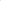 6.3. Первичная приемка (нового) оборудования (Shop Test на Оборудование) в обязательном порядке проводится на площадке завода-изготовителя специалистами Покупателя (не более 2-х (двух)) при этом Поставщик несет все расходы: на трансферы до/в/от места проведения первичной приемки, проживание и питание специалистов Покупателя в месте проведения первичной приемки. Качество проживания и питания для специалистов Покупателя должно быть обеспечено не хуже, чем согласно действующим локальным нормативным документам (далее — ЛНД) Покупателя. Предварительная приемка проводится на собранном оборудовании, в полноценно рабочем/функциональном состоянии всех органов и частей оборудования. Методику первичной приемки Поставщик представляет Покупателю на согласование. Предварительная приемка на площадке завода-изготовителя проводится по согласованной с Покупателем методике (программе).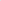 7. СБОРКА, МОНТАЖ, ПУСКО-НАЛАДОЧНЫЕ РАБОТЫ, ОБУЧЕНИЕ7.1. Поставщик обязуется произвести сборочные, монтажные, пуско-наладочные работы, обучение персонала работе на поставляемом программном обеспечении, на площадке Покупателя, согласно заранее предоставленных Поставщиком и согласованных с Покупателем программ, и методик. 7.1.1. В течение 7 (семи) календарных дней, с момента уведомления Покупателем Поставщика о готовности к проведению сборочных, монтажных и пуско-наладочным работам, представитель Поставщика выезжает к Покупателю и осуществляет сборочные, монтажные   и пуско-наладочные работы и обучение не менее 6 (шести) - (3 (три) оператора, 3 (три) инженера) специалистов Покупателя с выдачей соответствующих сертификатов. 7.1.2. Время проведения сборочных и монтажных работ составляет не более 10 (десять) календарных дней с даты поставки Оборудования на площадку Покупателя, в соответствии с Техническим заданием (Приложение № 1 к Договору).7.1.3. Время проведения пусконаладочных работ и испытаний составляет не более 10 (десять) календарных дней с даты поставки Оборудования на площадку Покупателя, в соответствии с Техническим заданием (Приложение № 1 к Договору).7.1.4. Время проведения обучения специалистов с отработкой технологии Покупателя составляет не менее 3 (трех) рабочих дней на площадке Покупателя, в соответствии с Техническим заданием (Приложение № 1 к Договору).7.1.5. Опытная эксплуатация Оборудования с участием специалистов Поставщика и Покупателя является завершающим этапом поставки и составляет не менее 3 (трех) рабочих дней на площадке Покупателя, в соответствии с Техническим заданием (Приложение № 1 к Договору).7.1.6. При передаче Оборудования в эксплуатацию, Поставщик передает Покупателю документы, подтверждающие выполнение монтажных и пусконаладочных работ:Протокол проведения первичной приемки (Shop Test);Акт выполненных монтажных работ в соответствии с эксплуатационной документацией;Акт наладочных работ (протокол испытаний и проверки Оборудования на рабочей площадке Покупателя);Протокол измерения сопротивления;Протокол обучения персонала;7.1.7. Предприятие, осуществляющее сборочные, монтажные и пуско-наладочные работы, должно иметь текущее членство в СРО (по направлениям пуско-наладочные работы электрических машин, сигнализации и взаимосвязанных устройств).7.2. В течение 40 (сорока) календарных дней с момента подписания договора в соответствии с  необходимыми работами по поставке Оборудования, и выполнению работ для подготовки к монтажу Поставщик обязан предоставить Покупателю: монтажный план с расстановкой оборудования, точками крепления и подводом необходимых коммуникаций, с данными по  объему расхода энергоносителей, подводимых сред; план фундамента; инструкцию по  эксплуатации; техническое задание на проведение пусконаладочных работ; программу и методику проведения испытаний (в том числе Shop Test), проверки геометрической точности; программу обучения персонала.7.4. Работы выполняются при условии подписания Акта приемки Товара согласно положениям раздела 5 настоящего Договора.7.5. До выполнения Услуг/Работ Покупатель обязуется самостоятельно произвести Подготовительные Работы, предусмотренные документацией от Поставщика, указанной в п. 7.2. настоящего Договора.7.7. Покупатель обеспечивает беспрепятственный доступ к месту проведения Работ, к Оборудованию и внос/вынос необходимого Оборудования и инструмента Поставщика.  7.8. Поставщик обязан предоставлять Покупателю в течение 5 (пяти) рабочих дней с даты получения запроса Покупателя любую информацию в объеме и формате, указанном в таком запросе. 7.9. Приемка Работ по сборке, монтажу, пуско-наладке и обучению производится представителями Поставщика и Покупателя. Результаты приемки работ по сборке оформляются подписанием Акта о выполнении сборки Товара по форме согласно Приложению № 5 к Договору. Результаты приемки работ по монтажу оформляются подписанием Акта о выполнении монтажа Товара по форме согласно Приложению № 6 к Договору. Результаты приемки пуско-наладочных Работ оформляются подписанием Акта о выполнении пуско-наладочных Работ по форме согласно Приложению № 8 к Договору Результаты приемки обучения оформляются подписанием Акта о выполнении обучения по форме согласно Приложению № 9 к Договору. 7.10. В случае отказа Покупателя от подписания Акта о выполнении сборки Товара, Акта о выполнении монтажа Товара, Акта о выполнении пуско-наладочных Работ и Акта о выполнении обучения Покупатель обязан в письменной форме предоставить обоснование отказа в течение 10 (десяти) рабочих дней с даты окончания Услуг/Работ.7.11. При проведении всех видов Услуг/Работ, на протяжении всего периода производства Услуг/Работ с момента подписания сторонами настоящего Договора Поставщик обязан:7.11.1. За 10 (десять) дней до начала выполнения Услуг/Работ с предоставлением подтверждающих документов Покупателю своим распоряжением назначить из числа своих работников лицо, ответственное за организацию Услуг/Работ и за соблюдением своим персоналом требований государственных нормативно-правовых актов, а также нормативных документов Покупателя в области охраны труда, пожарной, промышленной безопасности и охраны окружающей среды, переданных при оформлении Акта-допуска,  в течение всего срока проведения Работ на территории Покупателя.7.11.2.	 Обеспечить своим работникам безопасные условия труда в соответствии с требованиями законодательных и нормативных актов по охране труда, а также соответствующих нормативных и локальных документов Покупателя в течение всего периода пребывания на территории Покупателя.7.11.3.	 Обеспечить своих работников необходимыми для выполнения Работ сертифицированными средствами индивидуальной защиты, спецодеждой 7.11.4.	 Обеспечивать соблюдение персоналом своей организации, требований государственных нормативно-правовых актов в области охраны труда, промышленной безопасности, пожарной безопасности и охраны окружающей среды, а также нормативных документов Покупателя в течение всего срока проведения Работ.7.11.5. Осуществлять руководство деятельностью своих работников. Нести ответственность за организацию выполняемых персоналом Поставщика Работ, за соблюдением правил и норм по охране труда, противопожарной безопасности и охраны окружающей среды, в течение всего срока проведения Работ.7.11.6. Стороны согласны, что работники Поставщика в течении всего периода пребывания на территории Покупателя являются работниками Поставщика. Покупатель не несёт никакой ответственности перед Поставщиком, работниками Поставщика и контролирующими государственными органами за травмы (включая смерть), полученные работниками Поставщика в период их нахождения на территории Покупателя, или в пределах помещений Покупателя, если такие травмы (включая смерть) не произошли по вине Покупателя. Вести учёт и расследования несчастных случаев и профессиональных заболеваний, составляет акты установленной формы в соответствии с действующим законодательством.7.12. При обнаружении факта чрезвычайной ситуации (угрозы ЧС), Поставщик обязан немедленно и с максимальным количеством фактов передать оперативную информацию о нем представителю Покупателя, затем дежурному диспетчеру ООО «ССК «Звезда».7.13. Поставщик обязуется соблюдать «Требования в области промышленной и пожарной безопасности, охраны труда и окружающей среды к организациям, привлекаемым к работам и оказанию услуг на объектах Общества», изложенные в Приложении № 16 к настоящему Договору. Соблюдение данных требований стороны признают существенным условием договора, и в случае их неоднократного нарушения Поставщиком, Покупатель имеет право отказаться от исполнения Договора.7.14. После завершения опытной эксплуатации Оборудования, после проведения испытаний и передачи Оборудования в эксплуатацию, Стороны подписывают Акт о выполнении Услуг/Работ (по форме Приложения № 10 к Договору), при условии подписания сторонами Акта о выполнении сборки Товара (по форме согласно Приложению № 5 к Договору), Акта о выполнении монтажа Товара (по форме согласно Приложению № 6 к Договору), Акта о выполнении пуско-наладочных Работ (по форме согласно Приложению № 8 к Договору), Акта о выполнении обучения (по форме согласно Приложению № 9 к Договору). С момента подписания обеими Сторонами Акта о выполнении Услуг/Работ (Приложение №10 к Договору) Услуги/Работы считаются выполненными Поставщиком и принятыми Покупателем.8. ГАРАНТИЙНЫЕ ОБЯЗАТЕЛЬСТВА8.1. Поставщик гарантирует соответствие качества поставляемого Товара требованиям Договора, отсутствие в Товаре дефектов, и его пригодность для нормальной эксплуатации (использования) по назначению в течение гарантийного срока. 8.2. Условия гарантии и Гарантийный срок на Товар определены в Техническом задании (Приложение № 1 к Договору), являющемся неотъемлемой частью настоящего Договора. Гарантия может быть передана Покупателем третьему лицу (Эксплуатанту) после уведомления Поставщика. Такая уступка или передача не будет влиять на обязательства Покупателя, в том числе на платежные обязательства, по настоящему Договору. 8.3. Поставщик выполняет все работы по гарантийному, после гарантийному ремонту и сервисному обслуживанию поставляемого Оборудования. В период гарантийного срока Поставщик обеспечивает прибытие своих специалистов в течение 24 (двадцати четырех) часов с момента уведомления, подтверждая данное обязательство Гарантийным письмом.  8.4. Любые гарантийные рекламации или заявки в связи с данной гарантией должны подаваться в письменной форме в течение гарантийного срока или 30 (тридцати) рабочих дней после его истечения.8.5. Гарантия не предоставляется на масла, смазки, охлаждающую жидкость, другие расходные и эксплуатационные материалы, запасные части, пришедшие в негодность в результате нормального износа.8.6. Поставщик обязан начать и закончить процедуру замены или ремонта дефектного Товара за свой счет в течение максимум 15 (пятнадцати) рабочих дней после получения уведомления Покупателя, направленного в соответствии с настоящим пунктом или иного разумного периода времени, согласованного Сторонами в письменной форме. Если Поставщик подтверждает более длительные сроки поставки или ремонта, обусловленные сроками поставки третьих лиц (субпоставщиков), то срок устранения дефекта продлевается на соответствующий период по письменному согласованию сторон. Принципиальная схема действий Поставщика и Покупателя при возникновении неисправности:за любым уведомлением по телефону должно следовать письменное уведомление на Русском (предпочтительно) или Английском (опция) языках, отправленное по электронной почте не позднее 6 (шести) часов с момента возникновения неисправности. Письменное уведомление должно содержать следующую информацию:Время телефонного уведомления;Лицо Покупателя, давшее уведомление;Лицо Поставщика, получившее уведомление;Подробное описание неисправности;Действия, согласованные с Поставщиком для устранения неисправности.Термин Срок Восстановления подразумевает период времени, необходимый Поставщику для выяснения причин неисправности, для того, чтобы дать указания персоналу Покупателя, находящемуся на заводе, о том, как решить проблему. Не включает время, требуемое персоналу Покупателя для выполнения указаний, полученных от Поставщика.Время, предусмотренное для достижения мощности Оборудования, указанной в таблице выше, зависит от типа неисправности.В случае неисправности Оборудования, квалифицированные специалисты Поставщика должны дать Покупателю подробную техническую информацию относительно неисправности, сотрудничая с персоналом Покупателя с целью устранения неисправности дистанционно.Экспертный персонал Покупателя выполнит указания Поставщика по устранению неисправности.Любая неисправность, выявленная на Оборудовании, может быть классифицирована по степени тяжести, как Тяжёлая Неисправность, Средняя Неисправность и Лёгкая Неисправность.Термин Тяжёлая Неисправность подразумевает любую проблему, которая полностью компрометирует работу и безопасность Оборудования: требует срочных корректирующих действий, независимо от часа или дня недели.Термин Средняя Неисправность подразумевает любую проблему, снижающую оперативность Оборудования вплоть до 50% (пятидесяти процентов) от максимальной мощности: требует корректирующих действий в рабочее время.Термин Лёгкая Неисправность подразумевает все прочие проблемы, которые не могут быть классифицированы в предыдущих двух категориях: устраняются в соответствии с графиком, согласованным между Сторонами.Уведомления Поставщика о наличии Сложных и Средних Неисправностей должно осуществляться исключительно по телефону. Наличие Лёгких Неисправностей может быть нотифицировано и по электронной почте.8.7. В случае обнаружения дефекта Товара, деталей, а также запасных частей предоставляется замена или ремонт Поставщиком бесплатно для Покупателя с транспортировкой в место эксплуатации Товара и таможенным оформлением (оплата таможенных пошлин, сборов, услуг таможенного представителя, необходимых сертификатов, разрешений и т.д.) Товара за счет Поставщика. По просьбе Поставщика дефектные части должны быть высланы в адрес Поставщика за его счет.8.8. В случае если Поставщик не приступил к устранению выявленных дефектов и недостатков в течение 15 (пятнадцати) рабочих дней или не согласовал с Покупателем иной срок, то Покупатель вправе (и такое действие не будет ограничивать его прав по гарантии) устранить дефекты и недостатки в Работе за счет собственных средств с привлечением третьих лиц с последующим взысканием с Поставщика прямых подтвержденных затрат. В этом случае Покупатель будет обязан сделать все от него зависящее для минимизации возможных расходов и затрат.8.9. В случае невыполнения Поставщиком гарантийных обязательств в срок согласно п. 8.6. настоящего Договора, Поставщик обязан оплатить пеню в размере 0,2% (ноль целых две десятых процента) от стоимости Договора согласно Приложению № 1 к Договору, эксплуатация которого является невозможной до выполнения Поставщиком его гарантийных обязательств, за каждый день просрочки. 8.10. Не менее, чем за 14 (четырнадцать) дней до снятия Товара с производства, для обеспечения возможности эксплуатации такого Товара в течение установленного срока службы, Поставщик:проинформирует Покупателя, чтобы последний мог заранее заказать запасные части;предложит Покупателю альтернативу такому Товару или таким запасным частям.8.11. В случае, если в течение гарантийного срока Товар будет неработоспособным по причине его неисправности, подтвержденной соответствующими актами, гарантия на данный Товар будет продлена на период, в течение которого данный Товар был непригоден к эксплуатации.8.12. Вышеуказанные положения также применяются к дефектам и недостаткам, которые могут возникнуть до начала гарантийного периода, включая сборку, монтаж и пуско-наладочные испытания.8.13.	Если недостатки не могут быть устранены ни одной из Сторон, то Покупатель имеет право либо потребовать соразмерного уменьшения цены поставленного Товара, при условии, что эти недостатки являются существенными и не позволяющими Покупателю надлежащим образом использовать Товар, либо отказаться от Договора, и в этом случае Поставщик должен компенсировать Покупателю убытки, которые он понес в этой связи.8.14. В случае неисполнения или ненадлежащего исполнения Поставщиком гарантийных обязательств, предусмотренных настоящим Договором, Покупатель вправе предъявить требование о выплате суммы по банковской гарантии исполнения гарантийных обязательств.9. ОТВЕТСТВЕННОСТЬ СТОРОН9.1. В случае неисполнения Сторонами своих обязательств по настоящему Договору они несут ответственность в соответствии с действующим законодательством РФ.Если срок поставки, указанный в п. 4.1. настоящего Договора нарушен или невыполнение какого-либо из условий настоящего Договора приведет к задержке поставки Товара, выполнению Работ, оказанию Услуг по причине, не связанной с невыполнением своих обязательств Покупателем, Покупатель имеет право потребовать от Поставщика уплаты неустойки в размере 0,3% (ноль целых три десятых процента) от стоимости Договора за каждый день задержки, но не более 30% (тридцати процентов) от стоимости Договора. Уплата неустойки не освобождает Поставщика от исполнения обязательств по поставке Товара и выполнению Работ.Если задержка в поставке Товара или в выполнении Работ или оказании Услуг такова, что Покупатель имеет право на получение максимальной суммы неустойки согласно настоящей статье, и, при условии, что Товар еще не поставлен, а Работы не выполнены и Услуги не оказаны, Покупатель вправе, предоставив соответствующее письменное уведомление Поставщику, потребовать выполнения обязательств в течение установленного им окончательного разумного срока.Если Поставщик не завершит поставку Товара, не окажет Услуги и не выполнит Работы в течение установленного окончательного срока поставки то Покупатель вправе, предоставив письменное уведомление Поставщику за 10 (десять) календарных дней, по собственному усмотрению реализовать следующие права:в одностороннем порядке отказаться от настоящего Договора как полностью, так и в части, письменно уведомив Поставщика. В этом случае Поставщик обязан возвратить уплаченные Покупателем суммы по Договору в течение 3 (трех) банковских дней после получения письменного уведомления Покупателя;потребовать сумму неустойки, рассчитываемую в соответствии с пунктом 9.3. настоящего Договора; приобрести Товар у третьего лица и потребовать от Поставщика возмещения всех убытков.9.5. Покупатель вправе требовать от Поставщика уплаты неустойки в размере 10% от стоимости Товара или Работ/Услуг за нарушения условий настоящего Договора.В случае неисполнения или ненадлежащего исполнения Поставщиком условий настоящего Договора, влекущих нарушение требований валютного законодательства Российской Федерации, если такие нарушения возникли по вине Поставщика, Покупатель вправе предъявить требование об уплате штрафа в размере 4% (четырех процентов)  от суммы несвоевременно уплаченных денежных средств, а также о возмещении Покупателю в полном объеме всех убытков, понесенных Покупателем, в том числе в связи с применением административных наказаний, наложенных уполномоченными органами, включая, но не ограничиваясь, суммы уплаченных или подлежащих уплате штрафов, наложенных на Покупателя за нарушение требований валютного законодательства Российской федерации. Указанные штраф и возмещение убытков должны быть выплачены в течение 7 (семи) календарных дней с момента получения Поставщиком письменного требования Покупателя об их уплате.   В случае привлечения Поставщиком третьей стороны без предварительного письменного согласия Покупателя, Поставщик обязан уплатить Покупателю штраф в размере 4% (четырех процентов) от стоимости Договора. В случае выявления неисполнения п. 12.3. и п. 12.9. настоящего Договора не предоставления или предоставления не в полном объеме Поставщиком информации, предоставление которой предусмотрено п. 12.10., Поставщик обязан уплатить Покупателю штраф в размере 4 % (четырех процентов) от стоимости Договора. В каждом случае выявления неисполнения п. 12.10. настоящего Договора, Поставщик обязан уплатить Покупателю неустойку в размере 4 % (четырех процентов) от стоимости Договора. От Поставщика ожидается, что основная часть Работ по Договору будет выполняться с использованием собственного Оборудования и персонала. В случае привлечения третьей стороны Поставщик несет ответственность за неисполнение или ненадлежащее исполнение обязательств третьей стороной, как за свои собственные действия. Поставщик должен обеспечить, чтобы все его Договоры с третьими сторонами содержали положения, которые соответствовали и были бы не менее строгими, чем условия и положения настоящего Договора. Поставщик обязан в полном объеме возместить убытки, понесенные Покупателем в результате: повреждения или ущерба, нанесенного любому движимому или недвижимому имуществу Покупателя или третьих лиц, переданному Покупателем Поставщику (в том числе движимому или недвижимому имуществу Покупателя или третьих лиц на других объектах  при передвижении, перемещении на территории площадке Покупателя), в результате действий Поставщика, его работников или представителей, или любого другого лица, работающего по найму или используемого Поставщиком для выполнения Работ/Услуг, или в связи с Работами/Услугами, или в какой-либо их части;уничтожения или повреждения имущества, возникших в ходе или в результате выполнения Работ/Услуг;транспортировки поставляемых Поставщиком материалов и оборудования для выполнения Работ/Услуг до площадки Покупателя;утраты или повреждения имущества третьих лиц, Оборудования либо Материалов, самого Объекта.В случае отказа Поставщика от предоставления Информации, согласно пункта 13.7. настоящего Договора, фактического непредставления такой Информации, предоставления Информации с нарушением сроков, установленных в настоящем Договоре, или предоставления недостоверной Информации Покупатель вправе в одностороннем порядке отказаться от исполнения Договора путем направления письменного уведомления о прекращении Договора в течение 5 (пяти) рабочих дней с момента направления уведомления.В случае предоставления Информации не в полном объеме (т.е. непредставление какой-либо информации, указанной в форме (Приложение № 11 к  Договору) Покупатель направляет повторный запрос о предоставлении Информации по форме, указанной в пункте 13.7     настоящего Договора, дополненной отсутствующей информацией с указанием сроков ее предоставления. В случае непредставления такой информации, нарушения сроков ее предоставления, а также предоставления недостоверной информации Покупатель вправе в одностороннем порядке отказаться от исполнения Договора путем направления письменного уведомления о прекращении Договора в течение 5 (пяти) рабочих дней с момента направления уведомления.Ответственность за нарушение требований в области ПБОТОС допущенных Поставщиком, Субподрядчиками, третьими лицами, привлеченными Поставщиком для выполнения Работ/Услуг, а также порядок фиксирования выявленного нарушения предусмотрен в Приложении № 15 к Договору.Уплата штрафа Поставщиком, работники которого являются нарушителями требований ПБОТОС, указанных в Приложении № 16 к Договору, осуществляется на основании претензии, выставленной «Покупателем», в течение 5 (пяти) банковских дней с момента истечения срока рассмотрения претензии, установленного в пункте 11.3. настоящего Договора, путем перечисления суммы штрафа на расчетный счет Покупателя.9.15. Покупатель в целях достоверного представления информации о финансовом положении Поставщика вправе требовать предоставления Consolidated Balance Sheet (Бухгалтерский баланс) и Income Statement (Отчет о прибылях и убытках), именуемые в дальнейшем   бухгалтерской (финансовой) отчётностью. Поставщик обязан предоставить указанную бухгалтерскую (финансовую) отчётность в электронном виде, с последующим досылом на бумажном носителе, по запросу, направленному с электронной почты Покупателя, указанном в реквизитах Договора, в течение 10 (десяти) рабочих дней с даты получения соответствующего запроса. В случае отсутствия на момент получения запроса бухгалтерской (финансовой) отчётности на последнюю отчётную дату предоставляется отчётность на предыдущую отчётную дату с последующим обязательным предоставлением отчётности на последнюю отчётную дату по факту её подготовки и подписания, но не позднее 3 (трёх) рабочих дней с даты её подписания. Бухгалтерская (финансовая) отчётность предоставляются на последнюю отчетную дату (квартал, год) за подписью руководителя организации, заверенная печатью, на языке контрагента с переводом на русский либо английский язык. Бухгалтерская (финансовая) отчётность предоставляется с отметкой налогового органа о принятии. В случае отсутствия на момент получения запроса Покупателя отметки налогового органа о принятии бухгалтерской (финансовой) отчётности, данная отчётность предоставляется без указанной отметки, с последующим обязательным предоставлением этой бухгалтерской (финансовой) отчётности с отметкой налогового органа о её принятии, но не позднее 3 (трёх) рабочих дней с даты получения соответствующей отметки. 9.16. В случае не предоставления Поставщиком бухгалтерской (финансовой) отчётности по запросу Покупателя, предоставление которой предусмотрено п. 9.15. настоящего Договора, Поставщик обязан уплатить Покупателю штраф в размере 10 000 (десять тысяч) рублей 00 коп.  за каждый непредставленный документ. 10. ФОРС-МАЖОР10.1. Стороны освобождаются от ответственности за неисполнение или ненадлежащее исполнение своих обязательств по настоящему Договору в случае действия форс-мажорных обстоятельств, прямо или косвенно препятствующих исполнению настоящего Договора, то есть таких обстоятельств, которые независимы от воли Сторон, не могли быть ими предвидены в момент заключения Договора и предотвращены разумными средствами при их наступлении.10.2. К форс-мажорным обстоятельствам относятся: война и военные действия, восстание, эпидемии, землетрясения, наводнения иные стихийные бедствия, акты органов власти, акты терроризма, забастовок, массовых увольнений рабочих или других промышленных конфликтов непосредственно затрагивающие предмет настоящего Договора. Наступление форс-мажорного обстоятельства должно подтверждаться справкой из Торгово-промышленной палаты.10.3. Сторона, подвергшаяся действию таких обстоятельств, обязана немедленно в письменном виде уведомить другую Сторону о возникновении, виде и возможной продолжительности действия соответствующих обстоятельств. Если эта Сторона не сообщит о наступлении обстоятельств непреодолимой силы, она лишается права ссылаться на него, за исключением случаев, когда форс-мажорное обстоятельство препятствовало отправлению такого сообщения.10.4. Наступление обстоятельств, предусмотренных настоящей статьей, продлевает срок исполнения договорных обязательств на период, который в целом соответствует сроку действия наступившего обстоятельства и разумному сроку для устранения его последствий.10.5. В случае если обстоятельства, предусмотренные настоящей статьей, длятся более 1 (одного) месяца, каждая из сторон вправе отказаться от Договора направив письменное уведомление.ПРИМЕНИМОЕ ПРАВО И РАЗРЕШЕНИЕ СПОРОВ11.1. Данный Договор должен быть урегулирован и интерпретирован согласно материальному и процессуальному праву Российской Федерации, при этом стороны имеют право на расторжение договора по соглашению сторон, в одностороннем порядке, по основаниям, предусмотренным действующим законодательством Российской Федерации.11.2. Все споры и разногласия, которые могут возникнуть из настоящего Договора или в связи с ним, будут по возможности разрешаться путем переговоров между сторонами. В случае если Стороны не придут к соглашению, то арбитражное дело должно быть во всех отношениях урегулировано и разрешено в Арбитражном суде Приморского края в соответствии с действующим законодательством. 11.3. Претензионный порядок урегулирования спора является для Сторон обязательным. Срок на рассмотрение претензий составляет 30 (тридцать) календарных дней с момента ее получения.12. ПРОЧИЕ УСЛОВИЯ12.1. Настоящий Договор вступает в силу с момента его подписания двумя сторонами и действует до полного выполнения Сторонами всех своих обязательств по Договору. 12.2. Все Приложения и изменения в настоящем Договоре должны быть сделаны в письменном виде и подписаны обеими Сторонами.12.3. Покупатель вправе передавать свои права и обязанности по настоящему Договору в целом или в части любой компании, которая является головной или дочерней по отношению к Покупателю, либо аффилированной компанией Покупателя, либо имеющей иное отношение к Покупателю. При этом Покупатель должен направить Поставщику письменное уведомление. В иных случаях Покупатель должен получить предварительное письменное согласие Поставщика. Поставщик вправе передавать права и обязанности по настоящему Договору третьим лицам только с предварительного письменного согласия Покупателя.12.4. С момента подписания настоящего Договора все предыдущие переговоры и переписка, связанные с этим, признаются не имеющими силы.12.5. Поставщик сохраняет права на патент, интеллектуальную собственность и товарный знак любого Товара или Услуг, поставляемых по настоящему Договору. Покупатель не допускает распространения любой информации или данных относительно Товара и Услуг третьим сторонам без письменного на то разрешения от Поставщика. Поставщик должен освобождать и ограждать Покупателя от претензий, выставленных против Покупателя третьей стороной, не имеющей отношения к Покупателю, за нарушение патентных или подобных зарегистрированных прав на интеллектуальную собственность в связи с поставленными Товарами, предусматривая, что Покупатель незамедлительно предоставит письменное извещение и обеспечит за счет Поставщика необходимую поддержку. Относительно подобных претензий к Покупателю единственной обязанностью Поставщика будет, на его усмотрение, либо предоставление Покупателю права на дальнейшее использование Товара или запасных частей, либо модифицировать Товар или запасные части таким образом, чтобы избежать любых подобных посягательств.12.6. Все случаи нарушения настоящего Договора и вытекающие из этого последствия, а также все права и претензии со стороны Поставщика полностью оговариваются условиями настоящего Договора. В любых случаях, за исключением специально оговоренных в данном Договоре, Покупатель не несет ответственности перед Поставщиком и независимо от мотива действия, за прямые или косвенные расходы, такие как – но не ограничивающиеся - коммерческие или экономические потери, производственные потери, утрата эксплуатационных качеств, потеря дохода, упущенная выгода, задержка и перерыв в производстве, и другие подобные издержки, прямые или не прямые. Далее, Покупатель не несет ответственности перед Поставщиком за потерю времени, потерю персонала или способности использовать поставленные Товар или Услуги, затраты за подменное Оборудование, буксировку, восстановление окружающей среды.12.7. Настоящий Договор, подписанный посредством факсимильной связи, все документы, касающиеся его заключения, исполнения, изменения, расторжения, подписанные и направленные Сторонами друг другу посредством факсимильной связи и / или электронной почты, имеют силу оригинала до того момента, пока не будет произведен взаимный обмен оригиналами настоящего Договора.12.8. Стороны гарантируют полную конфиденциальность по вопросам исполнения антикоррупционных условий настоящего Договора, а также отсутствие негативных последствий как для обращающейся Стороны в целом, так и для конкретных работников обращающейся Стороны, сообщивших о факте нарушений.12.9.  В случае привлечения Поставщиком третьей стороны в рамках исполнения настоящего Договора, объем Услуг/Работ, которые могут быть переданы на выполнение третьей стороной, не может превышать 20% (двадцати процентов) от стоимости Договора.   Поставщик не позднее 5 (Пяти) рабочих дней до подписания договора с третьей стороной обязан предоставить Покупателю предложение по привлечению третьей стороны с указанием ее ОГРН, ИНН, места нахождения, на фирменном бланке за подписью руководителя и печатью, и получить на то письменное согласие Покупателя. Третья сторона не имеет права привлекать к исполнению Договора стороны последующего порядка. 12.10. При привлечении Поставщиком третьей стороны в рамках исполнения обязательств по настоящему Договору в части выполнения сборки, монтажа, пуско-наладочных Работ и Работ по обучению Поставщик обязан: предоставить Покупателю информацию обо всех Договорах с третьей стороной в рамках исполнения обязательств по настоящему Договору в течение 2 (двух) рабочих дней с момента их заключения;предоставить Покупателю копии данных Договоров (сканированные копии в формате «.pdf»), а также всех дополнительных соглашений к ним, заключенных с третьей стороной, в течение 2 (два) рабочих дней с момента их заключения; предоставить Покупателю копии всех необходимых лицензий, разрешений, в том числе документов, подтверждающих текущее членство в СРО в строительной сфере третьей стороны (сканированные копии в формате «*pdf») до их привлечения к выполнению Работ по настоящему Договору. 12.11. Условиями настоящего Договора предусмотрена возможность выполнения специальных видов Работ с привлечением специализированной третьей стороны, в том числе рекомендованной Покупателем. Рекомендации Покупателя специализированной третьей стороны не отменяет ответственность Поставщика за результаты и качество Работ по Договору.12.12. В случае привлечения Поставщиком третьей стороны в нарушение условий Договора, Покупатель вправе в одностороннем внесудебном порядке отказаться от исполнения Договора полностью или частично.ОСОБЫЕ УСЛОВИЯ (антикоррупционные меры)13.1. При исполнении своих обязательств по настоящему Договору, Стороны, их аффилированные лица, работники или посредники не выплачивают, не предлагают выплатить и не разрешают выплату каких-либо денежных средств или ценностей, прямо или косвенно, любым лицам, для оказания влияния на действия или решения этих лиц с целью получить какие-либо неправомерные преимущества или иные неправомерные цели.13.2. При исполнении своих обязательств по настоящему Договору, Стороны, их аффилированные лица, работники или посредники не осуществляют действия, квалифицируемые применимым для целей настоящего Договора законодательством, как дача / получение взятки, коммерческий подкуп, а также действия, нарушающие требования применимого законодательства и международных актов о противодействии легализации (отмыванию) доходов, полученных преступным путем.13.3. Каждая из Сторон настоящего Договора отказывается от стимулирования каким-либо образом работников другой Стороны, в том числе путем предоставления денежных сумм, подарков, безвозмездного выполнения в их адрес Работ (Услуг) и другими, не поименованными в настоящем пункте способами, ставящего работника в определенную зависимость и направленного на обеспечение выполнения этим работником каких-либо действий в пользу стимулирующей его Стороны. Под действиями работника, осуществляемыми в пользу стимулирующей его Стороны, понимаются:предоставление неоправданных преимуществ по сравнению с другими контрагентами;предоставление каких-либо гарантий;ускорение существующих процедур;иные действия, выполняемые работником в рамках своих должностных обязанностей, но идущие вразрез с принципами прозрачности и открытости взаимоотношений между Сторонами.13.4. В случае возникновения у Стороны подозрений, что произошло или может произойти нарушение каких-либо антикоррупционных условий, соответствующая Сторона обязуется уведомить другую Сторону в письменной форме. После письменного уведомления, соответствующая Сторона имеет право приостановить исполнение обязательств по настоящему Договору до получения подтверждения, что нарушения не произошло или не произойдет. Это подтверждение должно быть направлено в течение 5 (пяти) рабочих дней с даты направления письменного уведомления.13.5. В письменном уведомлении Сторона обязана сослаться на факты или предоставить материалы, достоверно подтверждающие или дающие основание предполагать, что произошло или может произойти нарушение каких-либо положений настоящих условий контрагентом, его аффилированными лицами, работниками или посредниками выражающееся в действиях, квалифицируемых применимым законодательством, как дача или получение взятки, коммерческий подкуп, а также действиях, нарушающих требования применимого законодательства и международных актов о противодействии легализации доходов, полученных преступным путем.13.6. Стороны настоящего Договора признают проведение процедур по предотвращению коррупции и контролируют их соблюдение. При этом Стороны прилагают разумные усилия, чтобы минимизировать риск деловых отношений с контрагентами, которые могут быть вовлечены в коррупционную деятельность, а также оказывают взаимное содействие друг другу в целях предотвращения коррупции. При этом Стороны обеспечивают реализацию процедур по проведению проверок в целях предотвращения рисков вовлечения Сторон в коррупционную деятельность.13.7. В целях проведения антикоррупционных проверок, Поставщик обязуется в течение 5 (пяти) рабочих дней с момента заключения настоящего Договора, а также в любое время в течение действия настоящего Договора по письменному запросу Покупателя предоставить Покупателю информацию о цепочке собственников Поставщика, включая бенефициаров (в том числе, конечных) по форме согласно Приложению № 11 к настоящему Договору с приложением подтверждающих документов (далее – Информация).В случае изменений в цепочке собственников Поставщика, включая бенефициаров (в том числе, конечных) и (или) в исполнительных органах, Поставщик обязуется в течение 5 (пяти) рабочих дней с даты внесения таких изменений предоставить соответствующую информацию Покупателю.Информация предоставляется на бумажном носителе, заверенная подписью генерального директора (или иного должностного лица, являющегося единоличным исполнительным органом контрагента) или уполномоченным на основании доверенности лицом и направляется в адрес Покупателя путем почтового отправления с описью вложения. Датой предоставления Информации является дата получения Покупателем почтового отправления. Дополнительно Информация предоставляется на электронном носителе.Указанное в настоящем пункте условие является существенным условием настоящего Договора в соответствии с ч. 1 ст. 432 Гражданского кодекса Российской Федерации.13.8. Стороны признают, что их возможные неправомерные действия и нарушение антикоррупционных условий настоящего Договора могут повлечь за собой неблагоприятные последствия – от понижения рейтинга надежности контрагента до существенных ограничений по взаимодействию с контрагентом, вплоть до расторжения настоящего Договора.13.9. Стороны гарантируют осуществление надлежащего разбирательства по представленным в рамках исполнения настоящего Договора фактам с соблюдением принципов конфиденциальности и применение эффективных мер по устранению практических затруднений и предотвращению возможных конфликтных ситуаций.13.10. Стороны гарантируют полную конфиденциальность по вопросам исполнения антикоррупционных условий настоящего Договора, а также отсутствие негативных последствий как для обращающейся Стороны в целом, так и для конкретных работников обращающейся Стороны, сообщивших о факте нарушений.13.11. Одновременно с предоставлением Информации о цепочке собственников контрагента, включая бенефициаров (в том числе конечных), Поставщик обязан предоставить Покупателю подтверждение наличия согласия на обработку персональных данных и направления уведомлений об осуществлении обработки персональных данных, получаемых в составе информации о цепочке собственников контрагента, включая бенефициаров (в том числе конечных), по форме согласно Приложению № 12 к настоящему Договору.13.12. Поставщик подтверждает, что согласие субъектов персональных данных на обработку их персональных данных оформлено в соответствии с Федеральным законом РФ «О персональных данных» от 27.07.2006 № 152- ФЗ.В случае если Покупатель будет привлечен к ответственности в виде штрафов, наложенных государственными органами за нарушение Федерального закона РФ «О персональных данных» от 27.07.2006 № 152- ФЗ в связи с отсутствием согласия субъекта на обработку его персональных данных, предусмотренного пунктом 13.11 настоящего Договора, либо Покупатель понесет расходы в виде сумм возмещения морального и/или имущественного вреда, подлежащих возмещению субъекту персональных данных за нарушение Федерального закона РФ «О персональных данных» от 27.07.2006 № 152- ФЗ в связи с отсутствием согласия такого субъекта на обработку его персональных данных, предусмотренного пунктом 13.11 настоящего Договора, Поставщик обязан возместить Покупателю суммы таких штрафов и/или расходов на основании вступивших в законную силу решения (постановления) уполномоченного государственного органа и/или решения суда о возмещении морального и/или имущественного вреда, причиненного субъекту персональных данных.КОНФИДЕНЦИАЛЬНОСТЬ14.1. Для целей настоящего Договора термин «Конфиденциальная информация» означает любую информацию по настоящему Договору, имеющую действительную или потенциальную ценность в силу неизвестности ее третьим лицам, не предназначенную для широкого распространения и/или использования неограниченным кругом лиц, удовлетворяющую требованиям законодательства Российской Федерации.14.2. Стороны обязуются сохранять Конфиденциальную информацию и принимать все необходимые меры для ее защиты, в том числе в случае реорганизации или ликвидации Сторон. Стороны настоящим соглашаются, что не разгласят и не допустят Разглашения Конфиденциальной информации никаким третьим лицам без предварительного письменного согласия другой Стороны, кроме случаев непреднамеренного и/или вынужденного раскрытия Конфиденциальной информации по причине обстоятельств непреодолимой силы или в силу требований действующего законодательства Российской Федерации, вступивших в силу решений суда соответствующей юрисдикции либо законных требований компетентных органов государственной власти и управления, при условии, что в случае любого такого раскрытия (a) Сторона предварительно уведомит другую Сторону о наступлении соответствующего события, с которым связана необходимость раскрытия Конфиденциальной информации, а также об условиях и сроках такого раскрытия; и (б) Сторона раскроет только ту часть Конфиденциальной информации, раскрытие которой необходимо в силу применения положений действующего законодательства Российской Федерации, вступивших в законную силу решений судов соответствующей юрисдикции либо законных требований компетентных органов государственной власти и управления.14.3. Соответствующая Сторона настоящего Договора несет ответственность за действия (бездействие) своих работников и иных лиц, получивших доступ к Конфиденциальной информации.14.4. Для целей настоящего Договора «Разглашение Конфиденциальной информации» означает несанкционированные соответствующей Стороной действия другой Стороны, в результате которых какие-либо третьи лица получают доступ и возможность ознакомления с Конфиденциальной информацией. Разглашением Конфиденциальной информации признается также бездействие соответствующей Стороны, выразившееся в необеспечении надлежащего уровня защиты Конфиденциальной информации и повлекшее получение доступа к такой информации со стороны каких-либо третьих лиц.14.5. Соответствующая Сторона несет ответственность за убытки, которые могут быть причинены другой Стороне в результате разглашения Конфиденциальной информации или несанкционированного использования Конфиденциальной информации в нарушение условий настоящей статьи, за исключением случаев раскрытия Конфиденциальной информации, предусмотренных в настоящей статье.14.6. Передача Конфиденциальной информации оформляется Актом, который подписывается уполномоченными лицами Сторон.14.7. Передача Конфиденциальной информации по открытым каналам телефонной и факсимильной связи, а также с использованием сети Интернет без принятия соответствующих мер защиты, удовлетворяющих обе Стороны, запрещена.ПРИЛОЖЕНИЯ:Приложение № 1. Техническое задание.Приложение № 2. Спецификация № 1.Приложение № 3. Спецификация № 2.Приложение № 4. Форма Акта приемки Товара.Приложение № 5. Форма Акта о выполнении сборки Товара.Приложение № 6. Форма Акта о выполнении монтажа Товара.Приложение № 7. Форма Акта о передаче Оборудования для проведения монтажа и пуско-наладочных Работ.Приложение № 8. Форма Акт о выполнении пуско-наладочных Работ.Приложение № 9. Форма Акта о выполнении обучения. Приложение № 10. Форма Акта о выполнении Услуг/Работ. Приложение № 11. Форма «Информация о цепочке собственников юридического лица, включая бенефициаров (в том числе и конечных)». Приложение № 12. «Форма подтверждения контрагентом наличия согласия на обработку персональных данных и направления уведомлений об осуществлении обработки персональных данных». Приложение № 13. Порядок, сроки и требования к Банковским гарантиям. Приложение № 14. Форма банковской гарантии исполнения гарантийных обязательств.Приложения являются неотъемлемой частью настоящего Договора.Приложение № 15. Перечень нарушений ПБОТОС и штрафных санкций к Поставщику.Приложение № 16. Требования в области промышленной безопасности и пожарной безопасности, охраны труда и окружающей среды к организациям, привлекаемым к Работам и оказанию Услуг на объектах ООО «ССК «Звезда». Приложение 1 к Приложению № 16. Форма Акта о состоянии работника, отстраненного от работы. Приложение 2 к Приложению № 16. Форма Акт-предписание.  Приложение № 17 Оговорка об исполнении налоговых обязательств по НДС. Приложение № 18 Оговорка о выплате иностранным организациям доходов. Приложение № 19 Оговорка о возмещении убытков от налоговых претензий, связанных с недобросовестностью контрагента. Приложение № 20 Антисанкционная оговорка и стандартная форма соглашения о возмещении потерь.Приложения являются неотъемлемой частью настоящего Договора.15. ЮРИДИЧЕСКИЕ АДРЕСА СТОРОНПриложение № 1к Договору поставки № ________от «__» ____________ 20__ г.ТЕХНИЧЕСКОЕ ЗАДАНИЕ           Настоящим техническим заданием предусмотрена поставка машин испытательных универсальных, с дополнительным оборудованием и комплектующими (далее – Оборудование) для «Цеха Сборки Блоков». Комплект поставки/комплектация поставки должен обеспечивать достижение Оборудованием требуемых/указанных технических характеристик, даже в том случае, если какие-либо опции/детали/комплектующие не включены в п. «комплект поставки/комплектация поставки», но присутствуют в требуемых/указанных технических характеристиках.           Технические характеристики и качество поставляемых частей (к) Оборудования(ю), комплектующих (к) Оборудования(ю) должны быть не хуже, чем характеристики самого Оборудования, и обеспечивать возможность работы/эксплуатации Оборудования при его максимальных режимах работы/максимальных значениях параметров работы.Предмет закупки:Поставка оборудования и вспомогательного оборудования.Срок поставки 6 (шесть) месяцев с момента подписания договора.Поставщик обязан в сроки, установленные настоящим техническим заданием, поставить новое оборудование и вспомогательное оборудование (не находившееся в использовании у Поставщика и (или) у третьих лиц), не подвергавшееся ранее ремонту (модернизации или восстановлению, не выставочное оборудование), которое не должно находиться в залоге, под арестом или под иным обременением и произведенное не ранее               2019 г., отвечающее требованиям настоящего ИТТ.3. Технические данные и описание Оборудования:3.1. Технические характеристики и описание машины испытательной универсальной электромеханической 300 кН:3.2. Технические характеристики и описание машины испытательной универсальной электромеханической 600 кН:3.3. Технические характеристики и описание машины испытательной универсальной электромеханической 2500 кН:* Заполняется поставщиком3.4. Комплект поставки на машины испытательные универсальные:3.5 Требование к составу ЗИП для каждой единицы оборудования и вспомогательного оборудования на весь период гарантии:комплект ЗИП должен быть достаточен для проведения всех регламентных работ в рамках ТО, описанных в инструкции по техническому обслуживанию:         4. Требования к сроку предоставления гарантий.Гарантийный срок эксплуатации Оборудования составляет не менее 24 (двадцати четырех) месяцев с момента ввода в эксплуатацию. Поставщик выполняет все работы по гарантийному, после гарантийному ремонту и обслуживанию поставляемого Оборудования. Приложение № 2к Договору поставки № ________от  «___» ____________ 20__ г.Спецификация № 1Срок поставки: В течение _____ (______) месяцев с момента подписания настоящего Договора. Приложение № 3к Договору поставки № ________от  «___» ____________ 20__ г.Спецификация № 2Срок выполнения Услуг/Работ: в течение ______ (_______) месяцев с даты приемки Товара по Акту приемки Товара.  Приложение № 4к Договору поставки № ________от «__» ____________ 20__ г.АКТ приемки Товара (ФОРМА)г. Большой Камень			                                                      «___» _____________20__ г.____________, именуемое в дальнейшем «Поставщик», в лице ______________, действующего на основании _____________, поставило Товар в соответствии с Договором поставки № ______ от «__» ____________г., а ООО «ССК «Звезда», именуемое в дальнейшем «Покупатель», в лице __________, действующего на основании ___________, приняло нижеуказанный Товар.Комиссия:1)________________________________________________________________________;2)________________________________________________________________________;3)________________________________________________________________________;4)________________________________________________________________________. (Ф.И.О., должность, место работы).Дата и номер телеграммы или телефонограммы, или письма о вызове представителя Поставщика (сведения о полномочиях в случае явки) __________________________________.Дата и номер транспортной накладной ________________________________________.            Время доставки Товара на склад получателя ___________________________________.При приемке нижеуказанного Товара:установлено:Товар соответствует/ не соответствует (ненужное зачеркнуть) по количеству Приложения № 2 Договора №______________.Документы и сертификаты (поставленные Поставщиком):--- согласно условиям Договора № _____________ документы предоставлены /не предоставлены (ненужное зачеркнуть) в полном объеме.Состояние Товара, тары и упаковки в момент осмотра __________________________________________________________________________________________________________________________________________________________________Подробное описание   дефектов (характер   недостачи, излишков, ненадлежащего качества, брака, боя) и мнение приемной комиссии о причинах их образования__________________________________________________________________________________________________________________________________________________________________Заключение комиссии __________________________________________________________________________________________________________________________________________________________________Приложение (фото, материалы, документы и пр.)ПРИМЕЧАНИЯ: __________________________________________________________________________________________________________________________________________________________________Подписи членов комиссии Покупателя:1. ____________________ /_______________/                                                                              2. ___________________/___________________/3. ___________________/________________/ 4.___________________/___________________/________________________________________ФОРМА АКТА ПРИЕМКИ ТОВАРА СОГЛАСОВАНАПриложение № 5к Договору поставки № ________от «___» ____________ 20__ г.АКТ о выполнении сборки Товара (ФОРМА)г. Большой Камень		                                                                  «___» _____________20__ г.______________, именуемое в дальнейшем «Поставщик», в лице ______________, действующего на основании ____________, произвело сборку Товара в соответствии с Договором поставки № ______ от «__» ____________г., а ООО «ССК «Звезда», именуемое в дальнейшем «Покупатель», в лице ________________, действующего на основании ________, приняло нижеуказанные работы.При сборке нижеуказанного Товара:Серийный номер-Фирма изготовитель- Модель-Количество-установлено:Сборка Товара выполнена Поставщиком в соответствии с требованиями Договора и приложений к нему. 2. Обязательства Поставщика перед Покупателем по сборке Товара по Договору поставки №_________ от «___» ____________ г. считаются выполненными в полном объеме, если иное не оговорено ниже. ЗАМЕЧАНИЯ: ____________________________________________________________________ФОРМА АКТА О ВЫПОЛНЕНИИ СБОРКИ СОГЛАСОВАНАПриложение № 6к Договору поставки № ________от «__» ____________ 20__ г.АКТ о выполнении монтажа Товара (ФОРМА)г. Большой Камень		                                                       «___» _____________20__ г.____________, именуемое в дальнейшем «Поставщик», в лице ______________, действующего на основании ____________, произвело монтаж Товара в соответствии с Договором поставки № ______ от «__» ____________г., а ООО «ССК «Звезда», именуемое в дальнейшем «Покупатель», в лице ________________, действующего на основании ________, приняло нижеуказанные работы.При монтаже нижеуказанного Товара:Серийный номер-Фирма изготовитель- Модель-Количество-установлено:Монтаж Товара выполнен Поставщиком в соответствии с требованиями Договора и приложений к нему. 2. Обязательства Поставщика перед Покупателем по монтажу Товара по Договору поставки №_________ от «___» ____________ г. считаются выполненными в полном объеме, если иное не оговорено ниже. ЗАМЕЧАНИЯ: __________________________________________________________________ФОРМА АКТА О ВЫПОЛНЕНИИ МОНТАЖА СОГЛАСОВАНАПриложение № 7к Договору поставки № ________от «__» ____________ 20__ г.АКТ о передаче оборудования для проведения монтажа и пуско-наладочных работ (ФОРМА)г. Большой Камень		                                                                   «___» _____________20__ г.____________, именуемое в дальнейшем «Покупатель», в лице ______________, действующего на основании ____________, передало Товар в соответствии с Договором поставки № ______ от «__»____________г., ___________, именуемое в дальнейшем «Поставщик», в лице ________________, действующего на основании ________, приняло нижеуказанный Товар для проведения монтажа и пуско-наладочных Работ:Форму утверждаю:                                                 Форму утверждаю:                                                      ФОРМА АКТА О ПЕРЕДАЧЕ ОБОРУДОВАНИЯ ДЛЯ ПРОВЕДЕНИЯ МОНТАЖА И ПУСКО-НАЛАДОЧНЫХ РАБОТ СОГЛАСОВАНАПриложение № 8к Договору поставки № ________от «___» ____________ 20__ г.АКТ о выполнении пуско-наладочных работ (ФОРМА)г. Большой Камень		                                                         «___» _____________20__ г.____________, именуемое в дальнейшем «Поставщик», в лице ______________, действующего на основании ____________, произвело пуско-наладочные Работы, в соответствии с Договором поставки № ______ от «__» ____________г., а ООО «ССК «Звезда», именуемое в дальнейшем «Покупатель», в лице ________________, действующего на основании ________, приняло нижеуказанные Работы.При пуско-наладке нижеуказанного Товара:Серийный номер-Фирма изготовитель- Модель-Количество-установлено:Пуско-наладочные Работы выполнены Поставщиком в соответствии с требованиями Договора и приложений к нему. Товар установлен в соответствии с требованиями завода-изготовителя.Фактические параметры Товара проверены согласно программе и методике испытаний, являющейся неотъемлемой частью Инструкции по эксплуатации, и соответствуют параметрам заявленным заводом-изготовителем.4. Обязательства Поставщика перед Покупателем по пуско-наладке Товара по Договору поставки №_________ от «___» ____________ г. считаются выполненными в полном объеме, если иное не оговорено ниже. ЗАМЕЧАНИЯ:________________________________________________________________ ___________________________________________________________________ФОРМА АКТА О ВЫПОЛНЕНИИ ПУСКО-НАЛАДОЧНЫХ РАБОТ СОГЛАСОВАНАПриложение № 9к Договору поставки № ________от «___» ____________ 20__ г.АКТ о выполнении обучения (ФОРМА)г. Большой Камень			                                                   «___» _____________20__ г.____________, именуемое в дальнейшем «Поставщик», в лице ______________, действующего на основании ______________ оказало Услуги по обучению в соответствии с Договором поставки № ______ от «__» ____________г., а ООО «ССК «Звезда», именуемое в дальнейшем «Покупатель», в лице _______________, действующего на основании __________, приняло нижеуказанные Услуги.Поставщик провел обучение ____ (______) специалистов Покупателя с выдачей соответствующих сертификатов в соответствии с Договором поставки №_________ от                 «___» __________ г.2. Обязательства Поставщика по обучению перед Покупателем по Договору поставки №_________ от «___» ____________ г. считаются выполненными в полном объеме. ПРИМЕЧАНИЯ: _________________________________________________________________ФОРМА АКТА О ВЫПОЛНЕНИИ ОБУЧЕНИЯ СОГЛАСОВАНАПриложение № 10к Договору поставки № ________от «_» ____________ 20__ г.АКТ о выполнении Услуг/Работ(Форма)г. Большой Камень		                                                                       «___» _____________20__ г.                             , именуемое в дальнейшем «Поставщик», в лице ______________, действующего на основании ____________, произвело Услуги/Работы в соответствии с договором поставки № ______ от «__»____________г., а ООО «ССК «Звезда», именуемое в дальнейшем «Покупатель», в лице ________________, действующего на основании ________, приняло следующие Услуги/Работы:Сборочные работы;Монтажные работы, включая установку Оборудования в проектное положение;Проверка на геометрическую точность;Пуско-наладочные Работы;Услуги по обучению персонала методикам технического обслуживания, способам работы на поставляемом Оборудовании и программном обеспечении;Приёмосдаточные испытания оборудования;Опытная эксплуатация Оборудования;Стоимость выполненных Услуг/Работ по настоящему Акту составляет – ______/ (______), кроме того НДС 20% (двадцать процентов) _________ (______).Итого следует к перечислению за выполненные Услуги/Работы по настоящему Акту - _____________/ (___________) , кроме того НДС 20 % (двадцать процентов) __________/ (______).Обязательства Поставщика перед Покупателем по выполнению Услуг/Работ по Договору поставки №_________ от «___» ____________ г. считаются выполненными в срок и в полном объеме, если иное не оговорено в Замечаниях. Стороны претензий друг к другу не имеют, если иное не оговорено в Замечаниях.ЗАМЕЧАНИЯ:ФОРМА АКТА О ВЫПОЛНЕНИИ УСЛУГ/РАБОТ СОГЛАСОВАНАПриложение № 11 к Договору поставки № ________от «__» ____________ 20__ г.Информация о цепочке собственников юридического лица, включая бенефициаров (в том числе, конечных)(по состоянию на "___" ________ 20__ г.)Достоверность и полноту настоящих сведений подтверждаю."___"________20__   г.  ___________________________________________________				(подпись лица-уполномоченного представителя юридического лица, предоставляющего информацию)Согласовано в качестве формыПриложение № 12к Договору поставки № ________от  «___» ____________ 20__ г.ФОРМАподтверждения контрагентом наличия согласия на обработку персональных данных и направления уведомлений об осуществлении обработки персональных данныхначало формы(фирменный бланк контрагента)Подтверждение контрагента наличия согласия на обработку персональных данных и направления уведомлений об осуществлении обработки персональных данныхНастоящим, _____________________________________________________________________________,                                                                                        (наименование контрагента)Адрес местонахождения (юридический адрес): _____________________________________,Фактический адрес: ____________________________________________________________,Свидетельство о регистрации: ____________________________________________________                                                                              (наименование документа, №, сведения о дате выдачи документа и выдавшем его органе)в соответствии с Федеральным законом РФ от 27.07.2006 № 152-ФЗ «О персональных данных» (далее – Закон 152-ФЗ), подтверждает получение им в целях предоставления в соответствии с условиями заключенного с Покупателем договора от       №       всех требуемых в соответствии с действующим законодательством Российской Федерации (в том числе о персональных данных) согласий на передачу и обработку персональных данных субъектов персональных данных, упомянутых в Информации о цепочке собственников контрагента, включая бенефициаров (в том числе конечных), по состоянию на «     »      20     г., а также направление в адрес таких субъектов персональных данных уведомлений об осуществлении обработки их персональных данных Покупателем, адрес местонахождения г. Большой Камень, ул. Лебедева, д. 1, в целях обеспечения прозрачности финансово-хозяйственной деятельности ПАО «НК «Роснефть» и Обществ, прямо или косвенно контролируемых ПАО «НК «Роснефть», в том числе исключения случаев конфликта интересов и злоупотреблений, связанных с выполнением менеджментом ПАО «НК «Роснефть» и Обществ, прямо или косвенно контролируемых ПАО «НК «Роснефть», своих должностных обязанностей, и недопущения его вовлечения в коррупционную деятельность, т.е. на совершение действий, предусмотренных п. 3. ст. 3. Закона 152-ФЗ.           Перечень сведений, составляющих персональные данные, в отношении которых получено согласие субъекта персональных данных и направлено уведомление об осуществлении Покупателем обработки их персональных данных, включает: фамилия, имя, отчество, дата и место рождения; паспортные данные; сведения об образовании (с указанием учебных заведений); сведения о трудовой деятельности с указанием наименования организации и занимаемой должности (в том числе по совместительству); сведения об участии (членстве) в органах управления иных юридических лиц; биографические данные, фотография, контактная информация, собственноручная подпись, иные персональные данные, указанные в Информации о цепочке собственников контрагента, включая бенефициаров (в том числе конечных).Перечень действий с персональными данными, в отношении которых получены согласия субъектов персональных данных, упомянутых в Информации о цепочке собственников контрагента, включает: обработку (включая сбор, систематизацию, накопление, хранение, уточнение (обновление, изменение), использование, обезличивание, блокирование, уничтожение персональных данных), при этом общее описание вышеуказанных способов обработки данных приведено в  Законе  152-ФЗ, а также на передачу такой информации третьим лицам, в случаях, установленных действующим законодательством.Условием прекращения обработки персональных данных является получение Покупателем письменного уведомления об отзыве согласия на обработку персональных данных.Настоящее подтверждение действует со дня его подписания в течение 5 (пяти) лет (либо до дня его отзыва субъектом персональных данных в письменной форме).«     »     20      г.   _______________ (_________________________________)М.П.                                            (подпись)                           Должность, ФИОконец формыСогласовано в качестве формыПриложение № 13к Договору поставки № ________от   «__» ____________ 20__ г.Порядок, сроки и требования к Банковским гарантиям.В целях обеспечения выполнения Гарантийных обязательств согласно условиям Договора, Поставщик обязуется предоставить Покупателю Банковскую гарантию исполнения гарантийных обязательств, предусмотренную п.3.1.3. Договора.Все Банковские гарантии должны быть безотзывными.Требования, обязательные к включению в Банковскую гарантию:Дата выдачи;Принципал;Бенефициар;Гарант;Основное обязательство, исполнение по которому обеспечивается гарантией;Денежная сумма, подлежащая выплате, или порядок ее определения;Срок действия гарантии;Обстоятельства, при наступлении которых должна быть выплачена сумма гарантии.Бенефициаром в Банковской гарантии должен быть указан Покупатель, Принципалом – Поставщик, Гарантом – банк или иная кредитная организация, выдавшая Банковскую гарантию (далее – Гарант).Гарант должен иметь действующую лицензию на банковскую деятельность, выданную Банком России, не находиться в процессе ликвидации или банкротства, а также не находиться под управлением временной администрации, назначенной в установленном законодательством РФ порядке. В зависимости от суммы предоставляемой Банковской гарантии устанавливаются следующие требования к Гаранту:* в качестве суммы банковской гарантии берется общая сумма обязательств банка по всем действующим банковским гарантиям, выданным в обеспечение обязательств по настоящему Договору; сумма банковской гарантии определяется в рублях.** Суммы активов и собственного капитала определяются в рублях; определяются на последнюю отчетную дату по данным информационного агентства Интерфакс.В случае, если сумма банковской гарантии выше максимального размера, установленного в Таблице выше, предъявляются следующие требования к гаранту: сумма банковской гарантии должна составлять не более 10% (десяти процентов) от размера собственного капитала гаранта на последнюю отчетную дату по публикуемой отчетности и доля собственного капитала в активах гаранта должна составлять не менее 10% (десяти процентов). При этом к гаранту предъявляются требования о наличии кредитного рейтинга, указанные в настоящем Договоре.В случае, если сумма Банковской гарантии (общая сумма Банковских гарантий, выданных в обеспечение обязательств из настоящего Договора) превышает 300 (триста) млн. руб., Гарант также должен иметь долгосрочный кредитный рейтинг по международной шкале, присвоенный как минимум одним из следующих рейтинговых агентств: Standard&Poor’s, Moody’s, Fitch Ratings.  При отсутствии необходимого кредитного рейтинга по международной шкале, с условием исполнения требований к размеру активов и собственного капитала Гаранта, допускается ориентация на наличие долгосрочного кредитного рейтинга по российской шкале, присвоенного как минимум одним из одним из следующих рейтинговых агентств: Эксперт РА, АКРА. Значения кредитных рейтингов, при которых допускается принятие Банковской гарантии по настоящему Договору:Банковская гарантия должна быть подписана лицом, имеющим право соответствии с Законодательством РФ действовать от лица Гаранта без доверенности, или надлежащим образом уполномоченным им лицом на основании доверенности (далее — Уполномоченное лицо). В последнем случае надлежащим образом заверенная Гарантом копия доверенности прикладывается к Банковской гарантии.В Банковской гарантии должно быть предусмотрено безусловное право Покупателя (Бенефициара) на истребование суммы Банковской гарантии полностью или частично в случае неисполнения Поставщиком обязательства, исполнение которого обеспечивается данной Банковской гарантией. Платеж по Банковской гарантии должен быть осуществлен Гарантом в течение 5 (Пяти) Рабочих дней после получения Гарантом письменного требования Покупателя и предоставления Покупателем заверенных копий документов, перечисленных в Банковской гарантии. Требование направляется по месту нахождения Гаранта, указанному в его учредительных документах. Требование должно быть подписано уполномоченным лицом Заказчика. Также возможно направление требования Покупателем Гаранту через банк Покупателя, который посредством своего аутентифицированного SWIFT-сообщения подтвердит, что требование подписано уполномоченными лицами Покупателя. Сообщение банка Покупателя должно содержать полный текст требования, а также указывать номер и дату почтового отправления в случае если требование направлено Гаранту через организацию услуг связи, или дату отметки Гаранта о получении в случае, если требование было доставлено непосредственно по месту нахождения Гаранта, указанному в его учредительных документах.Банковская гарантия должна содержать указание на настоящий Договор путем указания на номер, дату, Стороны Договора и описание предмета Договора.Банковская гарантия должна содержать указание на согласие Гаранта с тем, что внесение изменений и дополнений в Договор не освобождает его от обязательств по Банковской гарантии.Расходы по выпуску и обслуживанию Банковской гарантии несет Поставщик.Поставщик обязан предоставить в комплекте с Банковской Гарантией следующие документы, подтверждающие полномочия подписавших соответствующую Банковскую гарантию лиц и соответствие Гаранта требованиям, установленным настоящим Договором:лицензия на осуществление банковской деятельности, действующая на дату выдачи Банковской гарантии (копия, заверенная Гарантом, либо нотариально заверенная копия);документы, удостоверяющие право лица, подписывающего Банковскую гарантию, подписывать банковские гарантии от лица Гаранта (включая, но не ограничиваясь):устав Гаранта со всеми изменениями и дополнениями, зарегистрированными в установленном порядке, на дату выдачи Банковской Гарантии (заверенная Гарантом или нотариусом копия);в случае оформления Банковской гарантии обособленными структурными подразделениями Гаранта - указанные в учредительных документах Гаранта документы, регламентирующие деятельность обособленного структурного подразделения Гаранта (положение о филиале, положение о дополнительном офисе, иные документы);решение (выписка из протокола) уполномоченного органа управления Гаранта о назначении (избрании) единоличного исполнительного органа Гаранта (копия, заверенная Гарантом);доверенность на уполномоченное лицо, действующее от имени Гаранта (оригинал или копия, заверенная Гарантом) (в случае если Банковская гарантия планируется к подписанию уполномоченным лицом, действующим от имени Гаранта на основании доверенности). В случае если в доверенности на право подписи Банковской гарантии имеются ограничения (подписание Банковской гарантии осуществляется в рамках внутренних нормативных документов Гаранта, решений кредитных комитетов, структурных подразделений или должностных лиц Гаранта), необходимо представление всех поименованных в доверенности решений или, в случае отказа Гаранта от предоставления данных документов, письма от уполномоченного лица Гаранта о том, что предоставление данной Банковской гарантии осуществляется в соответствии с решениями, перечисленными в доверенности;приказ о приеме на работу главного бухгалтера (заверенная Гарантом копия) либо доверенность на работника, исполняющего обязанности главного бухгалтера, согласованная с главным бухгалтером Гаранта (оригинал либо заверенная Гарантом копия), либо приказ о возложении обязанностей главного бухгалтера на другого работника (заверенная Гарантом копия). В случае если отсутствуют документы, подтверждающие полномочия (право второй подписи) главного бухгалтера обособленного (внутреннего) структурного подразделения (филиала, дополнительного офиса, кредитно-кассового офиса и др.) или иного лица, подписавшего Банковскую гарантию вместо главного бухгалтера, должно быть предоставлено письмо-подтверждение (либо иной организационно-распорядительный документ) о предоставлении права подписи на банковских гарантиях, подписанное уполномоченным лицом и главным бухгалтером Гаранта;выписка из Единого государственного реестра юридических лиц, срок предоставления которой составляет не более 30 (тридцати) дней с даты ее выдачи регистрирующим органом (оригинал или нотариально заверенная копия);иные документы по запросу Покупателя.В случае предоставления копий документов, заверенных Гарантом, комплект документов должен содержать нотариально заверенную копию банковской карточки с образцами подписей и печати, на основании которой представляется возможным идентифицировать подписи лиц, заверивших копии документов либо нотариально заверенную копию доверенности на заверяющее лицо.Поставщик передает Покупателю Банковскую гарантию с комплектом документов, указанных в пункте 10 настоящего Приложения, по акту приемки-передачи. Дата подписания Покупателем акта приема-передачи Банковской гарантии и сопутствующих документов является датой принятия Покупателем Банковской гарантии.Заключение дополнительного соглашения к настоящему Договору, влекущего или допускающего продление сроков исполнения (в целом либо в той или иной части) обязательств Поставщика, которые могут оказать влияние на исполнение обеспеченных соответствующей Банковской гарантией обязательств Поставщика, осуществляется при условии предоставления Поставщиком новой безотзывной банковской гарантии (продления соответствующей Банковской гарантии) на соответствующий срок на условиях, указанных в настоящем Договоре.При предоставлении второй и последующих Банковских гарантий по настоящему Договору, равно как при внесении изменений в ранее представленные Банковские гарантии, Поставщик обязан направить Покупателю документы, перечисленные в пункте 10 настоящего Приложения, изменившиеся по сравнению с редакцией, направленной Покупателю с первоначальной Банковской гарантией (новая редакция или внесение изменений в документы, подтверждение полномочий новых подписантов). Также Поставщик обязан предоставить письмо Гаранта об отсутствии изменений учредительных и иных документов Гаранта (за исключением оговоренных).Требования к Банковской гарантии исполнения гарантийных обязательств.Поставщик предоставляет Покупателю Банковскую гарантию исполнения гарантийных обязательств, которая обеспечивает исполнение обязательств Поставщика по возмещению Покупателю расходов на устранение Недостатков и Дефектов, выявленных в течение Гарантийного срока по Договору.Банковская гарантия исполнения гарантийных обязательств должна быть составлена по форме Приложения № 14 к настоящему Договору, отступление от данной формы Банковской гарантии допускается только с предварительного письменного согласия Покупателя.Проект Банковской гарантии исполнения гарантийных обязательств по договору должен быть направлен Поставщиком на согласование Покупателю до начала выполнения пуско-наладочных работ. Оригинал согласованной Банковской гарантии исполнения гарантийных обязательств должен быть предоставлен Поставщиком Покупателю не позднее ввода Товара в эксплуатацию. Дополнительно Покупателем непосредственного от банка-гаранта должен быть получен оригинал документа, подтверждающий выдачу банком банковской гарантии, указанной в предыдущем абзаце настоящего пункта.Сумма Банковской гарантии исполнения гарантийных обязательств должна быть не менее 5 % (Пяти процентов) от цены Товара. Срок действия Банковской гарантии исполнения гарантийных обязательств должен начинаться не позднее даты начала Гарантийного срока по Договору и заканчиваться не ранее 60 (Шестидесяти) дней после окончания Гарантийного срока по Договору.В Банковской гарантии исполнения гарантийных обязательств должно быть предусмотрено безусловное право Покупателя (Бенефициара) на истребование суммы Банковской гарантии полностью или частично в случае неисполнения Поставщиком обязательств по возмещению расходов Покупателя на устранение Недостатков и Дефектов, выявленных в течение Гарантийного срока по Договору.Приложение № 14к Договору поставки № ________от «__» ____________ 20__ г.ФОРМА БАНКОВСКОЙ ГАРАНТИИ ИСПОЛНЕНИЯ ГАРАНТИЙНЫХ ОБЯЗАТЕЛЬСТВКОМУ: полное наименование Заказчика (сокращенное наименование Заказчика)АДРЕС: юридический адрес ЗаказчикаБезотзывная банковская гарантия № ______г._________________						«___» ___________ 20__ г.Мы информированы о том, что «___» ______20___года __________ (указывается полное наименование Подрядчика, с которым заключен Договор), именуемое в дальнейшем «Принципал», заключило Договор № ____, именуемый в дальнейшем «Договор» с ________ (указывается полное наименование Заказчика), именуемое в дальнейшем «Бенефициар», на _______ (указывается предмет договора – наименование поставляемого товара/выполняемых работ/оказываемых услуг) на общую сумму ________(указывается сумма цифрами и прописью). В соответствии с условиями Договора Принципал, в случае неисполнения или ненадлежащего исполнения им своих обязательств по Договору в гарантийный срок, предусмотренный Договором, будет обязан уплатить Бенефициару денежную сумму в размере _________ (указывается сумма цифрами и прописью).Учитывая вышеизложенное, по просьбе Принципала, мы, _______ (указываются реквизиты гаранта), далее именуемый «Гарант», в лице ________, действующего на основании __________, настоящим принимаем на себя безусловное и безотзывное обязательство уплатить Бенефициару любую сумму или суммы, не превышающие в итоге ________ (указывается сумма цифрами и прописью), по получении нами письменного требования Бенефициара, указывающего, что Принципал не исполнил (ненадлежащим образом исполнил) свои обязательства ______(указываются какие именно) в гарантийный срок, предусмотренный Договором, в том числе, в случае неисполнения Принципалом  обязательств по возмещению любых расходов, возникших у Бенефициара в гарантийный  период, в связи с заменой дефектных материалов и оборудования, а также в связи с устранением дефектов и недоделок собственными силами или силами других организаций, без споров и возражений с нашей стороны, не требуя от Бенефициара доказательств или обоснований требования на определенную в настоящей Банковской гарантии сумму.Никакие изменения и дополнения, вносимые в Договор, не освобождают Гаранта от обязательств по настоящей Гарантии. Принадлежащее Бенефициару по настоящей Банковской гарантии право требования к Гаранту не может быть передано другому лицу. Гарант обязуется в течение 5 (Пяти) рабочих дней рассмотреть требование Бенефициара об уплате денежной суммы и перечислить денежные средства по Гарантии на счет Бенефициара, указанный в требовании Бенефициара без условия предоставления Бенефициаром Гаранту каких-либо дополнительных подтверждений и документов. Требование Бенефициара по Гарантии должно быть подписано уполномоченным лицом Бенефициара с предоставлением документов, подтверждающих такие полномочия.Требование Бенефициара с приложенными к нему документами должно быть направлено по адресу места нахождения Гаранта посредством направления заказного письма с уведомлением о вручении, курьерской связью с получением отметки Гаранта о дате получения документов, либо через банк Бенефициара, который посредством своего аутентифицированного SWIFT сообщения подтвердит, что Требование подписано уполномоченными лицами Бенефициара. Сообщение банка Бенефициара должно содержать полный текст требования, а также указывать номер и дату почтового отправления в случае, если требование с приложенными к нему документами направлено Гаранту через организацию услуг связи.  Основанием для отказа в удовлетворении Гарантом требования Бенефициара о совершении платежа являются следующие обстоятельства:- требование или приложенные к нему документы не соответствуют условиям настоящей Гарантии- представление Бенефициаром Гаранту требования об исполнении платежа по настоящей Гарантии и приложенных к нему документов по истечении срока ее действия.Гарант обязуется незамедлительно уведомить Бенефициара об отказе удовлетворить его требование посредством направления отказа заказным письмом с уведомлением о вручении, курьерской связью или иным способом срочной связи или доставить его непосредственно по адресу Бенефициара. Гарант не вправе ссылаться на какие-либо иные основания для отказа в удовлетворении Гарантом требования Бенефициара о совершении платежа и требовать предоставления каких-либо иных документов. Обязательство Гаранта перед Бенефициаром считается надлежаще исполненным с даты списания денежных средств с корреспондентского счета Гаранта в пользу Бенефициара, в соответствии с реквизитами, указанными в требовании Бенефициара, при условии фактического поступления денежных средств на корреспондентский счет банка Бенефициара.    Основаниями прекращения настоящего обязательства являются:- уплата Гарантом в пользу Бенефициара суммы, на которую выдана настоящая Гарантия;- окончание срока действия настоящей Гарантии;- отказ Бенефициара от своих прав по настоящей Гарантии, путем письменного заявления об освобождении Гаранта от его обязательств.Утратившая силу Гарантия возвращается Гаранту без каких-либо дополнительных требований. Настоящая Гарантия является безотзывной и не может быть отозвана Гарантом в одностороннем порядке. Настоящая Гарантия может быть изменена. Предварительное письменное согласие Бенефициара на изменение условий Гарантии требуется во всех случаях, за исключением увеличения суммы и продления срока действия настоящей Гарантии. Такое согласие будет считаться исходящим от Бенефициара, если оно отправлено курьером и подписано лицом, осуществляющим функции единоличного исполнительного органа Бенефициара или иным уполномоченным лицом Бенефициара, действующим на основании доверенности, дающей соответствующие полномочия, с приложением заверенных Бенефициаром копий документов, подтверждающих полномочия подписанта (доверенности, решения об избрании/назначении лица, осуществляющего функции единоличного  исполнительного органа).  Настоящая Банковская гарантия вступает в силу с «____» ___________20__ года и действует по «____» _________20__ года включительно.Действие настоящей Банковской гарантии регулируется законодательством Российской Федерации. Все споры, возникающие в связи с действительностью, толкованием или исполнением настоящей Банковской гарантии, подлежат рассмотрению в Арбитражном суде Приморского края.Подписи уполномоченных лицДолжность уполномоченного представителя Гаранта________________ (Ф.И.О.)Главный бухгалтер Гаранта ________________ (Ф.И.О.)   М.П.ФОРМА БАНКОВСКОЙ ГАРАНТИИ СОГЛАСОВАНАПриложение № 15к Договору поставки № ________от «__» ____________ 20__ г.ПЕРЕЧЕНЬ НАРУШЕНИЙ ПО ПБОТОС И ШТРАФНЫХ САНКЦИЙ К ПоставщикуНижеуказанные штрафы применяются в случае нарушений в области ПБОТОС, допущенных ПОСТАВЩИКОМ, СУБПОДРЯДЧИКОМ(АМИ), ТРЕТЬИМИ ЛИЦАМИ, привлеченными ПОСТАВЩИКОМ для выполнения РАБОТ/УСЛУГ.Приложение № 16к Договору поставки № ________от «__» ____________ 20__ г.требования в области промышленной и пожарной БЕЗОПАСНОСТИ, ОХРАНЫ ТРУДА И окружающей среды к организациям, привлекаемым к работам и оказанию услуг на объектах ОБЩЕСТВА1 ТЕРМИНЫ И ОПРЕДЕЛЕНИЯВ настоящем Стандарте применяются следующие единые термины с соответствующими определениями:АВАРИЯ – разрушение сооружений и (или) технических устройств, применяемых на опасном производственном объекте, неконтролируемые взрыв и (или) выброс опасных веществ.АРЕНДАТОР – физическое или юридическое лицо, взявшее на определенных условиях во временное пользование принадлежащие ООО «ССК «Звезда» средства производства, имущество.АРЕНДОДАТЕЛЬ — ООО «ССК «Звезда» или лицо, уполномоченное ООО «ССК «Звезда» сдавать имущество ООО «ССК «Звезда» в аренду.БЕЗОПАСНОСТЬ – отсутствие недопустимого риска, связанного с возможностью нанесения вреда жизни или здоровью граждан, имуществу физических или юридических лиц, государственному или муниципальному имуществу, окружающей среде, жизни или здоровью животных и растений.БЕЗОПАСНОСТЬ ТРУДА – состояние условий труда, при которых воздействие на работающего опасных и вредных производственных факторов исключено или не превышает предельно допустимых значений.БЕЗОПАСНЫЕ УСЛОВИЯ ТРУДА – условия труда, при которых воздействие на работающих вредных и опасных производственных факторов исключено или их уровни не превышают нормативов (гигиенические критерии).ВРЕДНЫЙ ПРОИЗВОДСТВЕННЫЙ ФАКТОР – производственный фактор, воздействие которого на работающего в определенных условиях может привести к заболеванию, снижению работоспособности и (или) отрицательному влиянию на здоровье потомства. В зависимости от количественной характеристики (уровня концентрации и др.) и продолжительности воздействия вредный производственный фактор может стать опасным.ДОРОЖНО-ТРАНСПОРТНОЕ ПРОИСШЕСТВИЕ ДТП – событие, возникшее в процессе движения по дороге транспортного средства и с его участием, при котором погибли или ранены люди, повреждены транспортные средства, грузы, сооружения, либо причинен иной материальный ущерб.ПОКУПАТЕЛЬ – ООО «ССК «Звезда», заключающее и/или курирующее договоры поставки/подряда (контракты) на выполнение работ и услуг на объектах ООО «ССК «Звезда».ИНЦИДЕНТ – отказ или повреждение технических устройств, применяемых на опасном производственном объекте, отклонение от установленного режима технологического процесса.ОБЪЕКТ – производственные площадки Покупателя (в том числе переданные в аренду), включающие в себя здания, сооружения, помещения, дороги, оборудование, установки, опасные производственные объекты, технические устройства (применяемые на опасных производственных объектах), транспортные средства, спец. технику, территорию и другие инженерные сооружения.ОПАСНОСТЬ – источник или ситуация, которая потенциально может нанести вред человеку или привести к ухудшению здоровья, нанесению ущерба собственности, производственной среде или любой комбинации перечисленного.ОПАСНЫЕ УСЛОВИЯ ТРУДА – условия труда, характеризующиеся уровнями производственных факторов, воздействие которых в течение смены (или ее части) создает угрозу для жизни, высокий риск развития острых профессиональных поражений, в том числе и тяжелых форм.ОПАСНЫЙ ПРОИЗВОДСТВЕННЫЙ ФАКТОР – производственный фактор, воздействие которого на работающего в определенных условиях приводит к травме, острому отравлению или другому внезапному резкому ухудшению здоровья или смерти.ОТКАЗ ТЕХНИЧЕСКОГО УСТРОЙСТВА   – временная утрата техническим устройством, применяемым на производственном объекте, способности функционировать по назначению в режиме эксплуатации.ПОВРЕЖДЕНИЕ ТЕХНИЧЕСКИХ УСТРОЙСТВ – утрата отдельной частью технического устройства, применяемого на производственном объекте, способности обеспечивать его функциональное назначение.ПОСТАВЩИК – физические и юридические лица, которые выполняют строительные, монтажные, ремонтные, проектные, пуско-наладочные и иные работы на объектах Покупателя по договору поставки/подряда (контракту), заключаемому с Покупателем в соответствии с Гражданским кодексом Российской Федерации.ПОЖАР – неконтролируемое горение, причиняющее материальный ущерб, вред жизни и здоровью граждан, интересам общества и государства.ПРОИСШЕСТВИЕ – любое незапланированное событие, случившееся в рабочей среде ООО «ССК «Звезда» которое привело или могло привести к несчастному случаю на производстве, инциденту, пожару, взрыву, аварии, дорожно-транспортному происшествию, негативному влиянию на окружающую среду.ПРОФЕССИОНАЛЬНОЕ ЗАБОЛЕВАНИЕ – хроническое или острое заболевание работающего, являющееся результатом воздействия вредного производственного фактора, повлекшего временную или стойкую утрату трудоспособности.РАБОЧЕЕ МЕСТО – место, где работник находиться или куда ему необходимо прибыть в связи с его работой и которое прямо или косвенно находится под контролем работодателя.РАССЛЕДОВАНИЕ ПРОИСШЕСТВИЙ – совокупность действий по установлению причин происшествий и принятию предупреждающих и (или) корректирующих мер по устранению последствий происшествия и (или) предупреждению происшествий, а также снижению рисков промышленных опасностей.РУКОВОДИТЕЛЬ  ОРГАНИЗАЦИИ ПОСТАВЩИКА – должностное лицо, представляющее Поставщика.СТРУКТУРНОЕ ПОДРАЗДЕЛЕНИЕ – структурное подразделение ООО «ССК «Звезда» с самостоятельными функциями, задачами и ответственностью в рамках своих компетенций.СУБПОДРЯДЧИК – организация, привлекаемая Поставщиком для выполнения работ на объектах Покупателя.УСЛОВИЯ ТРУДА – совокупность факторов производственной среды и трудового процесса, оказывающих влияние на работоспособность и здоровье работника.ЧРЕЗВЫЧАЙНАЯ СИТУАЦИЯ – это обстановка на определенной территории, сложившаяся в результате аварии, опасного природного явления, катастрофы, стихийного или иного бедствия, которые могут повлечь или повлекли за собой человеческие жертвы, ущерб здоровью людей или окружающей природной среде, значительные материальные потери и нарушение условий жизнедеятельности людей.2 ОБОЗНАЧЕНИЯ И СОКРАЩЕНИЯДТП – дорожно-транспортное происшествие;ЛЭП – линии электропередач;ЛНД – локальный нормативный документ;СИЗ – средства индивидуальной защиты;УПрБ, ОТ и ОС – управление промышленной безопасности, охраны труда и окружающей среды;ЧС – чрезвычайные ситуации. 3 ОСНОВНЫЕ ПОЛОЖЕНИЯОБЩЕЕ ОПИСАНИЕ Поставщик (Исполнитель) (далее - Поставщик) обязан выполнять, в соответствии с условиями Договора, все работы и поддерживать производственное оборудование в соответствии с действующими законодательными и правовыми актами, правилами и инструкциями по ПрБ, ОТ и ОС Российской Федерации и по требованию руководства ООО «ССК «Звезда» (далее - Покупатель) подтвердить свое соответствие (лицензии, сертификаты, согласования и т.п.) названным законодательным и правовым актам, правилам и инструкциям.Инициатору заключения Договора необходимо закрепить право проведения независимых аудитов на участках и объектах выполнения подрядных Работ, объектов аренды.  Контрольные проверки проводятся с целью выполнения требований безопасности и предупреждению травматизма на производстве Управлением ПрБ, ОТ и ОС, курирующими договоры подряда (контракты) на выполнение работ и услуг на объектах ООО «ССК «Звезда». Результаты контрольных проверок предоставляют Поставщику в форме акта-предписания установленной формы Приложение 2 (Приложения №16 к Договору) с указанием выявленных в ходе проверки несоответствий. Поставщик обязан устранить выявленные представителями Покупателя нарушения в области ПрБ, ОТ и ОС и в письменной форме уведомить Покупателя в течении срока, установленного в акте-предписания, и обусловленного условиями Договора.    Соблюдение настоящих требований в области ПрБ, ОТ и ОС не освобождает Поставщика от ответственности по обеспечению необходимого уровня собственной безопасности и не должно толковаться как ограничивающее обязательства Поставщика по поддержанию безопасной обстановки на объекте и безопасного уровня предоставления Услуг.Поставщик несёт полную ответственность за соблюдение Субподрядчиком требований настоящего Стандарта, независимо от включения требований Стандарта в Договор с Субподрядчиком.ОСНОВНЫЕ ОБЯЗАННОСТИ ПОСТАВЩИКАПоставщик осуществляет свою деятельность только при наличии всех предусмотренных законодательством разрешительных документов (лицензий, сертификатов, согласований и т.п.), выдаваемых уполномоченными государственными органами.В течение 2 (двух) календарных дней после заключения Договора до начала проведения работ Поставщик предоставляет Покупателю (УПрБ, ОТ и ОС) сведения на электронном носителе, документально подтверждающие компетентность (квалификацию) персонала, а также в течение года о изменениях сведений по вопросам ПрБ, ОТ и ОС: приказы на производство данных Работ, о назначении лиц, ответственных за безопасное производство Работ, лиц, ответственных за содержание в исправном состоянии и безопасную эксплуатацию Оборудования, сооружений, технических устройств, о назначении лиц, ответственных по обращению с отходами производства потребления и с предоставлением подтверждающих удостоверений/сертификатов;список должностных лиц, на которых возложены обязанности по организации и производству подрядных Работ, по контролю соблюдения требований ПрБ, ОТ и ОС при производстве подрядных Работ, непосредственных руководителей Работ (производитель работ, мастер и т.п.) с указанием номеров телефонов;копии протоколов и удостоверений, сертификатов по охране труда, пожарно-техническому минимуму, промышленной и экологической безопасности, подтверждающих прохождение обучения (повышения квалификации), (проверку знаний) должностных лиц, на которых возложены обязанности по организации и производству подрядных Работ, по контролю соблюдения требований ПрБ, ОТ и ОС при производстве подрядных Работ, непосредственных руководителей Работ (начальник участка, производитель работ, мастер и т.п.);список рабочих подрядной организации, руководителей бригад, которые привлекаются к выполнению Работ на объектах ООО «ССК «Звезда», предусмотренных Договором подряда (контрактом) с отражением сведений: специальное обучение, наличие квалификационных удостоверений и удостоверений по охране труда, Работы на высоте (работы в люльке не требуется отдельного удостоверения), пожарно-технический минимум, электробезопасность; копии протоколов, подтверждающих проверку знаний требований охраны труда персонала;информацию о видах и количестве спецтехники и технических устройств, используемых для производства Работ, о регистрации в органах Рос технадзора РФ, наличия сертификатов соответствия техническим регламентам, свидетельство о регистрации в государственном реестре организаций, эксплуатирующих ОПО и страховой полис гражданской ответственности владельца опасного объекта за причинения вреда в результате аварии на ОПО;Выписка из реестра СРО, по видам деятельности.Поставщик несет полную ответственность за соблюдение требований ПрБ, ОТ и ОС, в том числе со стороны Субподрядчиков, а также иных работников, нанятых Поставщиком для выполнения Договора. В случае привлечения субподрядных организаций Поставщик письменно уведомляет об этом Покупателя (УПрБ, ОТ и ОС).Поставщик до начала выполнения Работ (оказанию Услуг) осуществляет оценку рисков в области ПрБ, ОТ и ОС на объекте Покупателя. По результатам оценки составляет план по обеспечению безопасности, в котором указывает перечень мероприятий, сроки, ответственные лица. Подписанный план руководителем Поставщика направляется Покупателю за 10 дней до начала проведения Работ.Нарушение Поставщиком (Субподрядчиком), требований ПрБ, ОТ и ОС рассматривается, как серьезное нарушение или невыполнение условий Договора и дает право Покупателю приостановить Работы до устранения выявленных нарушений требований ПрБ, ОТ и ОС и применить к Поставщику штрафные санкции, обусловленные условиями заключенного Договора. Поставщик несет ответственность за нарушение и повреждение оборудования, коммуникаций и сооружений Покупателя (технологическое, машинное, метрологическое и электротехническое оборудование, линии (кабели) связи, контрольно-измерительных приборов, автоматику, электропередач, канализационные сети, здания и сооружения, дороги, ограждения и т.п.), явившихся следствием как прямого действия, так некачественного выполнения Работ по обслуживанию, ремонту, наладке, строительству Поставщиком. В случае повреждения (вывода из строя) Оборудования, коммуникаций и сооружений Покупателя, невозможности осуществления деятельности персоналом Покупателя по вине Поставщика, а также установления факта незаконной утилизации или захоронения отходов производства и потребления, негативного воздействия на окружающую среду, Поставщик компенсирует Покупателю понесенные ущерб и упущенную выгоду Покупателя на основании двухстороннего акта и соответствующей претензии. Кроме того, при установлении факта перечисленных повреждений (вывода из строя) Оборудования Покупателя, невозможности осуществления деятельности персоналом Покупателя, незаконной утилизации либо захоронений отходов производства и потребления, пожара (порче имущества Покупателя), аварии или инцидента (на оборудовании или сооружениях Покупателя), несчастного случая (травмирования персонала Покупателя), допущенных по вине Поставщика, Покупатель имеет право взыскать с него штрафные санкции, обусловленные условиями заключенного Договора. Ущерб, нанесенный Покупателю, взыскивается с Поставщика в размере, установленном Договором. В случае допущения названных ситуаций Субподрядчиком, штраф, ущерб и упущенную выгоду уплачивает (возмещает) Поставщик. Поставщик несет ответственность за обучение (предаттестационную подготовку, аттестацию, проверку знаний) в области ПрБ, ОТ и ОС собственных работников и привлечение квалифицированных, обученных и аттестованных работников Субподрядчика. Обучение может выполняться также и Покупателем при наличии лицензии об обучении.Поставщик несет ответственность за то, чтобы все Оборудование, используемое на рабочих площадках Поставщика и Субподрядчика, имело надлежащие сертификаты, разрешения, паспорта, инструкции (руководства) по эксплуатации в соответствии с регламентами и нормами Российской Федерации. Копии таких документов предоставляются представителям Покупателя по первому требованию.При предоставлении Покупателем Услуг по водопотреблению и водоотведению на хозяйственно-бытовые и производственные нужды Поставщика, условиями Договора необходимо предусмотреть оплату предоставляемых услуг согласно тарифам, утверждённым в установленном в регионе порядке, если иное не оговорено заключаемым Договором. Подключение электроэнергии для нужд Поставщика, а также отключение после окончания Работ производится по согласованию с Покупателем (либо организацией уполномоченной на это Покупателем). Поставщик обязан согласовать с Покупателем вопрос о количестве требуемой для производства Работ электроэнергии и производить оплату за ее потребление согласно установленным в регионе тарифам.  Поставщик на время выполнения Работ на объектах Покупателя обязан обеспечить производственный контроль за соблюдением требований промышленной безопасности и охраны труда, норм и правил природоохранного законодательства в соответствии с:Федеральным законом от 21.07.1997 г. № 116 «О промышленной безопасности опасных производственных объектов»;Трудовым кодексом РФ;Федеральным законом от 10.01.2002 № 7-ФЗ «Об охране окружающей среды»;Федеральным законом Российской Федерации от 21.12.1994 г. № 69-ФЗ «О пожарной безопасности»;«Правилами организации и осуществления производственного контроля за соблюдением требований промышленной безопасности на опасном производственном объекте», утвержденных Постановлением Правительства Российской Федерации от 10.03.1999 г. № 263.Поставщик обязан немедленно передавать информацию Покупателю об обнаруженных им на объектах или территории Покупателя фактах отказов, инцидентов, аварий на оборудовании, сооружениях, машинах и механизмах, разливах нефтепродуктов, утечках газа. При возникновении нештатной ситуации на территории объекта Покупателя, где выполнялись подрядные Работы, Поставщик обязан вывести подчиненный персонал в безопасное место. Поставщик организовывает и оформляет производство Работ повышенной опасности в соответствии с требованиями государственных нормативных актов и действующими локально нормативными документами Общества, регламентирующими безопасное производство Работ повышенной опасности (огневые, газоопасные, ремонтные и т.п.).Наряды-допуски на Работы с повышенной опасностью (огневые, газоопасные, на высоте, в электроустановках и т.п.) оформляются по формам, установленным локально нормативным документом ООО «ССК «Звезда» соответствующего направления.   О происшествиях, несчастных случаях с персоналом, авариях, инцидентах, пожарах, в период нахождения на территории Покупателя или в процессе производства подрядных работ, Поставщик обязан немедленно оповестить (по телефону или другим доступным способом) начальника УПрБ, ОТ и ОС. Факт сокрытия происшествия будет рассматриваться как серьезное нарушение или невыполнение условий Договора и может явиться основанием для прекращения договорных обязательств и применения к Поставщику штрафных санкций, обусловленных условиями заключенного Договора.В случае происшествия у Поставщика, Поставщик в обязательном порядке создает комиссию по его расследованию. При несчастном случае, произошедшим с работником Поставщика, расследование проводится в соответствии с Трудовым кодексом РФ и Положением об особенностях расследования несчастных случаев на производстве в отдельных отраслях и организациях. По итогам расследования Поставщик представляет Покупателю материалы расследования происшествий. По требованию Покупателя Поставщик должен расследовать и документировать все происшествия, имевшие место при оказании им услуг, если, по мнению Покупателя, результаты расследования могут оказать позитивное воздействие на уровень безопасности Поставщика и/или Покупателя. Поставщик обязуется включать в комиссию по расследованию происшествия представителей Покупателя, либо направлять своих представителей для участия в работе комиссии Покупателя по расследованию происшествий (в случае организации Покупателем расследования). Включение в состав комиссии представителей Покупателя не требуется в случае письменного согласия Покупателя. В ходе расследования, при первом оперативном выезде на место происшествия Поставщик обеспечивает доступ представителей Покупателя (уполномоченным Покупателем третьим лицам) к документации, оборудованию, персоналу.Аварии, инциденты, пожары, возгорания, несчастные случаи, дорожно-транспортные происшествия, произошедшие при Работе Поставщика с его персоналом, Оборудованием, имуществом, (а также на объекте Покупателя переданном Поставщику на время производства работ по акту или другому документу), подлежат регистрации, учету и передаче об этом информации Покупателем в государственные органы контроля и надзора. Копии расследования инцидентов, аварий, несчастных случаев и пр. представляются заказчику, в УПрБ, ОТ и ОС. Документированные результаты расследования происшествий хранятся у Поставщика (в течение установленного срока хранения). На любых территориях Покупателя не допускается присутствие лиц, транспортных средств, агрегатов, оборудования Поставщика, не связанных с непосредственным выполнением работ (если иное не оговорено Договором, либо другим письменным соглашением). Поставщик обязуется осуществлять производство Работ в пределах границ выделенных, отведенных земель, определенных Покупателем и проектной документацией.Работы, производимые Поставщиком в зонах, в которых не исключен риск превышения вредных веществ и газов, образования взрывоопасной концентрации углеводородов, проводятся с постоянным контролем со стороны Поставщика за концентрацией этих газов в воздухе рабочей зоны и выполняются Поставщиком искробезопасным инструментом. Персонал, участвующий в ведении данных Работ, оснащается Поставщиком соответствующими средствами защиты органов дыхания. Ответственное лицо со стороны Поставщика обязано в присутствии ответственного лица со стороны Покупателя (начальник стройки, начальник участка) и в соответствии с мероприятиями, указанными в акте-допуске, лично убедиться в готовности объекта к производству Работ, ознакомиться с условиями предстоящей Работы, объемом и последовательностью ее выполнения, намеченными мероприятиями по обеспечению промышленной, пожарной безопасности, охраны труда, охраны окружающей среды, предупреждению и реагированию на ЧС с учетом предупреждения возможного возникновения аварий и осложнений во время проведения Работ, после чего принимает объект согласно акту-допуску.Земельные участки Заказчиком передаются Поставщику для выполнения строительно-монтажных, демонтажных Работ в соответствии с условиями Договора подряда по двустороннему акту. Ответственность за соблюдение природоохранных требований при выполнении работ на отведенном земельном участке возлагается на Поставщика.На объектах Покупателя, на которых Работы проводятся совместными силами подрядных организаций и Покупателя, общая координация Работами осуществляется руководителем объекта Покупателя.В случае отступления от плана (проекта) производства Работ Поставщик обязан письменно согласовать данное изменение с ответственным лицом Покупателя.Руководитель подрядной организации, либо его представитель совместно с руководителем службы ПрБ, ОТ и ОС обязаны принимать участие в совещаниях по промышленной и пожарной безопасности, охране труда и окружающей среды, созываемых Покупателем, участие в принятии решений по снижению риска возникновения опасностей на объектах Покупателя при выполнении подрядных Работ. В случае приглашения Покупателем на совещание отдельных руководителей и специалистов Поставщика, руководитель организации Поставщика обязан обеспечить их присутствие.Руководитель организации Поставщика обязан ознакомить своих работников, под роспись в листах ознакомления, а также работников Субподрядчиков, привлекаемых Поставщиком, с требованиями настоящего Стандарта, обеспечить своих работников и работников субподрядных организаций нормативно-техническими документами, согласно настоящего Стандарта.Перед началом производства работ Поставщик разрабатывает проект производства работ (ППР) или технологические карты на виды Работ, в которых указывает места складирования материалов и сбора отходов, места производства Работ, места проезда и установки техники и агрегатов, места подключения к источникам электро-, тепло-, водоснабжения и способы прокладки временных линий электропередач, теплоснабжения, водопроводов для собственных нужд, последовательность безопасного производства Работы и прочую информацию регламентированную нормативными документами.Если Работа Поставщика сопряжена с опасностью для персонала Покупателя, других Поставщиков, Субподрядчиков, то перед началом производства Работ, либо по мере пребывания стороннего для Поставщика персонала, он обязан ознакомить этот персонал с опасными и вредными факторами своего производства и мерами по их предупреждению. В случае невыполнения данного обязательства Покупатель вправе приостановить производство Работ Поставщика.Ответственность за соблюдение требований ПрБ, ОТ и ОС при эксплуатации машин и оборудования Покупателя, переданных для использования Поставщику, возлагается на ответственное лицо Поставщика с момента передачи машин и Оборудования по акту (подтверждается приказом по подрядному предприятию о назначении ответственного лица). Во время эксплуатации, обслуживания, ремонта и хранения переданного Поставщику объекта, имущества Покупателя ответственность за причиненный ущерб несет Поставщик.В случаях причинения вреда здоровью и жизни работников Покупателя и третьих лиц на объекте или Оборудовании, переданном Поставщику по акту, последний полностью несет ответственность за наступивший случай в соответствии с действующим законодательством.Представителям Поставщика запрещается:провозить на объекты Поставщика посторонних лиц;самовольно изменять условия, последовательность и объем Работ;находиться без надобности на действующих установках, в производственных помещениях Покупателя;оставлять работающим двигатель на транспортном средстве после въезда на территорию взрывопожароопасного объекта без соблюдения дополнительных мер безопасности; посещать объекты Покупателя за пределами территории производства Работ (указанных в документах, допускающих персонал Поставщика на объекты);освобождать транспортное средство от посторонних предметов и мусора на объекте Покупателя;отвлекать работников Покупателя во время проведения ими производственных Работ;пользоваться технологическим оборудованием и грузоподъемными механизмами Покупателя без предварительного с ним согласования;курить в не специально отведенных для этого местах;самовольно размещать или утилизировать любые виды отходов вне отведенных мест, оговоренных в условиях Договора;самовольно сбрасывать в поверхностные водные объекты или на рельеф местности сточные воды вне отведенных мест, оговоренных в условиях Договора;при производстве определенного объема работ на выделенном участке, выполнение каких-либо других работ по собственной инициативе (как ремонтного персонала, так и ответственного лица Поставщика), без уведомления руководителя объекта;производить фото, видео съёмку без согласования с Службой безопасности.Поставщик не допускает к работам на объектах Покупателя собственных работников, не прошедших обязательных медицинских осмотров (предварительных - при поступлении на работу, периодических – в процессе работы, внеочередных - в соответствии с медицинскими рекомендациями обследования), проводимых с целью определения пригодности работников для выполнения поручаемой Работы.Поставщик несет ответственность за допуск к работе персонала, не прошедшего медицинские осмотры, либо допущенного к Работе с медицинскими противопоказаниями.ОСНОВНЫЕ ОБЯЗАННОСТИ ПОКУПАТЕЛЯПокупатель обязан:При заключении Договора ознакомить Поставщика с:«Политикой Общества в области охраны труда»;«Политикой Общества в области охраны окружающей среды»Положением о производстве Работ повышенной опасности;Стандартом предприятия «Требования пожарной безопасности на объектах ООО «ССК «Звезда»;Инструкциями по организации безопасного проведения огневых Работ;Инструкцией по «Осуществлению пропускного и внутри объектного режимов территории Общества. Данный перечень документов может дополняться/изменяться локальными документами Общества в области ПрБ, ОТ и ОС.Устанавливать предупредительные знаки и надписи на объектах, а также в местах, где возможно воздействие на человека вредных и опасных производственных факторов. Организовать выполнение необходимых подготовительных мероприятий, и подготовить исходные данные для производства Работ (если иное не установлено данным договором).Провести вводный инструктаж по безопасности труда, пожарной и экологической безопасности, и внутри объектовому режиму персоналу Поставщика, привлекаемому к работам (услугам) на объектах ООО «ССК «Звезда» с оформлением в Журнале регистрации вводного инструктажа.После проведения вводного инструктажа отдел контроля и режима организует оформление и выдачу пропуска каждому работнику Поставщика. Оформление и выдача пропусков работникам подрядных организаций осуществляется в соответствии с требованиями, установленными Положением Общества «Об обеспечении пропускного и внутри объектового режима».Провести персоналу Поставщика первичный инструктаж на объекте, где будут выполняться работы с оформлением в Журнале регистрации инструктажей. При инструктаже обращается особое внимание Поставщика на Перечень опасностей, характерных для объекта, где будут выполняться подрядные Работы, о зонах в месте выполнения Работ, в которых не исключен риск превышения предельно допустим концентраций вредных веществ и газов.Освобождать подъезды к объекту (если иное не установлено другими условиями Договора).Произвести осмотр спецтехники и технических устройств, используемых в производстве Работ на исправное состояние, а также проверить наличие документации на спецтехнику и технические устройства:паспорта (модель крана, заводской и регистрационный номер, год выпуска, паспортный срок службы, полное, частичное техническое освидетельствование).журнал учета и осмотра съемных грузозахватных приспособлений и тары.наличие бирок на грузозахватных стропах.удостоверений крановщиков.крановый журнал.Организовать выполнение необходимых подготовительных мероприятий, и подготовить исходные данные для производства Работ (если иное не установлено данным Договором). В случае невыполнения (нарушения) Поставщиком действующего законодательства в области ПрБ, ОТ и ОС, а также если в действиях Поставщика  усматривается угроза возникновения аварии, инцидента, несчастного случая, пожара, ДТП, причинения ущерба имуществу Покупателя  и окружающей среде, представитель УПрБ, ОТ и ОС ООО «ССК «Звезда», в чьём ведении находятся объекты на которых выполняются работы, вправе приостановить работу Поставщика с составлением акта-предписания по форме                         Приложения  2 (Приложения №16 к Договору) о выявленных нарушениях и о приостановке Работ руководителю организации Поставщика с указанием причин и времени остановки, данных представителя Поставщика, приостановившего Работы (фамилия и. о., должность, № телефона). Покупатель не несет ответственность при наступлении случаев травмирования работников Поставщика и третьих лиц, при проведении Поставщиком Работ на территории или Оборудовании Покупателя, если он произошел не по вине Покупателя.. ОТДЕЛЬНЫЕ ТРЕБОВАНИЯ ПО ПрБ, ОТ И ОС К ПОСТАВЩИКАМ И АРЕНДАТОРАМОБУЧЕНИЕ ПЕРСОНАЛА. ДОПУСКПрежде чем приступить к Работе на объекте Покупателя, руководитель организации Поставщика обязан обеспечить прохождение персоналом, прибывающим для производства подрядных Работ и Услуг на территории и объектах ООО «ССК «Звезда», вводного инструктажа по безопасности труда, пожарной и экологической безопасности, и внутри объектовому режиму, который проводится в помещении вводного инструктажа ООО «ССК «Звезда», а также прохождение у руководителя подразделения, начальника участка, производителя Работ Покупателя, где будут выполняться Работы, первичного инструктажа.Обеспечение явки персонала Поставщика (Субподрядчика) на инструктажи, проводимые Покупателем, возлагается на руководителя подрядной организации.Покупатель обязуется:проводить инструктаж с последующей записью в Журнале инструктажа на рабочем месте для работников подрядных организаций. Ответственность за явку своих работников на инструктаж несет Поставщик; после проведения инструктажа соответствующее подразделение Покупателя (Служба безопасности) организует в установленном порядке выдачу временного пропуска каждому работнику Поставщика. В пропуске должны быть указаны наименования подразделений и объектов* (конкретные места производства Работ), на которые допускается работник Поставщика;не допускается обобщать места и зоны Работы Поставщика (например, при обслуживании отдельного участка объекта, указывать только наименование объекта в целом). В целях снижения вероятности воздействия на работников Поставщика вредных и опасных производственных факторов, присутствующих на объектах Покупателя необходимо максимально сужать разрешенную зону пребывания Поставщика (с учетом возможности исполнения им предмета Договора);проводить внеплановый инструктаж по безопасному производству Работ с работниками Поставщика при изменении производственного процесса.Поставщик обязан направлять на объекты Покупателя квалифицированных работников, обученных правилам безопасного ведения Работ и имеющих все необходимые допуски к производству Работ, а также предоставлять документы, подтверждающие аттестацию работников на проведение соответствующих видов Работ.Работники, занимающие руководящие должности, руководители и специалисты Покупателя должны пройти подготовку и аттестацию:по нормативам и правилам в областях промышленной, экологической, энергетической безопасности, в соответствии с «Положением об организации работы по подготовке и аттестации специалистов организаций, поднадзорных Федеральной службе по экологическому, технологическому и атомному надзору», утв. Приказом Ростехнадзора от 29.01.2007 г. № 37 (для Подрядчиков осуществляющих проектирование, строительство, эксплуатацию, расширение, реконструкцию, техническое перевооружение, консервацию и ликвидацию объекта; изготовление монтаж, наладку, обслуживание, и ремонт технических устройств (машин и Оборудования), применяемых на опасном производственном объекте; объекте энергетики; объекте, оказывающем негативное воздействие на окружающую среду; объекте, на котором эксплуатируются тепловые электроустановки и сети, транспортирование опасных веществ; экспертизу безопасности; подготовку и переподготовку руководителей и специалистов в указанных областях; использующих технические устройства подконтрольные Ростехнадзору РФ, эксплуатация которых регламентирована правилами промышленной безопасности).по законодательству в области охраны труда, в соответствии с постановлением от 13 января 2003 года № 1/29 Министерства труда и социального развития РФ и Министерства образования РФ «Об утверждении порядка обучения по охране труда и проверки знаний требований охраны труда работников организаций».Допуск Поставщика на объекты Покупателя для выполнения строительно-монтажных Работ, оформляется актом-допуском между Покупателем (начальник стройки) и Поставщиком по форме предусмотренной приложением в Приказе Министерства труда и социальной защиты в РФ «Правила по охране труда в строительстве» № 336н от 01.06.15 г., после прохождения вводного инструктажа по безопасности труда, пожарной и экологической безопасности, внутри объектовому режиму, а также прохождения у руководителя участка, где будут выполняться Работы, первичного инструктажа.Поставщик обязан обеспечить выполнение исполнителями Работ, свойственных только их основной профессии. Привлечение исполнителей Поставщика к выполнению Работ, не свойственных их основной профессии, не допускается, за исключением аварийной ситуации (при условии прохождения соответствующего инструктажа).Поставщик обязан обеспечивать каждый объект, на котором работают его работники, аптечками с медикаментами и средствами для оказания первой доврачебной помощи.Поставщик обязан проводить с персоналом вводный, первичный, повторный, внеплановый и целевой инструктажи, а также стажировки на рабочем месте и проверку знаний.СРЕДСТВА ИНДИВИДУАЛЬНОЙ ЗАЩИТЫ (СИЗ)4.2.1 Весь персонал Поставщика должен быть обеспечен средствами индивидуальной защиты, прошедшими обязательную сертификацию или декларирование соответствия, в соответствии с требованиями норм и правил утвержденными Приказом Минздравсоцразвития «Об утверждении межотраслевых правил обеспечения работников специальной одеждой специальной обувью и другими средствами индивидуальной защиты» № 290н от 01.06.2009.4.2.2 Персонал Поставщика, выполняющий опасные работы или находящийся в условиях воздействия вредных производственных факторов, должен быть дополнительно обеспечен соответствующими СИЗ.Обеспечение персонала СИЗ и обеспечение соблюдения персоналом Поставщика требований по применению СИЗ является исключительной ответственностью Поставщика.ТРАНСПОРТ ПОСТАВЩИКАВсе транспортные средства Поставщика, используемые на территории ООО «ССК «Звезда» оборудуются следующим:ремнями безопасности для водителя и всех пассажиров. Перед началом движения водитель должен лично убедиться, что все пассажиры зафиксированы ремнями безопасности. Ремни безопасности необходимо использовать постоянно, во время движения транспортного средства;аптечкой первой помощи;огнетушителем;передними и задними зимними шинами в течение зимнего периода (для автотранспорта);системами автоматики, блокировок, сигнализации (если это предусмотрено соответствующими на это транспортное средство документами или нормативными документами, предъявляющими данные требования к транспорту, подъемникам, агрегатам);звуковым сигналом, включающимся автоматически при движении задним ходом;автомобили-самосвалы звуковой сигнализацией поднятого кузова.Поставщик должен обеспечить:обучение и достаточную квалификацию водителей;проведение регулярных технических осмотров транспортных средств;использование и применение транспортных средств по их назначению;соблюдение внутри объектового скоростного режима, установленного Покупателем;движение и стоянку транспортных средств согласно разметке (схем) на объекте Покупателя (при наличии).использование ближнего света фар или дневных ходовых огней во время движения транспортных средств по территории ООО «ССК «Звезда».Поставщик обязан:прежде чем приступить к работам на объекте предоставить Покупателю на осмотр спецтехнику и технические устройства, используемых в производстве работ, а также документацию на спецтехнику и технические устройства; организовать контроль за соблюдением водителями Поставщика Правил дорожного движения;организовать пред рейсовый и после рейсовый медицинский осмотр водителей;организовать контрольные осмотры транспортных средств перед выездом на линию (маршрут), перед началом работ;использовать в ходе выполнения работ исправные транспортные средства;организовать работу по безопасности дорожного движения в соответствии с требованиями Федерального закона РФ от 10.12.1995 г. № 196-ФЗ «О безопасности дорожного движения».ТРЕБОВАНИЯ В ОБЛАСТИ ОХРАНЫ ТРУДА И ОКРУЖАЮЩЕЙ СРЕДЫПоставщик обязан для принадлежащих ему и (или) для переданных ему Покупателем в аренду (субаренду) источников воздействий на окружающую среду получить все необходимые разрешения, лицензии на природоохранную деятельность и природопользование. При проведении работ на объектах Покупателя Поставщик обязан:выполнять подрядные работы в соответствии с проектной документацией, представленной Покупателем, а также собственными технологическими регламентами, имеющими положительное заключение государственной экологической экспертизы;за свой счет обеспечить сбор, безопасное временное хранение, утилизацию, вывоз, сдачу специализированному предприятию в установленном порядке ртутьсодержащих отходов, и других отходов производства и потребления, образующихся в результате проведения Работ, и владельцем которых он является, а также отчуждаемых отходов, если вопросы отчуждения отходов оговорены в Договоре между Покупателем и Поставщиком;вносить платежи за сверхлимитное загрязнение окружающей среды, компенсировать за свой счет экологический ущерб, убытки, причиненные Покупателю или третьим лицам, произвести полную ликвидацию всех экологических последствий аварий, произошедших по вине Поставщика;полностью исключить факты несанкционированного обращения с источниками ионизирующего излучения, в том числе вышедшими из строя. Поставщик обязан обеспечить все необходимые меры безопасности при выполнении Работ на Оборудовании, оснащенном приборами с источниками ионизирующего излучения. Поставщик самостоятельно и за свой счет обязан вносить в установленном порядке платежи за выбросы, сбросы загрязняющих веществ в окружающую среду, за размещение отходов, образованных от принадлежащих ему и (или) переданных ему Покупателем в аренду (субаренду) источников воздействий на окружающую среду, в том числе за отчуждаемые ему Покупателем отходы. Поставщику запрещается сбрасывать, складировать, хранить и захоранивать отходы производства и потребления вне специально отведенных мест, оборудованных в соответствии с санитарно-эпидемиологическими требованиями по обращению с отходами, а также утилизировать, обрабатывать, обезвреживать отходы способами, несоответствующими требованиям действующего законодательства в области обращения с отходами.Поставщику запрещается сбрасывать производственные сточные воды в водные объекты с неустановленными нормативами качества, а также без очистки до уровня предельно допустимых концентраций или установленных нормативов качества сточных вод.Поставщик самостоятельно несет ответственность за допущенные им при производстве Работ нарушения природоохранного, земельного, водного, лесного законодательства, законодательства об охране атмосферного воздуха, об отходах производства и потребления, а также за экологический ущерб, нанесенный по вине Поставщика окружающей среде или ее компонентам. Затраты Поставщика по выплатам соответствующих штрафов, претензий, исков, внесению платежей за сверхлимитное загрязнение окружающей среды не подлежат возмещению Покупателем.ДОПОЛНИТЕЛЬНЫЕ ТРЕБОВАНИЯ ПО СОБЛЮДЕНИЮ РЕЖИМА НА ТЕРРИТОРИИ ОБЩЕСТВА.Поставщик обязан не допускать к Работе на объектах Покупателя работников с признаками алкогольного, наркотического или токсического опьянения.Во время пребывания работников на территории объектов Покупателя Поставщик обязан обеспечить недопустимость проноса, нахождения (за исключением веществ, необходимых для осуществления производственной деятельности на территории объектов) и употребления веществ, вызывающих алкогольное, наркотическое или токсическое опьянение.В случае выявления в течение рабочей смены лиц с признаками алкогольного, наркотического или токсического опьянения, Поставщик обязан незамедлительно отстранить таких лиц от работы в порядке, предусмотренном пунктом 4.6.2. настоящего Стандарта, а также немедленно уведомить о данном факте Службу безопасности и статистики Покупателя. При визуальном обнаружении признаков алкогольного, наркотического или токсического опьянения работника при исполнении им своих трудовых обязанностей, Покупатель  и/или Поставщик должен отстранить от Работы данного работника с составлением Акта о состоянии работника, отстраненного от работы Приложение 1 (Приложения №16 к Договору), а также предложить работнику пройти предварительный осмотр на первичные признаки опьянения (освидетельствование) и дать письменные объяснения по данному факту.При отказе работника от дачи объяснений и/или прохождения предварительного осмотра (освидетельствования) в акте делается соответствующая запись, удостоверяющая факт наличия визуальных признаков алкогольного, наркотического или токсического опьянения работника и отказ работника от дачи объяснений, и/или прохождения медицинского осмотра (освидетельствования). Данная запись заверяется не менее чем двумя подписями работников Покупателя и/или Поставщика, частным охранным предприятием, или другими незаинтересованными лицами. Результаты медицинского осмотра (освидетельствования), а также письменные объяснения работника Поставщика подлежат приложению к протоколу и с момента их составления становятся его неотъемлемой частью.В случае выявления Покупателем факта нахождения на объектах Покупателя работника Поставщика (Субподрядчика) в состоянии алкогольного, наркотического или токсического опьянения, проноса или нахождения на территории объекта Покупателя веществ, вызывающих алкогольное, наркотическое или токсическое опьянение, Поставщик уплачивает Покупателю штраф в размере пятнадцати тысяч рублей за каждый такой факт.Покупатель (УПрБ, ОТ и ОС и Служба безопасности) имеет право в любое время проверять исполнение Поставщиком обязанностей, предусмотренных пунктом 4.6.1. настоящего Стандарта. В случае наличия в бытовых помещениях работников Поставщика (Субподрядчика) в состоянии опьянения, Поставщик обязан незамедлительно отстранить от Работы и принять меры по недопущению нахождения на территории объектов ООО «ССК «Звезда» этих работников.ТРЕБОВАНИЯ К ОТЧЕТНОСТИПоставщик обязан ежеквартально, в срок до 10 (десятого) числа месяца, следующего за отчетным, представлять отчет (в произвольной форме) в Управление ПрБ, ОТ и ОС Заказчика о результатах Работы (включая Субподрядчика (ов)) в области ПрБ, ОТ и ОС за предыдущий отчетный период. Если иное не согласовано сторонами, в такой отчет включаются следующее: все случаи производственного травматизма; все инциденты, аварии, разливы, сверхнормативные выбросы и сбросы, пожары, возгорания; все дорожно-транспортные происшествия, относящиеся к тому периоду времени, когда Поставщик выполнял Работы для Общества;факты Уведомления о необходимости принятия мер к улучшению или Уведомления о запрете, а также уведомление о планируемом судебном преследовании или ином судебном разбирательстве;информация о мерах направленных на улучшение условий труда, повышение уровня промышленной и пожарной безопасности, защиту окружающей среды, о выполненных мероприятиях, разработанных по итогам расследования происшествий.Поставщик принимает условие о праве Покупателя расторгать Договор в случае нарушения данных требований в области промышленной и пожарной безопасности, охраны труда и окружающей среды к организациям, привлекаемым к Работам и оказанию Услуг на объектах ООО «ССК «Звезда».Приложение 1Приложения № 16к договору поставки № ________от «__» ____________ 20__ г.ФОРМА АКТА О СОСТОЯНИИ РАБОТНИКА, ОТСТРАНЕННОГО ОТ РАБОТЫФорма АКТо состоянии работника, отстраненного от работыДата составления акта (число, месяц, год): ____________________________________ Время составления акта (часы, минуты): _____________________________________ Место составления акта: __________________________________________________ Фамилия, Имя, Отчество / должность (профессия) / место работы (организация) работника, отстраненного от работы____________________________________________________________________________________________Фамилия, Имя, Отчество / должность лиц, составивших акт____________________________________________________________________________________________________________________________________________________________Наличие критериев, дающих основание полагать, что работник находится в состоянии алкогольного опьянения:Запах алкоголя изо ртаНеустойчивость позыНарушение речиВыраженное дрожание пальцев рукРезкое изменение окраски кожных покровов лицаПоведение, не соответствующее обстановкеНаличие алкоголя в выдыхаемом воздухе, определяемое техническими средствами индикации, зарегистрированными и разрешенными для использования в медицинских целях и рекомендованными для проведения медицинского освидетельствования на состояние опьянения.Краткое описание обстоятельств отстранения от работы: ____________________________________________________________________________________________8. Работник, отстраненный от работы, с актом ознакомлен:___________________________________________________________________________(подпись / дата)	 9. Работник, отстраненный от работы, не понимает значение своих действий и обращенных к нему вопросов, в силу чего ознакомить его с актом непосредственно после составления не представилось возможным: ____________________________________________________________________________________________ 10. Подписи лиц, составивших акт: ____________________________________________________________________________________________(подпись / дата)Согласовано в качестве формыПриложение 2Приложения № 16к договору поставки № ________от «__» ____________ 20__ г.Форма АКТ-ПРЕДПИСАНИЕдатаУказания, перечисленные в настоящем предписании, обязательны для исполнения в указанные сроки и могут отменяться только генеральным директором Общества.По истечение указанных сроков о выполнении сообщать вУправление промышленной безопасности, охраны труда и окружающей среды.Начальник управленияИсп.:Согласовано в качестве формыПриложение № 17к договору поставки № ________от «__» ____________ 20__ г.Оговорка об исполнении налоговых обязательств по НДСПоставщик заверяет и гарантирует, что является надлежащим образом учрежденным и зарегистрированным юридическим лицом; уплачивает все налоги и сборы в соответствии с действующим законодательством, а также ведет и своевременно подает в налоговые и иные государственные органы налоговую, статистическую и иную государственную отчетность в соответствии с применимым действующим законодательством РФ; все операции Поставщика по реализации Товара  в адрес ООО «ССК «Звезда» полностью отражаются в бухгалтерской, налоговой, статистической и любой иной отчетности, обязанность по ведению которой возлагается действующим законодательством на Поставщика. Поставщик гарантирует и обязуется своевременно отражать в налоговой отчетности налог на добавленную стоимость, предъявленный ООО «ССК «Звезда» в составе цены (стоимости) Товара.В случае внесения Поставщиком исправлений в ранее выставленные в адрес ООО «ССК «Звезда» счета-фактуры (корректировочные счета-фактуры) Поставщик обязуется оперативно уточнять свои налоговые обязательства по НДС.Поставщик обязан предоставлять по запросу ООО «ССК «Звезда» информацию о включении им в налоговую отчетность по НДС операций по реализации в адрес ООО «ССК «Звезда»  Товара, в том числе выписку из книги продаж за период реализации Товара  в течение 10 (десяти) календарных дней со дня получения такого запроса по форме / в формате, указанной (-ом) в запросе.	
Приложение № 18к договору поставки № ________от «__» ____________ 20__ г.Стандартная оговорка о выплате иностранным организациям доходовВ случае выплаты Покупателем в адрес Поставщика доходов, которые облагаются налогом на прибыль (доход) в РФ, в соответствии с требованиями налогового законодательства РФ Поставщик  в течение 10 (десяти) календарных дней со дня подписания договора, но до даты выплаты ей дохода, должна уведомить Покупателя о том, что выплачиваемый доход относится к постоянному представительству получателя дохода и предоставить Покупателю нотариально заверенную копию свидетельства о постановке на учет в российских налоговых органах, оформленную не ранее чем в предшествующем налоговом периоде.В случае отсутствия хотя бы одного из вышеуказанных документов Покупатель, в соответствии с требованиями российского налогового законодательства, как налоговый агент, исчисляет, удерживает и уплачивает в бюджет налог на доходы иностранных юридических лиц по применимым ставкам, установленным налоговым законодательством РФ, из всех выплат и не компенсирует или иным образом не возмещает Поставщику удержанные и уплаченные суммы налога.В случае выплаты Покупателем Поставщику  доходов, которые облагаются налогом на прибыль (доход) в РФ и которые при этом в соответствии с договором, соглашением, конвенцией об избежании двойного налогообложения между РФ и  юрисдикцией налогового резидентства Покупателя  (i) облагаются в РФ по пониженным налоговым ставкам либо (ii) освобождаются от налогообложения, Поставщик обязан в течение 3 (трех) дней со дня подписания Договора, но до даты выплаты ей дохода, предоставить Покупателю как налоговому агенту надлежащим образом оформленное подтверждение своего постоянного местонахождения (резидентства) в соответствующей иностранной юрисдикции (со ссылкой на соответствующий договор, соглашение, конвенцию), а также его перевод на русский язык, заверенный нотариально или консульским учреждением РФ в иностранном государстве. Указанное подтверждение должно быть оформлено с указанием его действия в течение календарного года, в котором производится выплата дохода.В случае если выплата дохода будет производиться в течение нескольких календарных лет, указанное выше подтверждение представляется на каждый календарный год. Указанное подтверждение должно содержать апостиль или быть иным образом легализовано.В случае если за период, прошедший с момента выдачи подтверждения, постоянное местонахождение Поставщика изменится, Поставщик обязуется в срок не позднее 30 (тридцати) календарных дней с даты такого изменения уведомить Покупателя, а также до даты выплаты очередного дохода, облагаемого налогом на прибыль в РФ, представить актуальное подтверждение своего постоянного местонахождения (резидентства).До начала исполнения обязательств сторон по Договору Поставщик обязуется предоставить в адрес Покупателя информацию о лице(-ах), имеющем(-их) фактическое право на причитающийся ему доход по Договору (в соответствии с налоговым законодательством РФ, а также положениями применимого Договора об избежании двойного налогообложения), а также (если применимо) обеспечить предоставление подтверждения постоянного местонахождения и письменное подтверждение наличия фактического права на доход у такого лица (лиц).В дальнейшем, если указанное лицо (лица) утратит(-ят) фактическое право на причитающийся Поставщику доход (хотя бы один из видов дохода) по Договору, Поставщик обязан уведомить об этом Покупателя в срок не позднее 30 (тридцати) календарных дней с даты утраты фактического права на соответствующий доход и в этот же срок сообщить информацию о лице(-ах), имеющем(-их) фактическое право на причитающийся ему доход по Договору, а также (если применимо) обеспечить предоставление указанным(и) лицом(-ами) подтверждения постоянного местонахождения и письменного подтверждения наличия фактического права на доход у такого лица (лиц).Кроме того, в целях применения Покупателем положений Договора об избежании двойного налогообложения к доходам, выплачиваемым в адрес Поставщика, последнее(-яя) обязуется по запросу Покупателя предоставлять иные дополнительные документы и (или) информацию, а также оказывать Покупателю необходимое содействие.»«В случае непредоставления поставщиком подтверждения постоянного местонахождения или фактического права на доход до даты выплаты дохода, Покупатель исчисляет, удерживает и уплачивает в бюджет налог на доходы иностранных юридических лиц по применимым ставкам, установленным налоговым законодательством РФ, из всех выплат и не компенсирует или иным образом не возмещает Поставщику удержанные и уплаченные суммы налога.» В случае непредоставления Поставщиком по запросу Покупателя иных дополнительных документов и (или) информации, либо предоставления недостоверной информации, повлекших доначисление российскими налоговыми органами Покупателю налога на доходы иностранных юридических лиц и (или) привлечение к налоговой ответственности, Покупатель вправе потребовать от Поставщика возмещения возникших убытков.Приложение № 19к договору поставки № ________от «__» ____________ 20__ г.Оговорка о возмещении убытков от налоговых претензий, связанных с недобросовестностью контрагентаНастоящим  Поставщик в порядке ст. 431.2 ГК РФ заверяет Покупателя, что при заключении и исполнении настоящего Договора не преследует цель неуплаты (неполной уплаты) и (или) зачета (возврата) суммы налога, обязательства по настоящему Договору исполняются и будут исполняться лицом, являющимся стороной настоящего Договора и (или) лицом, которому обязательство по исполнению Договора передано в соответствии с условиями настоящего Договора или закона и гарантирует достоверность следующих обстоятельств:1) Поставщик не осуществляет и не будет осуществлять в ходе исполнения настоящего Договора уменьшение налоговой базы и (или) суммы подлежащего уплате налога в результате искажения сведений о фактах хозяйственной жизни (совокупности таких фактов), об объектах налогообложения, подлежащих отражению в налоговом и (или) бухгалтерском учете/ налоговой отчетности, любыми способами. 3) отсутствуют какие-либо ограничения полномочий лиц, подписывающих настоящий Договор со стороны Поставщика в соответствии с законодательством и внутренними документами Поставщика; 4)  документы, подлежащие подписанию со стороны Поставщика в ходе исполнения настоящего Договора (счета-фактуры, товарные накладные и любые иные финансовые и/или первичные бухгалтерские документы), собственноручно подписываются уполномоченными лицами;5) __________ (указывается обозначение контрагента как стороны в договоре) является изготовителем _______ (указывается обозначение товаров/продукции в соответствии с Договором), либо уполномоченным представителем (дистрибьютором, дилером, импортером и т.п.) такого изготовителя, либо закупает (импортирует) ________ (указывается обозначение товаров/продукции в соответствии с Договором), преследуя законную деловую цель совершения сделки приобретения для дальнейшей продажи.Все предусмотренные настоящим Договором заверения об обстоятельствах Поставщика имеют существенное значение для Покупателя. При недостоверности данных заверений об обстоятельствах, а равно при ненадлежащем исполнении Поставщиком требований действующего законодательства РФ, в том числе в части своевременного декларирования и уплаты налогов, предоставления достоверной налоговой отчетности, совершения иных предусмотренных налоговым законодательством обязанностей, Поставщик обязан в полном объеме возместить Покупателю причиненные убытки, в том числе возникшие в результате отказа налоговыми органами Покупателю в возмещении причитающихся ему сумм налогов, доначисления налоговыми органами налогов, начисления пеней, наложения штрафов, включая, но не ограничиваясь: - суммы налогов, пеней и штрафов, подлежащие уплате Покупателем в бюджетную систему РФ на основании вступивших в силу решений налоговых органов;- суммы НДС, неполученные Покупателем на основании вступивших в силу решений налоговых органов об отказе в возмещении НДС из бюджета;- суммы налогов, пеней и штрафов по требованиям, предъявленным налоговым органом Покупателем в судебном порядке, при условии наличия вступившего в законную силу судебного акта, на основании которого на Покупателя возлагается обязанность уплаты соответствующих сумм.  Убытки подлежат возмещению Поставщиком в течение 10 (десяти) календарных дней с даты получения Поставщиком соответствующего требования Покупателя. Приложение № 20к договору поставки № ________от «__» ____________ 20__ г.АНТИСАНКЦИОННАЯ ОГОВОРКАСтороны соглашаются, что никакие санкции, торговые ограничения и иные подобные меры какого-либо государства или надгосударственного образования не прекращают и не изменяют обязательств Сторон по настоящему Договору. Покупатель либо ее аффилированные лица имеют право приостановить выполнение любых своих обязательств перед Поставщиком и его аффилированными лицами как по настоящему Договору, так и по любым иным соглашениям, контрактам, договорам если: (1) Поставщик либо его аффилированные лица не исполняют свои обязательства перед Покупателем либо ее аффилированными лицами по настоящему Договору либо по иным соглашениям, контрактам, договорам с Покупателем либо ее аффилированными лицами; либо (2) Покупатель или ее аффилированные лица имеют разумные основания полагать, что указанные в подпункте (1) данного пункта 2 обязательства не будут исполнены в силу обстоятельств, указанных в пункте 1 выше.В случае невозможности выполнения Поставщиком либо его аффилированными лицами обязательств по настоящему Договору либо по иным соглашениям, контрактам, договорам с Покупателем и ее аффилированными лицами, в виду обстоятельств, указанных в пункте 1 выше, Поставщик обязуется уплатить Покупателю компенсацию, рассчитываемую как 5 % от цены Товара.Стороны соглашаются, что данная компенсация признается возмещением потерь, возникших в случае наступления определенных в Договоре обстоятельств в соответствии со ст. 406.1 Гражданского кодекса Российской Федерации.  4.  Стороны соглашаются, что, несмотря на какие-либо противоречащие положения настоящего Договора или положения иных соглашений, контрактов, договоров между Сторонами и/или их аффилированными лицами, в случаях, указанных в пункте 2 выше, Покупатель и ее аффилированные лица вправе (i) удерживать любые средства, имущество или имущественные права Поставщика и его аффилированных лиц; и (ii)  использовать стоимость вышеописанных средств, имущества и имущественных прав в качестве зачета против обязательств Поставщика и его аффилированных лиц, указанных в пунктах 2 и 3 выше.5.  	Пункты 1-5 настоящего Приложения регулируются российским правом и имеют приоритет в отношении любых иных положений настоящего Договора или иных соглашений, контрактов, договоров между Сторонами и/или их аффилированными лицами. Все споры по данным пунктам и связанным с ними положениям Договора подлежат рассмотрению в Международном коммерческом арбитражном суде при Торгово-промышленной палате Российской Федерации в соответствии с его применимыми правилами и положениями. Арбитражное решение является для Сторон окончательным.Степени ТяжестиТяжёлая НеисправностьСредняя НеисправностьЛёгкая НеисправностьГотовность к Обслуживанию (дни/часы)7x245x85x8Уведомление по (1)ТелефонуТелефонуТелефону и e-mailСрок Ответа по телефону30 мин30 мин30 минСрок Восстановления (2)6 часов48 часовПо договорённостиВосстановление до (3)50% от макс. мощности70% от макс. мощностиМаксимальная  мощностьПолное восстановление до макс. мощности15 дней20 днейПо договорённостиЯзык УведомленияРусскийРусскийРусскийПОСТАВЩИКПОКУПАТЕЛЬ ООО «ССК «Звезда» 692801, Россия, Приморский край, г. Большой Камень, ул. Степана Лебедева, дом 1.                                                    ИНН/КПП: 2503032517/250301001                                   р/с 40702810500000002321                                                                в Банк ГПБ (АО), г. Москва                                        к/с 30101810200000000823                             ИНН 7744001497, КПП 775001001                   БИК 044525823,                                               ОГРН 1152503000539                                           Тел.: +7(42335) 4-11-75                                        E-mail: sskzvezda@sskzvezda.ruПоставщик:______________________  Покупатель:                                             Директор  дирекции (по строительству ССК «Звезда»)                                                  (по Доверенности №___ от «__»_____ 20__ г.)______________________ _______________ №НаименованиеКол-во, комп.1Машина испытательная универсальная электромеханическая 300 кН, с дополнительным оборудованием и комплектующими.12Машина испытательная универсальная электромеханическая 600 кН, с дополнительным оборудованием и комплектующими.13Машина испытательная универсальная гидравлическая 2500 кН,             с дополнительным оборудованием и комплектующими.1НаименованиеЗначениеТребования к характеристикам оборудованияТребования к характеристикам оборудованияМашина должна быть предназначена для проведения статических испытаний на растяжение, сжатие, изгиб, отрыв, сдвиг и др. образцов, деталей и целых изделий из различных материалов.естьОборудование должно быть внесено в реестр СИ РФ.естьКонструкция должна представлять из себя стальную раму с двумя колоннами.естьДолжен быть предусмотрен электродвигатель с электронным частотным преобразователем и датчиком обратной связи (сервопривод).естьОборудование должно обладать двумя шарико-винтовыми передачами с предварительным натягом и четырьмя линейными направляющими.естьДолжна быть предусмотрена зубчатая передача между электродвигателем и шарико-винтовыми передачами                     (без применения ременной передачи).естьУправляющая электроника должна обладать частотой передачи данных 1 кГцестьДатчик нагрузкиестьДатчик перемещенияестьДолжны быть предусмотрены передвижные концевые выключатели для регулировки диапазона перемещения траверсы.естьЗащита от механических и электрических перегрузокестьЗащита шарико-винтовых передач от загрязненияестьДолжна быть предусмотрена возможность управления с пульта управленияестьДолжна быть предусмотрена возможность управления с стационарного персонального компьютераестьДолжны быть предусмотрены Т-образные пазы на колоннах для крепления дополнительных устройствестьТип машинынапольнаяТип приводаэлектромеханическийКоличество колон, не менее, шт. *Нагрузка не менее, кН *Погрешность измерения нагрузки в диапазоне 0,3-3 кН,             не более, %*Погрешность измерения нагрузки в диапазоне 3-300 кН,            не более, %*Максимальное перемещение траверсы, не менее, мм.*Разрешение по перемещению траверсы, не более, мкм.*Погрешность измерение перемещения траверсы в диапазоне 0-0,3 мм., не более, %*Погрешность измерения перемещения траверсы в диапазоне 0,3-1830 мм, не более, %*Минимальная скорость перемещения траверсы при максимальной нагрузке, не более, мм/мин.*Максимальная скорость перемещения траверсы при максимальной нагрузке не менее, мм/мин*Погрешность измерения скорости перемещения траверсы,        не более, %*Расстояние между колоннами, не менее, мм*Максимальное расстояние между пневмозахватами,                             не менее, мм*Ширина машины, не более, мм*Длина машины, не более, мм*Высота машины, не более, мм*Масса машины (без оснастки), не более, кг*Требования к электропитанию:Система электроснабженияНапряжение, ВЧистота, Гц3 фазы380 50Энергопотребление, не более, Вт*Датчик нагрузки 300 кНДатчик нагрузки 300 кНВозможность измерения статической и динамической нагрузки растяжения-сжатияестьПринцип действиятензометрическийМаксимальная нагрузка, не менее, кН*Погрешность измерения нагрузки в диапазоне 3-300 кН,                   не более, %*Погрешность измерения нагрузки в диапазоне 0,3-3 кН,                 не более, %*Чувствительность, не более, мВ/В*Защита от перегрузки, не менее, % от максимальной нагрузки*Фланцы для крепления к машине и пневмозахватуестьАдаптеры для крепления оснастки к машинеАдаптеры для крепления оснастки к машинеШтанги удлинительные для крепления оснастки к машине с возможность работы в климатической камере при температуре в диапазоне от -80 °С до +100 °СестьМаксимальная нагрузка, не менее, кН*Материал изготовлениястальФланцы для крепления к машине и пневмозахватуестьПульт управленияПульт управленияДолжен обеспечивать управление перемещением траверсы, управление пневматическими и гидравлическими захватами, управление автоматическим экстензометром, ввод данных, запуск и остановку испытаний, контроль текущих значений нагрузки и перемещенияесть Должна быть предусмотрена возможность управления машиной и проведения испытаний без включения персонального компьютера.естьЖК-дисплейестьРазрешение ЖК-дисплея, не менее, пикс.*Интерфейс ЖК-дисплея должен быть русскоязычныместьДолжна быть предусмотрена цифровая клавиатура не менее чем с 12 основными и 3 программируемыми кнопками.естьДолжна быть предусмотрена кнопка аварийного отключения машины.естьРучка точного позиционирования траверсыестьРучка регулировки скорости перемещения траверсыестьСветодиодная индикация естьСоединительный кабель естьДлина соединительного кабеля, не менее, м*Магнитная полоса на обратной стороне для крепления к корпусу машиныестьШирина пульта, не более, мм.*Толщина пульта, не более, мм.*Высота пульта, не более, мм.*Защита рабочей зоны машиныЗащита рабочей зоны машиныФронтальная защита рабочей зоны машиныестьКрепление к колоннам машиныестьВозможность перемещения вдоль рабочей зоны машины (вверх-вниз)естьМатериал изготовления каркасаалюминиевый профильМатериал изготовления защитной панели прозрачный ударопрочный поликарбонатЭлектромеханическая фиксация двери (с электронным контролем)естьИспытание не начнётся пока дверь открытаестьДверь не откроется пока не завершится испытаниеестьХолостой ход при открытой двериестьШирина защиты, не менее, мм*Высота защиты, не менее, мм*Захваты клиновые пневматические 300 кНЗахваты клиновые пневматические 300 кНМаксимальная нагрузка, не менее, кН*Максимальное давление при зажиме образца, не менее, бар*Материал изготовлениястальОткрытый фронт для быстрой установки/снятия образцаестьВстроенное приспособление с линейкой для центровки образца в захватахестьПазы клиновой формы для быстрой фиксации вставок в захватахестьЗащитная крышка, предотвращающая выпадение вставок во время испытания.естьКрепление к машине с помощью фланцевых адаптеровестьОткрытие/закрытие захватов с помощью пульта управления машиной (каждый захвату управляется отдельно)естьВозможность работы в климатической камере при температуре в диапазоне от -80 °С до +100°СестьВставки для плоских образцов толщиной 0-15 мм и круглых образцов диаметром 0-5 ммВставки для плоских образцов толщиной 0-15 мм и круглых образцов диаметром 0-5 ммМатериал изготовлениястальФорма зажимной поверхностиплоская с насечкойШирина зажимной поверхности, не менее, мм*Высота зажимной поверхности, не менее, мм*Твёрдость зажимной поверхности, не менее, HRC*Фиксация в захватах с помощью встроенного клинового адаптера (нет необходимости дополнительной фиксации винтами)естьВозможность работы в климатической камере при температуре в диапазоне от -80 °С до +100°СестьВставки для круглых образцов диаметром 5-15 ммВставки для круглых образцов диаметром 5-15 ммМатериал изготовлениястальФорма зажимной поверхностиV-образная с насечкойВысота зажимной поверхности, не менее, мм*Твёрдость зажимной поверхности, не менее, HRC*Фиксация в захватах с помощью встроенного клинового адаптера (нет необходимости дополнительной фиксации винтами)естьВозможность работы в климатической камере при температуре в диапазоне от -80 °С до +100°СестьВставки для крепления адаптеров к захватамВставки для крепления адаптеров к захватамНазначение – крепление к захватам различных адаптеров, к которым, в свою очередь, крепится различная оснасткаестьМаксимальная нагрузка, не менее, кН*Материал изготовлениястальКрепление к пневмозахватам с помощью специального клинового адаптера (нет необходимости дополнительного крепления винтами)естьДля крепления к захватам нет необходимости вынимать из захватов вставки для плоских или круглых образцовестьИмеют резьбовое отверстие М45×3 для крепления различных адаптеров (для различной оснастки)естьВозможность проводить испытания на растяжение и сжатиеестьАдаптеры для крепления оснастки к захватамАдаптеры для крепления оснастки к захватамНазначениекрепление к захватам различной оснасткиМаксимальная нагрузка, не менее, кН*Материал изготовлениястальКрепление к пнемозахватам через специальные клиновые вставки с помощью резьбы М45×3ЕстьС одной стороны, имеют резьбовую втулку М45×3 для крепления к пневмозахватам, с другой стороны имеют втулку со сквозным отверстием для закрепления различной оснастки штифтоместьДиаметр посадочной втулки, не менее, мм*Диаметр сквозного отверстия и закрепляющего штифта, не менее, мм*Возможность проводить испытания на растяжение и сжатиеестьВозможность работы в климатической камере при температуре в диапазоне от -80 °С до +100°СестьПневмокомпрессорПневмокомпрессорНазначениеуправление пневмозахватамиОбъем ресивера, не менее, л*Максимальное давление, не менее, бар*Производительность при максимальном давлении,                                не менее, л/мин*Ширина пневмокомпрессора, не более, мм*Длина пневмокомпрессора, не более, мм*Высота пневмокомпрессора, не более, мм*Масса компрессора, не более, кг*Требования к электропитанию:Система электроснабженияНапряжение, ВЧистота, Гц1 фазы380 50Энергопотребление, не более, Вт*Уровень шума, не более, дБ*Приспособление для растяжения 300 кН круглых образцов с головкамиПриспособление для растяжения 300 кН круглых образцов с головкамиМаксимальная нагрузка, не менее, кН*Материал изготовлениястальМасса приспособления (без вставок), не более, кг*Обжимное кольцо для упрочненияЕстьКрепление к захватам через адаптеры со штифтамиЕстьДиаметр посадки, не менее, мм*Диаметр штифта, не менее, мм*Возможность работы в климатической камере при температуре в диапазоне от -80 °С до +100°СестьВставки для образцов по ГОСТ 1497-84, тип 3, № 4-9Вставки для образцов по ГОСТ 1497-84, тип 3, № 4-9Материал изготовлениястальТвёрдость рабочей поверхности, не менее, HRC*Возможность работы в климатической камере при температуре в диапазоне от -80 °С до +100°СестьПриспособление для сжатия 300 кНПриспособление для сжатия 300 кННеподвижные плиты (фиксированные)естьМаксимальная нагрузка, не менее, кН*Материал изготовлениястальФорма зажимной поверхностьплоскаяРазмер зажимной поверхности (диаметр), не менее, мм*Твёрдость зажимной поверхности, не менее*На рабочую поверхность нанесены специальные концентрические круги для удобства позиционирования образцаестьКрепление к пневмозахватам с помощью встроенного клинового адаптера (нет необходимости дополнительного крепления винтами)естьДля крепления к захватам нет необходимости вынимать из захватов вставки для плоских или круглых образцовестьВозможность работы в климатической камере при температуре в диапазоне от -80 °С до +100°СестьЭкстензометр автоматическийЭкстензометр автоматическийНазначениеизмерение продольной деформации образца при растяженииВнесение в реестр СИ РФестьТип приводаэлектромеханическийПринцип измеренияоптико-инкрементальныйКласс точности по ISO 9513, не более*Минимальная измерительная база Lo, не более, мм*Максимальная измерительная база Lo, не менее, мм*Бесступенчатое регулирование измерительной базы Lo с помощью персонального компьютераестьПогрешность установки измерительной базы Lo, не более, %*Максимальное измеряемое перемещение (с учетом измерительной базы Lo), не менее, мм*Разрешение показаний, не более, мкм*Погрешность измерения деформации в диапазоне 0-0,3 мм,            не более, мкм*Погрешность измерения перемещения поршня в диапазоне 0,3-500 мм, не более, %*Длина измерительных щупов, не менее, мм*Ширина экстензометра, не более, мм*Длина экстензометра, не более, мм*Высота экстензометра, не более, мм*Масса экстензометра, не более, кг*Подходит для применения с плоскими и круглыми образцамиестьДля плоских образцов толщиной до 70 мместьДля круглых образцов диаметром до 80 мместьПолностью автоматическое проведение испытанияестьАвтоматические установка на образец и снятие с образцаестьАвтоматическое отслеживание центра образцаестьВозможность проведения испытания до разрыва образцаестьПодходит для испытания образцов с высоким процентом удлинения при растяженииестьЗадание параметров испытания через персональный компьютерестьЭкстензометр крепится к машине на специальной подставке, которая позволяет свободно перемещать экстензометр в рабочую зону машины и обратноестьПодставка с экстензометром установлена позади рабочей зоны машины и жёстко прикреплена к раме машиныестьПерсональный компьютерПерсональный компьютерИсполнениемоноблокДисплейестьДиагональ дисплея, не менее, дюйм.*Разрешение дисплея, не менее, пикс.*Частота передачи данных процессора, не менее, ГГц*Объём оперативной памяти, не менее, ГБ*Объём жёсткого диска, не менее, ГБ*КлавиатураестьМанипулятор «мышь»естьПринтер черно-белый лазерныйестьИБП 700 ВтестьПостоянная лицензия операционной системы Windows 10 с возможностью дальнейшего обновления  (на момент поставки операционная система должна быть последней «новейшей» версии)естьMicrosoft Office русифицированный, постоянная лицензия с возможностью дальнейшего обновления (на момент поставки программное обеспечение должно быть последней «новейшей» версии)естьПрограммное обеспечение на персональный компьютер для проведения испытанийПрограммное обеспечение на персональный компьютер для проведения испытанийПредназначено для проведения статических испытаний различных материалов на растяжение, сжатие, изгиб, отрыв, сдвиг и др., в соответствии со стандартами ГОСТ, EN, ISO, ASTM и др.естьРусскоязычный интерфейсестьВозможность редактирования рабочего стола программыестьИспользование стандартных методов испытаний из библиотеки программыестьВозможность создания и сохранения в библиотеке программы собственных методов испытанийестьПроведение испытанийестьВывод на экран в реальном времени до 6 графиков и до 12 параметров во время испытанияестьАвтоматическое сохранение результатов испытаний на ПКестьВозможность работы внутри и вне программы во время испытанияестьАнализ результатов испытаний (графический и статистический)естьВозможность перевода результатов испытаний в единицы СИестьЭкспорт результатов испытаний в программы Microsoft Office, Adobe Acrobat, web браузеры и др.естьРедактирование отчётов испытанийестьПечать протоколов испытаний (отдельных и обобщённых)естьКонтекстная справка и помощь на русском языкеестьПодключение программы к корпоративной сетиестьУдалённое подключение к программе специалистов поставщика и производителя для устранения сбоев программы при наличии подключения к Internet ПК, на котором установлена программаестьУправление работой машины (как пульт управления машиной)естьУстанавливается на персональный компьютерестьСтол для компьютераСтол для компьютераМатериал изготовления каркасаалюминиевый профильСтолешница из ламинированного ДСПестьШирина стола, не менее, мм*Длина стола, не менее, мм*Высота стола, не менее, мм*Кресло для оператораКресло для оператораПодлокотникиестьРегулировка высоты сиденьяестьРегулировка угла наклона спинкиестьПоворот сиденья на 360°естьПодвижное (на колёсах)естьИнструмент и смазка для обслуживанияИнструмент и смазка для обслуживанияИнструмент и смазка для обслуживания (комплект состоит из инструмента, необходимых приспособлений и смазки необходимых для обслуживания и простого ремонта оборудования и оснастки в количестве указанном по ведомости ЗИП завода изготовителя на весь гарантийный период, срок годности смазки на момент поставки не может быть меньше гарантийного срока оборудования и вспомогательного оборудования)естьКомплект поставляется в специальном чемоданеестьНаименованиеЗначениеТребования к характеристикам оборудованияТребования к характеристикам оборудованияВозможность проведения статических испытаний на растяжение, сжатие, изгиб, отрыв, сдвиг и др. образцов, деталей и целых изделий из различных материаловестьВозможность проведения длительных и циклических испытанийестьВнесение в реестр СИ РФестьКонструкция должна представлять из себя стальную раму с двумя колоннами.естьЭлектродвигатель с электронным частотным преобразователем и датчиком обратной связи (сервопривод)естьОборудование должно иметь 2 шарико-винтовых передачи с предварительным натягом и четырьмя линейными направляющимиестьОборудование должно иметь зубчатую передачу между электродвигателем и шарико-винтовыми передачами (без применения ременной передачи)естьУправляющая электроника с частотой передачи данных 1 кГцестьДатчик нагрузкиестьДатчик перемещенияестьПередвижные концевые выключатели для регулировки диапазона перемещения траверсыестьЗащита от механических и электрических перегрузокестьЗащита шарико-винтовых передач от загрязненияестьВозможность управления и с переносного пульта управления, и со стационарного персонального компьютераестьТ-образные пазы на колоннах для крепления дополнительных устройствестьТип машинынапольнаяТип привода электромеханическийКоличество колонн, не менее, шт.*Максимальная нагрузка, не менее, кН*Погрешность измерения нагрузки в диапазоне 6-600 кН,                   не более, %*Погрешность измерения нагрузки в диапазоне 0,6-6 кН,                     не более, %*Максимальное перемещение траверсы, не менее, мм*Разрешение по перемещению траверсы, не более, мкм*Погрешность измерения перемещения траверсы в диапазоне 0-0,3 мм, не более, мкм*Погрешность измерения перемещения траверсы в диапазоне 0,3-2040 мм, не более, %*Минимальная скорость перемещения траверсы при максимальной нагрузке, не более, мм/мин*Максимальная скорость перемещения траверсы при максимальной нагрузке, не менее, мм/мин*Погрешность измерения скорости перемещения траверсы,                не более, %*Расстояние между колоннами, не менее, мм*Максимальное расстояние между гидрозахватами,                           не менее, мм*Ширина машины, не более, мм*Длина машины, не более, мм*Высота машины, не более, мм*Масса машины (без оснастки), не более, кг*Требования к электропитанию:Система электроснабженияНапряжение, ВЧистота, Гц3 фазы380 50Энергопотребление, не более, Вт*Датчик нагрузки 600 кНДатчик нагрузки 600 кНИзмерение статической и динамической нагрузки растяжения-сжатияестьПринцип действиятензометрическийМаксимальная нагрузка, не менее, кН*Погрешность измерения нагрузки в диапазоне 0,6-6 кН,             не более, %*Погрешность измерения нагрузки в диапазоне 6-600 кН,                не более, %*Чувствительность, не более, мВ/В*Защита от перегрузки, не менее, % от максимальной нагрузки*Фланцы для крепления к машине и гидрозахватуестьАдаптер для крепления оснастки к машинеАдаптер для крепления оснастки к машинеМаксимальная нагрузка, не менее, кН*Материал изготовлениястальФланцы для крепления к машине и гидрозахватуестьВозможность работы в климатической камере при температуре в диапазоне от -80 °С до +100°СестьПульт управленияПульт управленияДолжен обеспечивать управление перемещением траверсы, управление пневматическими и гидравлическими захватами, управление автоматическим экстензометром, ввод данных, запуск и остановку испытаний, контроль текущих значений нагрузки и перемещенияестьДолжна быть предусмотрена возможность управления машиной и проведения испытаний без включения персонального компьютера.естьЖК-дисплейестьРазрешение ЖК-дисплея, не менее, писк*Русскоязычный интерфейс ЖК-дисплеяестьЦифровая клавиатура с 12 основными и 3 программируемыми кнопкамиестьКнопка аварийного отключенияестьРучка точного позиционирования траверсыестьРучка регулировки скорости перемещения траверсыестьСветодиодная индикацияестьСоединительный кабельестьДлина соединительного кабеля, не менее, м*Магнитная полоса на обратной стороне для крепления к корпусу машиныестьШирина пульта, не более, мм*Толщина пульта, не более, мм*Высота пульта, не более, мм*Защита рабочей зоны машиныЗащита рабочей зоны машиныФронтальная защита рабочей зоны машиныестьКрепление к колоннам машиныестьВозможность перемещения вдоль рабочей зоны машины (вверх-вниз)естьМатериал изготовления каркасаалюминиевый профильМатериал изготовления защитной панелипрозрачный ударопрочный поликарбонатЭлектромеханическая фиксация двери (с электронным контролем)естьИспытание не начнётся пока верь открытаестьДверь не откроется пока не завершится испытаниеестьХолостой ход при открытой двериестьШирина защиты, не менее, мм*Высота защиты, не менее, мм*Захваты клиновые гидравлические 600 кНЗахваты клиновые гидравлические 600 кНМаксимальная нагрузка, не менее, кН*Максимальное давление при зажиме образца, не менее, бар*Материал изготовлениястальОткрытый фронт для быстрой установки/снятия образцаестьВстроенное приспособление с линейкой для центровки образца в захватахестьПазы клиновой формы для быстрой фиксации вставок в захватахестьЗащитная крышка, предотвращающая выпадение вставок во время испытанияестьКрепление к машине с помощью фланцевых адаптеровестьОткрытие/закрытие захватов с помощью пульта управления машиной (каждый захвату управляется отдельно)естьРегулировка силы зажима с помощью гидростанции                        (для каждого захвата отдельно)естьРегулировка скорости открытия/закрытия захвата с помощью гидростанции (для каждого захвата отдельно)естьВозможность работы в климатической камере при температуре в диапазоне от -80 °С до +100°СестьВставки для плоских образцов толщиной 0-15 мм и круглых образцов диаметром 0-5 ммВставки для плоских образцов толщиной 0-15 мм и круглых образцов диаметром 0-5 ммМатериал изготовления стальФорма зажимной поверхностиплоская с насечкойШирина зажимной поверхности, не менее, мм*Высота зажимной поверхности, не менее, мм*Твёрдость зажимной поверхности, не менее, HRC*Фиксация в захватах с помощью встроенного клинового адаптера (нет необходимости дополнительной фиксации винтами)естьВозможность работы в климатической камере при температуре в диапазоне от -80 °С до +100°СестьВставки для плоских образцов толщиной 15-30 ммВставки для плоских образцов толщиной 15-30 ммМатериал изготовлениястальФорма зажимной поверхностиплоская с насечкойШирина зажимной поверхности, не менее, мм*Высота зажимной поверхности, не менее, мм*Твёрдость зажимной поверхности, не менее, HRC*Фиксация в захватах с помощью встроенного клинового адаптера (нет необходимости дополнительной фиксации винтами)естьВозможность работы в климатической камере при температуре в диапазоне от -80 °С до +100°СестьВставки для круглых образцов диаметром 5-15 ммВставки для круглых образцов диаметром 5-15 ммМатериал изготовлениястальФорма зажимной поверхностиV-образная с насечкойВысота зажимной поверхности, не менее, мм*Твёрдость зажимной поверхности, не менее, HRC*Фиксация в захватах с помощью встроенного клинового адаптера (нет необходимости дополнительной фиксации винтами)естьВозможность работы в климатической камере при температуре в диапазоне от -80 °С до +100°СестьВставки для круглых образцов диаметром 15-30 ммВставки для круглых образцов диаметром 15-30 ммМатериал изготовлениястальФорма зажимной поверхности V-образная с насечкойВысота зажимной поверхности, не менее, мм*Твёрдость зажимной поверхности, не менее, HRC*Фиксация в захватах с помощью встроенного клинового адаптера (нет необходимости дополнительной фиксации винтами)естьВозможность работы в климатической камере при температуре в диапазоне от -80 °С до +100°СестьВставки для крепления адаптеров к захватамВставки для крепления адаптеров к захватамДолжны быть предназначены для крепления к захватам различных адаптеров, к которым, в свою очередь, крепится различная оснасткаестьМаксимальная нагрузка, не менее, кН*Материал изготовлениястальКрепление к гидрозахватам с помощью специального клинового адаптера (нет необходимости дополнительного крепления винтами)естьДля крепления к захватам нет необходимости вынимать из захватов вставки для плоских или круглых образцовестьИмеют резьбовое отверстие М45×3 для крепления различных адаптеров (для различной оснастки)естьВозможность проводить испытания на растяжение и сжатиеестьВозможность работы в климатической камере при температуре в диапазоне от -80 °С до +100°СестьАдаптеры для крепления оснастки к захватамАдаптеры для крепления оснастки к захватамНазначениекрепление к захватам различной оснасткиМаксимальная нагрузка, не менее, кН*Материал изготовлениястальКрепление к гидрозахватам через специальные клиновые вставки с помощью резьбы М45×3естьС одной стороны, имеют резьбовую втулку М45×3 для крепления к гидрозахватам, с другой стороны имеют втулку со сквозным отверстием для закрепления различной оснастки штифтоместьДиаметр посадочной втулки, не менее, мм*Диаметр сквозного отверстия и закрепляющего штифта,                   не менее, мм*Возможность проводить испытания на растяжение и сжатиеестьВозможность работы в климатической камере при температуре в диапазоне от -80 °С до +100°СестьГидростанцияГидростанцияНазначениеуправление гидрозахватамиДолжна быть предусмотрена возможность регулировки давления (силы зажима) на каждом захвате отдельноестьМинимальное давление, не более, бар*Максимальное давление, не менее, бар*Регулировка скорости открытия/закрытия вставок на каждом захвате отдельноестьОбъём масляного бака, не более, л*Контрольно-измерительная электроника для управления гидростанциейестьВстроенный сенсорный экран на передней панели гидростанцииестьУправление гидростанцией и гидрозахватами через встроенный сенсорный экран на передней панели гидростанцииестьТип насосарадиально-поршневойПроизводительность насоса, не менее, л/мин*Датчики уровня масла и температуры маслаестьФильтр очистки масла с индикацией загрязнённостиестьВоздушное охлаждение с автоматическим контролем температуры маслаестьУровень шума, не более, дБ*Соединительные шланги в комплектеестьКоличество соединительных шлангов идущих в комплекте,              не менее, шт.*Гидравлическое масло в комплектеестьКоличество гидравлического масла идущего в комплекте,                  не менее, л.*Ширина гидростанции, не более, мм*Длина гидростанции, не более, мм*Высота гидростанции, не более, мм*Приспособление для растяжения 300 кН круглых образцов с головкамиПриспособление для растяжения 300 кН круглых образцов с головкамиМаксимальная нагрузка, не менее, кН*Материал изготовлениястальМасса приспособления (без вставок), не более, кг*Обжимное кольцо для упрочненияестьКрепление к гидрозахватам через адаптеры со штифтамиестьДиаметр посадки, не менее, мм*Диаметр штифта, не менее, мм*Возможность работы в климатической камере при температуре в диапазоне от -80 °С до +100°СестьВставки для образцов по ГОСТ 1497-84, тип 3, № 4-9Вставки для образцов по ГОСТ 1497-84, тип 3, № 4-9Материал изготовлениястальТвёрдость рабочей поверхности, не менее, HRC*Возможность работы в климатической камере при температуре в диапазоне от -80 °С до +100°СестьПриспособление для сжатия 600 кНПриспособление для сжатия 600 кННеподвижные плиты (фиксированные)естьМаксимальная нагрузка, не менее, кН*Материал изготовлениястальФорма зажимной поверхность плоскаяРазмер зажимной поверхности (диаметр), не менее, мм*Твёрдость зажимной поверхности, не менее, HRC*На рабочую поверхность должны быть нанесены специальные концентрические круги для удобства позиционирования образцаестьКрепление к гидрозахватам с помощью встроенного клинового адаптера (нет необходимости дополнительного крепления винтами)естьДля крепления к захватам нет необходимости вынимать из захватов вставки для плоских или круглых образцовестьВозможность работы в климатической камере при температуре в диапазоне от -80 °С до +100°СестьЭкстензометр автоматическийЭкстензометр автоматическийПредназначен для измерения продольной деформации образца при растяженииестьВнесение в реестр СИ РФестьТип привода электромеханическийПринцип измеренияоптико-инкрементальныйКласс точности по ISO 9513, не более*Минимальная измерительная база Lo, не более, мм*Максимальная измерительная база Lo, не менее, мм*Бесступенчатое регулирование измерительной базы Lo                     с помощью персонального компьютераестьПогрешность установки измерительной базы Lo, не более, %*Максимальное измеряемое перемещение (с учетом измерительной базы Lo), не менее, мм*Разрешение показаний, не более, мкм*Погрешность измерения деформации в диапазоне 0-0,3 мм,             не более, мкм*Погрешность измерения перемещения поршня в диапазоне в диапазоне 0,3-500 мм, не более, %*Длина измерительных щупов, не менее, мм*Ширина экстензометра, не более, мм*Длина экстензометра, не более, мм*Высота экстензометра, не более, мм*Масса экстензометра, не более, кг*Подходит для применения с плоскими и круглыми образцамиестьДля плоских образцов толщиной до 70 мместьДля круглых образцов диаметром до 80 мместьПолностью автоматическое проведение испытанияестьАвтоматические установка на образец и снятие с образцаестьАвтоматическое отслеживание центра образцаестьВозможность проведения испытания до разрыва образцаестьПодходит для испытания образцов с высоким процентом удлинения при растяженииестьЗадание параметров испытания через персональный компьютерестьЭкстензометр крепится к машине на специальной подставке, которая позволяет свободно перемещать экстензометр в рабочую зону машины и обратноестьПодставка с экстензометром установлена позади рабочей зоны машины и жёстко прикреплена к раме машиныестьПерсональный компьютерПерсональный компьютерИсполнениемоноблокДисплейестьДиагональ дисплея, не менее, дюйм*Разрешение дисплея, не менее, пикс*Частота передачи данных процессора, не менее, ГГц*Объём оперативной памяти, не менее, ГБ*Объём жёсткого диска, не менее, ГБ*КлавиатураестьМанипулятор «мышь»естьПринтер черно-белый лазерныйестьИБП 700 ВтестьПостоянная лицензия операционной системы Windows 10 с возможностью дальнейшего обновления  (на момент поставки операционная система должна быть последней «новейшей» версии)естьMicrosoft Office русифицированный, постоянная лицензия с возможностью дальнейшего обновления (на момент поставки программное обеспечение должно быть последней «новейшей» версии)естьПрограммное обеспечение на персональный компьютер для проведения испытанийПрограммное обеспечение на персональный компьютер для проведения испытанийДолжно быть предназначено для проведения статических испытаний различных материалов на растяжение, сжатие, изгиб, отрыв, сдвиг и др., в соответствии со стандартами ГОСТ, EN, ISO, ASTM и др.естьРусскоязычный интерфейсестьРедактирование рабочего стола программыестьИспользование стандартных методов испытаний из библиотеки программыестьСоздание и сохранение в библиотеке программы собственных методов испытанийестьПроведение испытанийестьВывод на экран в реальном времени до 6 графиков и до 12 параметров во время испытанияестьАвтоматическое сохранение результатов испытаний на ПКестьВозможность работы внутри и вне программы во время испытанияестьАнализ результатов испытаний (графический и статистический)естьПеревод результатов испытаний в единицы СИестьВозможность экспорта результатов испытаний в программы Microsoft Office, Adobe Acrobat, web браузеры и др.естьВозможность редактирования отчётов испытанийестьПечать протоколов испытаний (отдельных и обобщённых)естьКонтекстная справка и помощь на русском языкеестьПодключение программы к корпоративной сетиестьУдалённое подключение к программе специалистов поставщика и производителя для устранения сбоев программы при наличии подключения к Internet ПК, на котором установлена программаестьУправление работой машины (как пульт управления машиной)естьУстанавливается на персональный компьютерестьСтол для компьютераСтол для компьютераМатериал изготовления каркасаалюминиевый профильМатериал изготовления столешницыламинированный ДСПШирина стола, не менее, мм*Длина стола, не менее, мм*Высота стола, не менее, мм*Кресло для оператораКресло для оператораПодлокотникиестьРегулировка высоты сиденьяестьРегулировка угла наклона спинкиестьПоворот сиденья на 360°естьПодвижное (на колёсах)естьИнструмент и смазка для обслуживанияИнструмент и смазка для обслуживанияИнструмент и смазка для обслуживания (комплект состоит из инструмента, необходимых приспособлений и смазки необходимых для обслуживания и простого ремонта оборудования и оснастки в количестве указанном по ведомости ЗИП завода изготовителя на весь гарантийный период, срок годности смазки на момент поставки не может быть меньше гарантийного срока оборудования и вспомогательного оборудования)естьКомплект поставляется в специальном чемоданеестьНаименованиеЗначениеТребования к характеристикам оборудованияТребования к характеристикам оборудованияОборудование предназначено для проведения статических испытаний на растяжение, сжатие, изгиб, отрыв, сдвиг и др. образцов, деталей и целых изделий из различных материаловестьВозможность проведения длительных и циклических испытанийестьВнесение в реестр СИ РФестьКонструкция должна представлять из себя стальные рама с четырьмя колоннами и неподвижной траверсойестьСервогидравлический цилиндр двухстороннего действия (верхнее расположение)естьУправляющая электроника с частотой передачи данных 1 кГц (установлена в гидростанции)естьДатчик нагрузкиестьДатчик перемещенияестьПередвижные концевые выключатели для регулировки диапазона перемещения поршняестьЗащита от механических и электрических перегрузокестьЖёсткое крепление к полу (крепёжные элементы в комплекте)естьВозможность управления и с переносного пульта управления, и со стационарного персонального компьютераестьТип машины напольнаяТип привода гидравлическийКоличество колонн,  шт.*Максимальная нагрузка,  кН*Погрешность измерения нагрузки в диапазоне 2,5-25 кН,  %*Погрешность измерения нагрузки в диапазоне 25-2500 кН, %*Максимальное перемещение поршня, мм*Разрешение по перемещению поршня, мкм*Погрешность измерения перемещения поршня в диапазоне                 0-10 мм,  мкм*Погрешность измерения перемещения поршня в диапазоне                    10-620 мм,  %*Минимальная скорость перемещения поршня при максимальной нагрузке, мм/мин*Максимальная скорость перемещения поршня при максимальной нагрузке, мм/мин*Погрешность измерения скорости перемещения поршня, %*Диаметр колонн,  мм*Расстояние между колоннами,  мм*Расстояние между основанием и траверсой,  мм*Максимальное расстояние между гидрозахватами,  мм*Ширина машины,  мм*Длина машины, мм*Высота машины,  мм*Масса машины (без оснастки),  кг*Требования к электропитанию:Система электроснабженияНапряжение, ВЧистота, Гц3 фазы380 50Энергопотребление,  не более, Вт*Датчик нагрузки 2500 кНДатчик нагрузки 2500 кНИзмерение статической и динамической нагрузки растяжения-сжатияестьПринцип действиятензометрическийМаксимальная нагрузка, не менее, кН*Погрешность измерения нагрузки в диапазоне 2,5-25 кН,  не более, %*Погрешность измерения нагрузки в диапазоне 25-2500 кН, не более,  %*Чувствительность, не более, мВ/В*Защита от перегрузки, не менее,  % от максимальной нагрузки*Фланцы для крепления к машине и гидрозахватуестьАдаптер для крепления оснастки к машинеАдаптер для крепления оснастки к машинеМаксимальная нагрузка,  не менее, кН*Материал изготовлениястальФланцы для крепления к машине и гидрозахватуестьВозможность работы в климатической камере при температуре в диапазоне от -80 °С до +100°СестьПульт управленияПульт управленияПредназначен для управлением перемещения поршня, управление пневматическими и гидравлическими захватами, управление автоматическим экстензометром, ввод данных, запуск и остановка испытаний, контроль текущих значений нагрузки и перемещенияестьВозможность управления машиной и проведения испытаний без включения персонального компьютераестьЖК-дисплейестьРазрешение ЖК-дисплея,  не менее, пикс*Русскоязычный интерфейс ЖК-дисплеяестьЦифровая клавиатура с 12 основными и 3 программируемыми кнопкамиестьКнопка аварийного отключенияестьРучка точного позиционирования поршняестьРучка регулировки скорости перемещения поршняестьСветодиодная индикацияестьСоединительный кабельестьДлина соединительного кабеля, не менее, м*Магнитная полоса на обратной стороне для крепления к корпусу машиныестьШирина пульта,  не более, мм*Толщина пульта,  не более, мм*Высота пульта,  не более, мм*Ограждение рабочей зоны машиныОграждение рабочей зоны машиныОграждение рабочей зоны машины с 4-х сторонестьЭлектромеханическая фиксация двери (с электронным контролем)естьИспытание не начнётся пока верь открытаестьДверь не откроется пока не завершится испытаниеестьХолостой ход при открытой двериестьЗахваты клиновые гидравлические 2500 кНЗахваты клиновые гидравлические 2500 кНМаксимальная нагрузка,  не менее, кН*Максимальное давление при зажиме образца,  не менее, бар*Материал изготовлениястальОткрытый фронт для быстрой установки/снятия образцаестьВстроенное приспособление с линейкой для центровки образца в захватахестьПазы клиновой формы для быстрой фиксации вставок в захватахестьЗащитная крышка, предотвращающая выпадение вставок во время испытанияестьКрепление к машине с помощью фланцевых адаптеровестьОткрытие/закрытие захватов с помощью пульта управления машиной (для каждого захвата отдельно)естьРегулировка силы зажима с помощью гидростанции                        (для каждого захвата отдельно)естьРегулировка скорости открытия/закрытия захвата с помощью гидростанции (для каждого захвата отдельно)естьВозможность работы в климатической камере при температуре в диапазоне от -80 °С до +100°СестьВставки для плоских образцов толщиной 0-30 мм и круглых образцов диаметром 0-5 ммВставки для плоских образцов толщиной 0-30 мм и круглых образцов диаметром 0-5 ммМатериал изготовлениястальФорма зажимной поверхностиплоская с насечкойШирина зажимной поверхности,  не менее, мм*Высота зажимной поверхности,  не менее, мм*Твёрдость зажимной поверхности,  не менее, HRC*Фиксация в захватах с помощью встроенного клинового адаптера (нет необходимости дополнительной фиксации винтами)естьВозможность работы в климатической камере при температуре в диапазоне от -80 °С до +100°СестьВставки для плоских образцов толщиной 30-50 ммВставки для плоских образцов толщиной 30-50 ммМатериал изготовлениястальФорма зажимной поверхностиплоская с насечкойШирина зажимной поверхности,  не менее, мм*Высота зажимной поверхности,  не менее, мм*Твёрдость зажимной поверхности,  не менее, HRC*Фиксация в захватах с помощью встроенного клинового адаптера (нет необходимости дополнительной фиксации винтами)естьВозможность работы в климатической камере при температуре в диапазоне от -80 °С до +100°СестьВставки для плоских образцов диаметром 50-80 ммВставки для плоских образцов диаметром 50-80 ммМатериал изготовлениястальФорма зажимной поверхностиплоская с насечкойШирина зажимной поверхности,  не менее, мм*Высота зажимной поверхности,  не менее, мм*Твёрдость зажимной поверхности,  не менее, HRC*Фиксация в захватах с помощью встроенного клинового адаптера (нет необходимости дополнительной фиксации винтами)естьВозможность работы в климатической камере при температуре в диапазоне от -80 °С до +100°СестьГидростанцияГидростанцияНазначение – привод гидроцилиндра машины и управление гидрозахватамиестьРабочее давление для перемещения поршня, не менее, бар*Регулировка давления (силы зажима) на каждом захвате отдельноестьМинимальное давление,  не более, бар*Максимальное давление, не более, бар*Регулировка скорости открытия/закрытия вставок на каждом захвате отдельноестьОбъём масляного бака,  не более, л*Контрольно-измерительная электроника для управления гидростанциейестьСенсорный экран на передней панели гидростанцииестьУправление гидростанцией и гидрозахватами через встроенный сенсорный экран на передней панели гидростанцииестьТип насосарадиально-поршневойПроизводительность насоса,  не менее, л/мин*Датчики уровня масла и температуры маслаестьФильтр очистки масла с индикацией загрязнённостиестьВоздушное охлаждение с автоматическим контролем температуры маслаестьУровень шума,  не более, дБ*Соединительные шланги в комплектеестьКоличество соединительных шлангов идущих в комплекте, не менее, шт.*Гидравлическое масло в комплекте естьКоличество гидравлического масла идущего в комплекте, не менее, л*Ширина гидростанции,  не более, мм*Длина гидростанции, не более, мм*Высота гидростанции, не более, мм*Приспособление для сжатия 2500 кНПриспособление для сжатия 2500 кННеподвижные плиты (фиксированные)естьМаксимальная нагрузка,  не менее, кН*Материал изготовлениястальФорма зажимной поверхностиплоскаяРазмер зажимной поверхности (диаметр), не менее, мм*Твёрдость зажимной поверхности,  не менее, HRC*На рабочую поверхность нанесены специальные концентрические круги для удобства позиционирования образцаестьКрепление к гидрозахватам с помощью встроенного клинового адаптера (нет необходимости дополнительного крепления винтами)естьДля крепления к захватам нет необходимости вынимать из захватов вставки для плоских или круглых образцовестьВозможность работы в климатической камере при температуре в диапазоне от -80 °С до +100°СестьЭкстензометр автоматическийЭкстензометр автоматическийПредназначен для измерения продольной деформации образца при растяженииестьВнесение в реестр СИ РФестьТип приводаэлектромеханическийПринцип измерения оптико-инкрементальныйКласс точности по ISO 9513, не более*Минимальная измерительная база Lo, не более, мм*Максимальная измерительная база Lo, не менее, мм*Бесступенчатое регулирование измерительной базы Lo                           с помощью персонального компьютераестьПогрешность установки измерительной базы Lo,  не более, %*Максимальное измеряемое перемещение (с учетом измерительной базы Lo), не менее, мм*Разрешение показаний,  не более, мкм*Погрешность измерения деформации в диапазоне 0-0,3 мм,              не более, мкм*Погрешность измерения перемещения поршня в диапазоне       0,3-500 мм, не более,  %*Длина измерительных щупов, не менее, мм*Ширина экстензометра,  не более, мм*Длина экстензометра, не более, мм*Высота экстензометра, не более, мм*Масса экстензометра,  не более, кг*Подходит для применения с плоскими и круглыми образцамиестьДля плоских образцов толщиной до 70 мместьДля круглых образцов диаметром до 80 мместьПолностью автоматическое проведение испытанияестьАвтоматические установка на образец и снятие с образцаестьАвтоматическое отслеживание центра образцаестьВозможность проведения испытания до разрыва образцаестьПодходит для испытания образцов с высоким процентом удлинения при растяженииестьЗадание параметров испытания через персональный компьютерестьЭкстензометр крепится к специальной стойке с помощью держателя (поворотного штатива), который позволяет свободно перемещать экстензометр в рабочую зону машины и обратноестьСтойка с экстензометром установлена позади рабочей зоны машины и жёстко прикреплена к основанию машиныестьПерсональный компьютерПерсональный компьютерИсполнениемоноблокДисплейестьДиагональ дисплея,  не менее, дюйм*Разрешение дисплея, не менее, пикс.*Частота передачи данных процессора,  не менее, ГГц*Объём оперативной памяти, не менее, ГБ*Объём жёсткого диска,  не менее, ГБ*КлавиатураестьМанипулятор «мышь»естьПринтер черно-белый лазерныйестьИБП 700 ВтестьПостоянная лицензия операционной системы Windows 10 с возможностью дальнейшего обновления  (на момент поставки операционная система должна быть последней «новейшей» версии)естьMicrosoft Office русифицированный, постоянная лицензия с возможностью дальнейшего обновления (на момент поставки программное обеспечение должно быть последней «новейшей» версии)естьПрограммное обеспечение на персональный компьютер для проведения испытанийПрограммное обеспечение на персональный компьютер для проведения испытанийДолжно быть предназначено для проведения статических испытаний различных материалов на растяжение, сжатие, изгиб, отрыв, сдвиг и др., в соответствии со стандартами ГОСТ, EN, ISO, ASTM и др.естьРусскоязычный интерфейсестьВозможность редактирования рабочего стола программыестьВозможность использования стандартных методов испытаний из библиотеки программыестьСоздание и сохранение в библиотеке программы собственных методов испытанийестьВозможность проведения испытанийестьВывод на экран в реальном времени до 6 графиков и до 12 параметров во время испытанияестьАвтоматическое сохранение результатов испытаний на ПКестьВозможность работы внутри и вне программы во время испытанияестьАнализ результатов испытаний (графический и статистический)естьВозможность перевода результатов испытаний в единицы СИестьВозможность экспорта результатов испытаний в программы Microsoft Office, Adobe Acrobat, web браузеры и др.естьРедактирование отчётов испытанийестьПечать протоколов испытаний (отдельных и обобщённых)естьКонтекстная справка и помощь на русском языкеестьПодключение программы к корпоративной сетиестьУдалённое подключение к программе специалистов поставщика и производителя для устранения сбоев программы при наличии подключения к Internet ПК, на котором установлена программаестьУправление работой машины (как пульт управления машиной)естьУстанавливается на персональный компьютерестьСтол для компьютераСтол для компьютераМатериал изготовления каркасаалюминиевый профильМатериал изготовления столешницыламинированный ДСПШирина стола,  не менее, мм*Длина стола, не менее, мм*Высота стола, не менее, мм*Кресло для оператораКресло для оператораПодлокотникиестьРегулировка высоты сиденьяестьРегулировка угла наклона спинкиестьПоворот сиденья на 360°естьПодвижное (на колёсах)естьИнструмент и смазка для обслуживанияИнструмент и смазка для обслуживанияИнструмент и смазка для обслуживания (комплект состоит из инструмента, необходимых приспособлений и смазки необходимых для обслуживания и простого ремонта оборудования и оснастки в количестве указанном по ведомости ЗИП завода изготовителя на весь гарантийный период, срок годности смазки на момент поставки не может быть меньше гарантийного срока оборудования и вспомогательного оборудования)естьКомплект поставляется в специальном чемоданеесть№НаименованиеОбщее кол. компл.1Комплект поставки машины испытательной универсальной электромеханической 300 кНКомплект поставки машины испытательной универсальной электромеханической 300 кН1.1Машина испытательная универсальная электромеханическая                 300 кН (1 шт. в комплекте)11.2Датчик нагрузки 300 кН (1 шт. в комплекте)11.3Адаптер для крепления оснастки к машине (1 шт. в комплекте)11.4Пульт управления (1 шт. в комплекте)11.5Защита рабочей зоны машины (1 шт. в комплекте)11.6Захваты клиновые пневматические 300 кН (2 шт. в комплекте)11.7Вставки для плоских образцов толщиной 0-15 мм и круглых образцов диаметром 0-5 мм (4 шт. в комплекте)11.8Вставки для круглых образцов диаметром 5-15 мм                              (4 шт. в комплекте)11.9Вставки для крепления адаптеров к захватам (2 шт. в комплекте)11.10Адаптеры для крепления оснастки к захватам                                      (2 шт. в комплекте)11.11Пневмокомпрессор (1 шт. в комплекте)11.12Приспособление для растяжения 300 кН круглых образцов с головками (2 шт. в комплекте)11.13Вставки для образцов по ГОСТ 1497-84, тип 3, № 4-9                            (2 шт. в комплекте)61.14Приспособление для сжатия 300 кН (2 шт. в комплекте)11.15Экстензометр автоматический (1 шт. в комплекте)11.16Климатическая камера с диапазоном установки температуры от -80 до +280 (в комплектации: керамическая заглушка для теплоизоляции – 2 шт., подставка с рельсами для крепления к машине – 1 шт., температурный контроллер – 1 шт., сосуд Дьюара – 1 шт. пирометр – 1 шт.)11.17Персональный компьютер (в комплект входит: моноблок 1 шт.; клавиатура – 1 шт.; Манипулятор «мышь» – 1 шт.;                         принтер черно-белый лазерный – 1 шт.; ИБП 700 Вт. – 1 шт.; Постоянная лицензия операционной системы Windows 10 с возможностью дальнейшего обновления – 1 шт.;                         Microsoft Office русифицированный, постоянная лицензия с возможностью дальнейшего обновления – 1 шт.)11.18Программное обеспечение на персональный компьютер для проведения испытаний (постоянная лицензия с возможностью дальнейшего обновления – 1 шт. в комплекте)11.19Стол для компьютера (1 шт. в комплекте)11.20Кресло для оператора (1 шт. в комплекте)11.21Инструмент и смазка для обслуживания (комплект состоит из инструмента, необходимых приспособлений и смазки необходимых для обслуживания и простого ремонта оборудования и оснастки в количестве указанном по ведомости ЗИП завода изготовителя на весь гарантийный период, срок годности смазки на момент поставки не может быть меньше гарантийного срока оборудования и вспомогательного оборудования, комплект поставляется в специальном чемодане)12Комплект поставки машины испытательной универсальной электромеханической 600 кНКомплект поставки машины испытательной универсальной электромеханической 600 кН2.1Машина испытательная универсальная электромеханическая             600 кН (1 шт. в комплекте)12.2Датчик нагрузки 600 кН (1 шт. в комплекте)12.3Адаптер для крепления оснастки к машине (1 шт. в комплекте)12.4Пульт управления (1 шт. в комплекте)12.5Защита рабочей зоны машины (1 шт. в комплекте)12.6Захваты клиновые гидравлические 600 кН (2 шт. в комплекте)12.7Вставки для плоских образцов толщиной 0-15 мм и круглых образцов диаметром 0-5 мм (4 шт. в комплекте)12.8Вставки для плоских образцов толщиной 15-30 мм                                  (4 шт. в комплекте)12.9Вставки для круглых образцов диаметром 5-15 мм                                  (4 шт. в комплекте)12.10Вставки для круглых образцов диаметром 15-30 мм                               (4 шт. в комплекте)12.11Вставки для крепления адаптеров к захватам (2 шт. в комплекте)12.12Адаптеры для крепления оснастки к захватам                                          (2 шт. в комплекте)12.13Гидростанция (1 шт. в комплекте)12.14Приспособление для растяжения 300 кН круглых образцов с головками (2 шт. в комплекте)12.15Вставки для образцов по ГОСТ 1497-84, тип 3, № 4-9                             (2 шт. в комплекте)62.16Приспособление для сжатия 600 кН (2 шт. в комплекте)12.17Экстензометр автоматический (1 шт. в комплекте)12.18Персональный компьютер (в комплект входит: моноблок 1 шт.; клавиатура – 1 шт.; Манипулятор «мышь» – 1 шт.;                         принтер черно-белый лазерный – 1 шт.; ИБП 700 Вт. – 1 шт.; Постоянная лицензия операционной системы Windows 10 с возможностью дальнейшего обновления – 1 шт.;                         Microsoft Office русифицированный, постоянная лицензия с возможностью дальнейшего обновления – 1 шт.)12.19Программное обеспечение на персональный компьютер для проведения испытаний (постоянная лицензия с возможностью дальнейшего обновления – 1 шт. в комплекте)12.20Стол для компьютера (1 шт. в комплекте)12.21Кресло для оператора (1 шт. в комплекте)12.22Инструмент и смазка для обслуживания (комплект состоит из инструмента, необходимых приспособлений и смазки необходимых для обслуживания и простого ремонта оборудования и оснастки в количестве указанном по ведомости ЗИП завода изготовителя на весь гарантийный период, срок годности смазки на момент поставки не может быть меньше гарантийного срока оборудования и вспомогательного оборудования, комплект поставляется в специальном чемодане)13Комплект поставки машины испытательной универсальной гидравлической 2500 кНКомплект поставки машины испытательной универсальной гидравлической 2500 кН3.1Машина испытательная универсальная гидравлическая 2500 кН (1 шт. в комплекте)1 3.2Датчик нагрузки 2500 кН (1 шт. в комплекте)1 3.3Адаптер для крепления оснастки к машине (1 шт. в комплекте)1 3.4Пульт управления (1 шт. в комплекте)1 3.5Ограждение рабочей зоны машины (1 шт. в комплекте)1 3.6Захваты клиновые гидравлические 2500 кН (2 шт. в комплекте)13.7Вставки для плоских образцов толщиной 0-30 мм и круглых образцов диаметром 0-5 мм (4 шт. в комплекте)13.8Вставки для плоских образцов толщиной 30-50 мм                             (4 шт. в комплекте)1 3.9Вставки для плоских образцов толщиной 50-80 мм                                (4 шт. в комплекте)1 3.10Гидростанция (1 шт. в комплекте)13.11Приспособление для сжатия 2500 кН (2 шт. в комплекте)13.12Экстензометр автоматический (1 шт. в комплекте)13.13Персональный компьютер (в комплект входит: моноблок 1 шт.; клавиатура – 1 шт.; Манипулятор «мышь» – 1 шт.;                         принтер черно-белый лазерный – 1 шт.; ИБП 700 Вт. – 1 шт.; Постоянная лицензия операционной системы Windows 10 с возможностью дальнейшего обновления – 1 шт.;                         Microsoft Office русифицированный, постоянная лицензия с возможностью дальнейшего обновления – 1 шт.)13.14Программное обеспечение на персональный компьютер для проведения испытаний (постоянная лицензия с возможностью дальнейшего обновления – 1 шт. в комплекте)13.15Стол для компьютера (1 шт. в комплекте)13.16Кресло для оператора (1 шт. в комплекте)13.17Инструмент и смазка для обслуживания (комплект состоит из инструмента, необходимых приспособлений и смазки необходимых для обслуживания и простого ремонта оборудования и оснастки в количестве указанном по ведомости ЗИП завода изготовителя на весь гарантийный период, срок годности смазки на момент поставки не может быть меньше гарантийного срока оборудования и вспомогательного оборудования, комплект поставляется в специальном чемодане)1Поставщик: 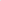                      _____________________________ Покупатель:                                                           Директор дирекции (по строительству ССК «Звезда»)                                                                                             (по Доверенности №__ от «__»______ 20__ г.)                                                                                                                                                                                                              __________________________ _______________№ п/пНаименованиеКол-во комп.Цена,  руб. с учетом НДС 0% Стоимость, руб. с учетом НДС 0%1Машины испытательные универсальные             ________________________________________________________________________________________________________________________3ИТОГО стоимость, руб.:Транспортные расходы включены в стоимость ТовараТранспортные расходы включены в стоимость ТовараЦена тары включена в стоимость Товара.Цена тары включена в стоимость Товара.Условия поставки: обеспечение Поставщиком доставки Товара непосредственно до местонахождения Грузополучателя.Условия поставки: обеспечение Поставщиком доставки Товара непосредственно до местонахождения Грузополучателя.Грузополучатель и его реквизиты: ООО «ССК «Звезда», 692801, Приморский край, г. Большой Камень, ул. Степана Лебедева, 1.Грузополучатель и его реквизиты: ООО «ССК «Звезда», 692801, Приморский край, г. Большой Камень, ул. Степана Лебедева, 1.Поставщик:                                                  ______________________ Покупатель:                                             Директор  дирекции (по строительству ССК «Звезда»)                                                                 (по Доверенности №___ от «__» ________ 20__ г.)                                               _______________________ _______________№ п/пНаименованиеСтоимость, без учета  НДС, руб.Кроме того НДС 20%, руб.Стоимость, с учетом НДС 20%, руб.1Услуги/Работы (сборочные, монтажные и пуско-наладочные работы,  обучение персонала Покупателя методикам технического обслуживания, способам работы на поставляемом Оборудовании и программном обеспечении на площадке Покупателя,  согласно заранее предоставленных Поставщиком, и согласованных с Покупателем программ, и методик испытаний, опытная эксплуатация Оборудования)ИТОГО стоимость, руб.:Расходы на трансферы, проживание и питание специалистов Поставщика в месте проведения Услуг/Работ включены в стоимость Услуг/Работ.Расходы на трансферы, проживание и питание специалистов Поставщика в месте проведения Услуг/Работ включены в стоимость Услуг/Работ.Условия проведения работ:  Работы производятся по адресу: территория Цеха Сборки Блоков  ООО «ССК «Звезда», г. Большой Камень, ул. Степана Лебедева, д. 1.Условия проведения работ:  Работы производятся по адресу: территория Цеха Сборки Блоков  ООО «ССК «Звезда», г. Большой Камень, ул. Степана Лебедева, д. 1.Поставщик:_______________________ Покупатель:                                             Директор  дирекции (по строительству ССК «Звезда»)                                                                                              (по Доверенности №___ от «__» _____ 20__ г.)_______________________ _______________Серийный номерФирма-изготовительМодельКоличествоПокупатель:Поставщик:_______________/_________/_____________/ __________/Поставщик:______________________ Покупатель:                                             Директор  дирекции (по строительству ССК «Звезда»)                                                                                                    (по Доверенности №___ от «__»_____ 20__ г.)_______________________ _______________Серийный номерФирма-изготовительМодельКоличествоСдал сборку Товара представитель Поставщика: 	Принял сборку Товара представитель Покупателя:_______________________(должность)_______________________(должность)_______________________(ФИО)_______________________(ФИО)_______________________(подпись)  _______________________(подпись)  Покупатель:Поставщик:_______________/_________/_____________/ __________/Поставщик:_______________________ Покупатель:                                            Директор  дирекции (по строительству ССК «Звезда»)                                                                                                       (по Доверенности №___ от «__»______ 20_ г.)_______________________ _______________Серийный номерФирма-изготовительМодельКоличествоСдал монтаж Товара представитель Поставщика: 	Принял монтаж Товара представитель Покупателя:_______________________(должность)_______________________(должность)_______________________(ФИО)_______________________(ФИО)_______________________(подпись)  _______________________(подпись)  Покупатель:Поставщик:_______________/_________/_____________/ __________/Поставщик:_______________________Покупатель:                                            Директор  дирекции (по строительству ССК «Звезда»)                                                                                                        (по Доверенности №___ от «__»_____ 20__ г.) _______________________ _______________НаименованиеСерийный номерМодельКоличествоСдал Товар представитель Покупателя: 	Принял Товар представитель Поставщика:_______________________(должность)_______________________(должность)_______________________(ФИО)_______________________(ФИО)_______________________(подпись)  _______________________(подпись)  Покупатель:Поставщик:_______________/_________/_____________/ __________/Поставщик:_______________________Покупатель:                                          Директор  дирекции (по строительству ССК «Звезда»)                                                                                                      (по Доверенности №___ от «__»_____ 20__ г.)___________________ _______________ Серийный номерФирма-изготовительМодельКоличествоСдал пуско-наладочные Работы представитель Поставщика: 	Принял пуско-наладочные Работы представитель Покупателя:_______________________(должность)_______________________(должность)_______________________(ФИО)_______________________(ФИО)_______________________(подпись)  _______________________(подпись)  Покупатель:Поставщик:_______________/_________/_____________/ __________/Поставщик:_______________________Покупатель:                                          Директор  дирекции (по строительству ССК «Звезда»)                                                              (по Доверенности №___ от «__»_____ 20__ г.) ___________________ _______________ Фамилии специалистов Покупателей, прошедших обучение№ Сертификата об обученииОбучение провел Представитель Поставщика:Обучение прошелПредставитель Покупателя:_______________________(должность)_______________________(должность)_______________________(ФИО)_______________________(ФИО)_______________________(подпись)  _______________________(подпись)  Покупатель:Поставщик:_______________/_________/_____________/ __________/Поставщик:_______________________Покупатель:                                          Директор  дирекции (по строительству ССК «Звезда»)                                                                                                      (по Доверенности №___ от «__»_____ 20__ г.) ___________________ Колбин А.Сдал Услуги/Работы представитель Поставщика: 	Принял Услуги/Работы представитель Покупателя:_______________________(должность)_______________________(должность)_______________________(ФИО)_______________________(ФИО)_______________________(подпись)  _______________________(подпись)  Поставщик:_______________________Покупатель:                                          Директор  дирекции (по строительству ССК «Звезда»)                                                                                                      (по Доверенности №___ от «__»_____ 20__ г.) ___________________ _______________№ п/пНаименование юридического лица                                              (ИНН и вид деятельности)Договор//Контракт (предмет, цена, срок действия и иные существенные условия)Информация о цепочке собственников юридического лица, включая бенефициаров (в том числе конечных)                                                                    (ФИО, паспортные данные, ИНН)Подтверждающие документы              (наименование, реквизиты)1234Поставщик:_______________________ Покупатель:                                             Директор  дирекции (по строительству ССК «Звезда»)                                                                                                          (по Доверенности №___ от «__»_____ 20__ г.)_______________________ _______________Поставщик:_______________________ Покупатель:                                            Директор  дирекции (по строительству ССК «Звезда»)                                                                                                       (по Доверенности №___ от «__»_____ 20__ г.)_______________________ _______________Сумма  банковской гарантии*Минимально допустимая сумма активов Гаранта (млрд. руб.)**Минимально допустимая сумма собственного капитала Гаранта (млрд. руб.)**до 50 млн. руб. (включительно)505свыше 50 млн. руб. и до 300 млн. руб. (включительно)10010свыше 300 млн. руб. и до 1 млрд. руб. (включительно)10015свыше 1 млрд. руб. и до 3 млрд. рублей (включительно)30025Standard&Poor’s:долгосрочный кредитный рейтинг по международной шкалеMoody’s:долгосрочный кредитный рейтинг по международной шкалеFitch Ratings:долгосрочный кредитный рейтинг по международной шкалеЭксперт РА:долгосрочный кредитный рейтинг по национальной шкалеАКРА:долгосрочный кредитный рейтинг по национальной шкалеААА, АА+, АА, АА-, А+, А, А-, BBB+, ВВВ, ВВВ-, ВВ+, ВВ, ВВ-, В+, ВАаа, Аа1, Аа2, Аа3, А1, А2, А3, Ваа1, Ваа2, Ваа3, Ва1, Ва2, Ва3, В1, В2ААА, АА+, АА, АА-, А+, А, А-, BBB+, ВВВ, ВВВ-, ВВ+, ВВ, ВВ-, В+, ВruААА, ruАА+, ruАА, ruАА-, ruА+, ruА, ruА-, ruВВВ+, ruВВВ, ruВВВ-, ruВВ+, ruВВ, ruВВ-, ruB+, ruBААА(RU), АА+(RU), АА(RU), АА-(RU), А+(RU), А(RU), А-(RU), ВВВ+(RU), ВВВ(RU), ВВВ-(RU), ВВ+(RU), ВВ(RU), ВВ-(RU), B+(RU), B(RU)Поставщик:_______________________ Покупатель:                                             Директор  дирекции (по строительству ССК «Звезда»)                                                                                                         (по Доверенности №___ от «__»_____ 20__ г.)_______________________ _______________Поставщик:_______________________ Покупатель:                                             Директор  дирекции (по строительству ССК «Звезда»)                                                                                                         (по Доверенности №___ от «__»_____ 20__ г.) _______________________ _______________№п.п.НарушениеЦена договора с учетом НДС, тыс. руб.Цена договора с учетом НДС, тыс. руб.Цена договора с учетом НДС, тыс. руб.Цена договора с учетом НДС, тыс. руб.Цена договора с учетом НДС, тыс. руб.Цена договора с учетом НДС, тыс. руб.№п.п.Нарушение<100100-500500-2 0002 000-20 00020 000-50 00050 000>50000№п.п.НарушениеСумма штрафа, взыскиваемого за каждое выявленное нарушение (тыс. руб.)Сумма штрафа, взыскиваемого за каждое выявленное нарушение (тыс. руб.)Сумма штрафа, взыскиваемого за каждое выявленное нарушение (тыс. руб.)Сумма штрафа, взыскиваемого за каждое выявленное нарушение (тыс. руб.)Сумма штрафа, взыскиваемого за каждое выявленное нарушение (тыс. руб.)Сумма штрафа, взыскиваемого за каждое выявленное нарушение (тыс. руб.)123456781Нарушение требований нормативных актов в области промышленной безопасности, охраны труда, охраны окружающей среды (за исключением нарушений, предусмотренных отдельными пунктами настоящего Перечня)510152030402Несоблюдение требований пожарной безопасности (за исключением нарушений, предусмотренных п.п. 3 и 4 настоящего Перечня)510152030403Нарушение требований промышленной н/или пожарной безопасности, повлекшее возникновение аварии и/или пожара/загорания и/или уничтожение или повреждение имущества Покупателя (независимо от титула владения)3050751002005004Нарушение требований промышленной и/или пожарной безопасности, повлекшее возникновение аварии и/или пожара и причинение тяжкого вреда здоровью или смерть человека50507515025010005Неисполнение в установленный срок предписаний федерального надзорного органа и/или Покупателя в области промышленной и пожарной безопасности, охраны труда и окружающей среды, в том числе мероприятий, разработанных по результатам расследования происшествий (включая указанные в информационных листках «Молния», «Уроки, извлеченные  из происшествий».10152030501006Сокрытие информации обавариях/пожарах/инцидентах/несчастныхслучаях5010030050075012506.1Уведомление обавариях/пожарах/инцидентах/несчастных случаях с опозданием более чем на 24 часа с момента их обнаружения1020601001502507Непредставление, предоставление с просрочкой более 1 суток отчета(тов), в области ПБОТОС, предусмотренных Договором510152030408Инциденты, аварии на объектах энергохозяйства, приведшие к отключению энергопотребителей/ повреждению энергооборудования, происшедшие по вине Поставщика/субподрядной организации на объектах и лицензионных участках Покупателя50752001000150020009Инциденты, аварии на объектах энергохозяйства, не приведшие к отключению энергопотребителей, повреждению энергооборудования, происшедшие по вине Поставщика/субподрядной организации на объектах и лицензионных участках Покупателя40601005001000150010Механическое повреждение воздушных линий электропередач н/или подземных линий электропередач, происшедшее по вине Поставщика/субподрядной организации на объектах и лицензионных участках Покупателя. Обрыв воздушных линий электропередач и ток проводов, наезд транспортных средств, специальной и строительной техники на опору ЛЭП. Обрыв подземных линий электропередач и токопроводов.10001000100010001000100011Механическое повреждение наземных н/или подземных коммуникаций (в том числе трубопроводов, емкостей), приведшее к их разгерметизации, происшедшее по вине Поставщика/субподрядной организации на объектах и лицензионных участках Покупателя406020040060080012Механическое повреждение наземных и/или подземных коммуникаций (в том числе трубопроводов, емкостей), не приведшее к их разгерметизации, происшедшее по вине3050100300400500Поставщика/субподрядной организации на производственных объектах и лицензионных участках Покупателя13Выполнение работПоставщиком/субподрядной организацией без оформления разрешительных документов, согласованных Покупателем (разрешение на производство работ, акт-допуск, наряд- допуск И др.)2040608010015014Самовольное возобновление работ, выполнение которых было приостановлено представителем федерального надзорного органа и/или Покупателя103010020030050015Нарушение требований по организации безопасного проведения работ повышенной опасности (за исключением нарушений, предусмотренных п. 10;11; 12 настоящего Перечня)204050708012016Привлечение Поставщиком/субподрядной организацией для выполнения работ работников, не имеющих необходимой квалификации, аттестации (включал обучение по программам пожарнотехнического минимума), не прошедших необходимых инструктажей, не ознакомленных с инструкциями, содержащими требования охраны труда, промышленной н пожарной безопасности, экологии, технологической дисциплины, не прошедших обязательных медицинских осмотров (предварительных - при поступлении на работу, периодических - в процессе работы, внеочередных • в соответствии с медицинскими рекомендациями обследования), обязательных психиатрических освидетельствований5103040608017Нарушение работником Поставщика/субподрядной организации Правил дорожного движения, Положения Компании «Система безопасной эксплуатации транспортных средств»5 за каждое нарушение5 за каждое нарушение5 за каждое нарушение5 за каждое нарушение5 за каждое нарушение5 за каждое нарушение18ДТП по вине работника Поставщика/субподрядной организации с наличием пострадавшего10 за каждое ДТП10 за каждое ДТП10 за каждое ДТП10 за каждое ДТП10 за каждое ДТП10 за каждое ДТП19ДТП по вине работника Поставщика/субподрядной организации с наличием погибшего или нескольких пострадавших с В ПТ (2-х и более)40 за каждое ДТП, при повторе в течение 12 месяцев - расторжение договора40 за каждое ДТП, при повторе в течение 12 месяцев - расторжение договора40 за каждое ДТП, при повторе в течение 12 месяцев - расторжение договора40 за каждое ДТП, при повторе в течение 12 месяцев - расторжение договора40 за каждое ДТП, при повторе в течение 12 месяцев - расторжение договора40 за каждое ДТП, при повторе в течение 12 месяцев - расторжение договора20Сокрытие случая ДТП60 за каждый выявленный случай сокрытия ДТП60 за каждый выявленный случай сокрытия ДТП60 за каждый выявленный случай сокрытия ДТП60 за каждый выявленный случай сокрытия ДТП60 за каждый выявленный случай сокрытия ДТП60 за каждый выявленный случай сокрытия ДТП21Уничтожение или повреждение объектов дорожного хозяйства (шлагбаумы, дорожные знаки и т.п.), происшедшее по вине  Поставщика /субподрядной организации на объектах и лицензионных участках Покупателя102040608010010022Любое виновное действие (включая ДТП), совершенные работником  Поставщика /субподрядной организации в состоянии алкогольного опьянения500, но не более суммы договора500, но не более суммы договора500, но не более суммы договора500, но не более суммы договора500, но не более суммы договора500, но не более суммы договора500, но не более суммы договора23Любое виновное действие (включая ДТП), совершенные работником  Поставщика /субподрядной повлекшее причинение тяжкого вреда здоровью человека (за каждый факт/за каждого работника)500, но не более суммы договора500, но не более суммы договора500, но не более суммы договора500, но не более суммы договора500, но не более суммы договора500, но не более суммы договора500, но не более суммы договора24Любое виновное действие, совершенное работником  Поставщика /субподрядной организации, повлекшие смерть человека (за каждый факт/за каждого работника)1000, но не более суммы договора1000, но не более суммы договора1000, но не более суммы договора1000, но не более суммы договора1000, но не более суммы договора1000, но не более суммы договора1000, но не более суммы договора25Выполнение работе грубыми нарушениями требований нормативных актов, запрещающих их выполнение (например: проведение спускоподъемных операций с неисправным индикатором веса; проведение спускоподьемных операций с неисправным ограничителем высоты подъема талевого блока; отсутствие согласования с организацией эксплуатирующей ЛЭП; отсутствие или неисправность ограничителя рабочих движений для автоматического отключения механизмов подъема, поворота и выдвижения стрелы на безопасном расстоянии от крана до проводов ЛЭП; неисправные грузозахватные приспособления и другие), за исключением нарушений, предусмотренных п.п. 11; 12 и 14 настоящего Перечня15305010015030026Нарушение  Поставщика /субподрядиой организацией требований природоохранного законодательство, в том числе законодательства об охране окружающей среды, об охране атмосферного воздуха, земельного, лесного, водного законодательства, законодательства о недрах (за исключением нарушений, предусмотренных отдельными пунктами настоящего Перечня)102040608010010027Разлив нефти, нефтепродуктов, подтоварной воды, скважинных жидкостей, кислоты, иных опасных веществ в пределах и/или за пределами пром. площадки и/пли места ведения работ, а также непринятие мер до немедленной ликвидации загрязнения101550100300500■500■28Нарушение правил пользования топливом, электрической и тепловой энергией, правил устройства электроустановок, эксплуатации электроустановок, топливо- и энергопотребляющих установок, тепловых сетей, объектов хранения, содержания, реализации и транспортировки энергоносителей, топлива и продуктов его переработки10205010015020029Выполнение работ вахтой/бригадой/сменой, не укомплектованной полным составом102030507510030Несоблюдение  Поставщиком/субподрядной организацией экологических, санитарно- эпидемиологических и иных требований при сборе, транспортировании, обработке, утилизации, обезвреживании, размещении отходов производства и потребления, а также требований к организации и содержанию мест временного накопления и хранения отходов10206010015025031Самовольное снятие и/или перемещение плодородного слоя почвы, порча земель15305010015020032Загрязнение ледяного покрова водных объектов, водоохранных зон, акватории водных объектов отходами производства и потребления и/или вредными веществами15305010015020033Несоблюдение установленных требований при водозаборе из водных объектов либо сброс загрязненных вод (стоков) в водные объекты / на водосборные площади, несоблюдение требований к сбору и очистке сточных вод, условий договора на пользование водным объектом1020507010015034Невыполнение обязанностей по содержанию и уборке рабочей площадки и прилегающей непосредственно к ней территории1020507010015035Обнаружение у работников  Поставщика /субподрядной организации собак1020507010015036Не обеспечение Поставщика /субподрядной организацией рабочих мест работников:первичными средствами пожаротушения;средствами коллективной защиты;аптечками первой медицинской помощи;заземляющими устройствами;электроосвещением во взрывобезопасном исполнении;специальной одеждой, специальной обувью и СИЗ соответствующей вредным н опасным факторам выполняемых работ (огнестойкая специальная одежда, костюмы защиты от электрической дуги и т.д.);предупредительными знаками (плакатами, аншлагами и др.)1020507010015037Выполнение работ с неисправным и/или неиспытанным инструментом и оборудованием, не прошедшим в установленном порядке экспертизу и диагностику, техническое освидетельствование, техническое обслуживание, планово - предупредительный ремонт и/или неполное комплектование бригады необходимым инструментом и оборудованием1020507010015038Порча лесных насаждений, незаконная рубка лесов, лесных насаждений20406010015020039Нарушение требований локальных нормативных актов Покупателя в области ПБОТОС, обязанность соблюдения которых предусмотрена Договором (за исключением нарушений, предусмотренных отдельными пунктами настоящего Перечня)102030508010040Направление/допуск к производству работ на производственных объектах и лицензионных участках Покупателя работников и/или транспорта  Поставщика /субподрядчика без оформленных в установленном Покупателем порядке допусков/допусков либо с недействительным пропуском, передача личного пропуска другим лицам, допуск на объекты Покупателя по личному пропуску иных лиц5102040608041Пронос, провоз (включал попытку совершения указанных действий), хранение, распространение, транспортировка на территории Покупателя:взрывчатых веществ и взрывных устройств, радиоактивных, легковоспламеняющихся, отравляющих, ядовитых, сильнодействующих химически активных веществ, кроме случаев, санкционированных представителем Покупателя, при условии соблюдения установленных правил и норм безопасности при перевозке и хранении;огнестрельного, газового, пневматического, холодного оружия н боеприпасов к нему, за исключением случаев, предусмотренных действующим законодательством РФ н с целью охоты (при предъявлении охотничьего билета, документов на оружие и разрешения на право охоты);запрещенных орудий лева рыбных запасов и дюж;иных запрещенных в гражданском обороте веществ и предметов15305010015020042Сокрытие  Поставщиком/субподрядчиком информации о случаях употребления, нахождения на производственных объектах и лицензионных участках Покупателя работников  Поставщика /субподрядной организации в состоянии алкогольного, наркотического или токсического опьянения и/или пронос/провоз (включал попытку совершения указанного действия), хранение веществ, вызывающих алкогольное, наркотическое, токсическое или иное опьянение, либо уведомление о них с опозданием более чем на 24 часа с момента обнаружения происшествия200 за единичный случай, 1000 за повторные случаи в период действия договора, но не более суммы договора200 за единичный случай, 1000 за повторные случаи в период действия договора, но не более суммы договора200 за единичный случай, 1000 за повторные случаи в период действия договора, но не более суммы договора200 за единичный случай, 1000 за повторные случаи в период действия договора, но не более суммы договора200 за единичный случай, 1000 за повторные случаи в период действия договора, но не более суммы договора200 за единичный случай, 1000 за повторные случаи в период действия договора, но не более суммы договора43Нахождение на производственных объектах н лицензионных участках Покупателя а работников  Поставщика /субподрядчика в состоянии алкогольного, наркотического или токсического опьянения н/или пронос/провоз (включал попытку совершения указанных действия), хранение веществ, вызывающих алкогольное, наркотическое, токсическое или иное опьянение200 за единичный случай, 1000 за повторные случаи в период действия договора, но не более суммы договоре200 за единичный случай, 1000 за повторные случаи в период действия договора, но не более суммы договоре200 за единичный случай, 1000 за повторные случаи в период действия договора, но не более суммы договоре200 за единичный случай, 1000 за повторные случаи в период действия договора, но не более суммы договоре200 за единичный случай, 1000 за повторные случаи в период действия договора, но не более суммы договоре200 за единичный случай, 1000 за повторные случаи в период действия договора, но не более суммы договоре44Привлечение к выполнению работ иностранных граждан, не имеющих регистрации по месту пребывания/месту жительства и (или) не имеющих разрешения на трудовую деятельность на территории РФ, в равно при отсутствии разрешения на привлечение иностранной  рабочей силы5102030405045Самовольное занятие земельных участков в границах землеотвода Покупателя1020507010015046Самовольная добыча общераспространенных полезных ископаемых (в том числе песок, гравий, глина, торф, сапропель) в пределах землеотвода Покупателя15305010015020047Самовольное подключение к сетям энергоснабжения Покупателя (за каждый факт)10205010015020048Нарушение требований Стандарта «О пропускном и внутри объектовом режимах» Покупателя, (за исключением нарушений, предусмотренных отдельными пунктами настоящего Перечня)102030508010049Совершение работниками  Поставщика /субподрядной организации проноса (попытка провоза, проноса) на Объект или с Объекта товароматериальных ценностей (ТМЦ), горюче-смазочных материалов (ГСМ) без товаросопроводительных документов и/или по поддельным товаросопроводительным документам и/или по ненадлежащим образом оформленным товаросопроводительным документам203040608010050Не согласованное с Покупателем уничтожение/повреждение материалов видеофиксации с целью сокрытия обстоятельств происшествия15305080100150Примечания:Примечания:Примечания:Примечания:Примечания:Примечания:Примечания:Примечания:1. Штраф взыскивается за каждый факт нарушения.1. Штраф взыскивается за каждый факт нарушения.1. Штраф взыскивается за каждый факт нарушения.1. Штраф взыскивается за каждый факт нарушения.1. Штраф взыскивается за каждый факт нарушения.1. Штраф взыскивается за каждый факт нарушения.1. Штраф взыскивается за каждый факт нарушения.1. Штраф взыскивается за каждый факт нарушения.2. В случае, если установлено нарушение двумя и более работниками  Поставщика  организации, штраф взыскивается по факту (один факт соответствует нарушению одним работником).2. В случае, если установлено нарушение двумя и более работниками  Поставщика  организации, штраф взыскивается по факту (один факт соответствует нарушению одним работником).2. В случае, если установлено нарушение двумя и более работниками  Поставщика  организации, штраф взыскивается по факту (один факт соответствует нарушению одним работником).2. В случае, если установлено нарушение двумя и более работниками  Поставщика  организации, штраф взыскивается по факту (один факт соответствует нарушению одним работником).2. В случае, если установлено нарушение двумя и более работниками  Поставщика  организации, штраф взыскивается по факту (один факт соответствует нарушению одним работником).2. В случае, если установлено нарушение двумя и более работниками  Поставщика  организации, штраф взыскивается по факту (один факт соответствует нарушению одним работником).2. В случае, если установлено нарушение двумя и более работниками  Поставщика  организации, штраф взыскивается по факту (один факт соответствует нарушению одним работником).2. В случае, если установлено нарушение двумя и более работниками  Поставщика  организации, штраф взыскивается по факту (один факт соответствует нарушению одним работником).3. В случае, если установлено несколько нарушений работниками  Поставщика  организации в рамках одного события/происшествия/ДТП, взыскивается сумма штрафов за каждый факт нарушения.3. В случае, если установлено несколько нарушений работниками  Поставщика  организации в рамках одного события/происшествия/ДТП, взыскивается сумма штрафов за каждый факт нарушения.3. В случае, если установлено несколько нарушений работниками  Поставщика  организации в рамках одного события/происшествия/ДТП, взыскивается сумма штрафов за каждый факт нарушения.3. В случае, если установлено несколько нарушений работниками  Поставщика  организации в рамках одного события/происшествия/ДТП, взыскивается сумма штрафов за каждый факт нарушения.3. В случае, если установлено несколько нарушений работниками  Поставщика  организации в рамках одного события/происшествия/ДТП, взыскивается сумма штрафов за каждый факт нарушения.3. В случае, если установлено несколько нарушений работниками  Поставщика  организации в рамках одного события/происшествия/ДТП, взыскивается сумма штрафов за каждый факт нарушения.3. В случае, если установлено несколько нарушений работниками  Поставщика  организации в рамках одного события/происшествия/ДТП, взыскивается сумма штрафов за каждый факт нарушения.3. В случае, если установлено несколько нарушений работниками  Поставщика  организации в рамках одного события/происшествия/ДТП, взыскивается сумма штрафов за каждый факт нарушения.4. Штраф взыскивается сверх иных выплат, уплачиваемых в связи с причинением Покупателю убытков.4. Штраф взыскивается сверх иных выплат, уплачиваемых в связи с причинением Покупателю убытков.4. Штраф взыскивается сверх иных выплат, уплачиваемых в связи с причинением Покупателю убытков.4. Штраф взыскивается сверх иных выплат, уплачиваемых в связи с причинением Покупателю убытков.4. Штраф взыскивается сверх иных выплат, уплачиваемых в связи с причинением Покупателю убытков.4. Штраф взыскивается сверх иных выплат, уплачиваемых в связи с причинением Покупателю убытков.4. Штраф взыскивается сверх иных выплат, уплачиваемых в связи с причинением Покупателю убытков.4. Штраф взыскивается сверх иных выплат, уплачиваемых в связи с причинением Покупателю убытков.5. По тексту Перечня понятием «работник  Поставщика  организации» охватывается перечень лиц, включая лиц, с которыми  Поставщика , контрагент  Поставщика  заключил трудовой договор, гражданско-правовой договор, иные лицо, которые выполняют для Подрядчика/контрагента  Поставщика  работы на объектах Покупателя.5. По тексту Перечня понятием «работник  Поставщика  организации» охватывается перечень лиц, включая лиц, с которыми  Поставщика , контрагент  Поставщика  заключил трудовой договор, гражданско-правовой договор, иные лицо, которые выполняют для Подрядчика/контрагента  Поставщика  работы на объектах Покупателя.5. По тексту Перечня понятием «работник  Поставщика  организации» охватывается перечень лиц, включая лиц, с которыми  Поставщика , контрагент  Поставщика  заключил трудовой договор, гражданско-правовой договор, иные лицо, которые выполняют для Подрядчика/контрагента  Поставщика  работы на объектах Покупателя.5. По тексту Перечня понятием «работник  Поставщика  организации» охватывается перечень лиц, включая лиц, с которыми  Поставщика , контрагент  Поставщика  заключил трудовой договор, гражданско-правовой договор, иные лицо, которые выполняют для Подрядчика/контрагента  Поставщика  работы на объектах Покупателя.5. По тексту Перечня понятием «работник  Поставщика  организации» охватывается перечень лиц, включая лиц, с которыми  Поставщика , контрагент  Поставщика  заключил трудовой договор, гражданско-правовой договор, иные лицо, которые выполняют для Подрядчика/контрагента  Поставщика  работы на объектах Покупателя.5. По тексту Перечня понятием «работник  Поставщика  организации» охватывается перечень лиц, включая лиц, с которыми  Поставщика , контрагент  Поставщика  заключил трудовой договор, гражданско-правовой договор, иные лицо, которые выполняют для Подрядчика/контрагента  Поставщика  работы на объектах Покупателя.5. По тексту Перечня понятием «работник  Поставщика  организации» охватывается перечень лиц, включая лиц, с которыми  Поставщика , контрагент  Поставщика  заключил трудовой договор, гражданско-правовой договор, иные лицо, которые выполняют для Подрядчика/контрагента  Поставщика  работы на объектах Покупателя.5. По тексту Перечня понятием «работник  Поставщика  организации» охватывается перечень лиц, включая лиц, с которыми  Поставщика , контрагент  Поставщика  заключил трудовой договор, гражданско-правовой договор, иные лицо, которые выполняют для Подрядчика/контрагента  Поставщика  работы на объектах Покупателя.6.  Поставщик отвечает за нарушения Субподрядчиков, иных третьих лиц, выполняющих работы на производственных объектах или лицензионных участках Покупателя, как за свои собственные.6.  Поставщик отвечает за нарушения Субподрядчиков, иных третьих лиц, выполняющих работы на производственных объектах или лицензионных участках Покупателя, как за свои собственные.6.  Поставщик отвечает за нарушения Субподрядчиков, иных третьих лиц, выполняющих работы на производственных объектах или лицензионных участках Покупателя, как за свои собственные.6.  Поставщик отвечает за нарушения Субподрядчиков, иных третьих лиц, выполняющих работы на производственных объектах или лицензионных участках Покупателя, как за свои собственные.6.  Поставщик отвечает за нарушения Субподрядчиков, иных третьих лиц, выполняющих работы на производственных объектах или лицензионных участках Покупателя, как за свои собственные.6.  Поставщик отвечает за нарушения Субподрядчиков, иных третьих лиц, выполняющих работы на производственных объектах или лицензионных участках Покупателя, как за свои собственные.6.  Поставщик отвечает за нарушения Субподрядчиков, иных третьих лиц, выполняющих работы на производственных объектах или лицензионных участках Покупателя, как за свои собственные.6.  Поставщик отвечает за нарушения Субподрядчиков, иных третьих лиц, выполняющих работы на производственных объектах или лицензионных участках Покупателя, как за свои собственные.7. В случае неоднократного совершения в течение шести месяцев одного итого же нарушения, указанного в настоящем Перечне, размер налагаемого штрафа увеличивается в 1,5 раза.7. В случае неоднократного совершения в течение шести месяцев одного итого же нарушения, указанного в настоящем Перечне, размер налагаемого штрафа увеличивается в 1,5 раза.7. В случае неоднократного совершения в течение шести месяцев одного итого же нарушения, указанного в настоящем Перечне, размер налагаемого штрафа увеличивается в 1,5 раза.7. В случае неоднократного совершения в течение шести месяцев одного итого же нарушения, указанного в настоящем Перечне, размер налагаемого штрафа увеличивается в 1,5 раза.7. В случае неоднократного совершения в течение шести месяцев одного итого же нарушения, указанного в настоящем Перечне, размер налагаемого штрафа увеличивается в 1,5 раза.7. В случае неоднократного совершения в течение шести месяцев одного итого же нарушения, указанного в настоящем Перечне, размер налагаемого штрафа увеличивается в 1,5 раза.7. В случае неоднократного совершения в течение шести месяцев одного итого же нарушения, указанного в настоящем Перечне, размер налагаемого штрафа увеличивается в 1,5 раза.7. В случае неоднократного совершения в течение шести месяцев одного итого же нарушения, указанного в настоящем Перечне, размер налагаемого штрафа увеличивается в 1,5 раза.8. Факт нарушения устанавливается актам, подписанным куратором договора, специалистом службы ПБОТОС и/или работником Покупателя, осуществляющего производственный контроль, либо третьим лицом, привлеченным Покупателем для осуществления контроля (супервайзеры, лица осуществляющие технический надзор), н/или работниками предприятия, привлеченного для оказания охранных услуг, а также работником Поставщика и или представителем Поставщика. Общее количество лиц, подписывающих акт, должно быть не менее двух человек. В случае отказа работника Поставщика от подписания акта, такой факт фиксируется в акте об отказе подписания и выявленных нарушениях и заверяется подписью свидетеля (-ей). Отказ работника Поставщика от подписания акта не является препятствием для взыскания штрафа. Акт, оформленный в соответствии с настоящим пунктом, является достаточным основанием для предъявления претензии и взыскания штрафа.9. Кроме того, факт нарушения может быть подтвержден одним из следующих документов:- актом - предписанием куратора договора, специалистом ПБОТОС, специалиста Покупателя, осуществляющего производственный контроль,	- актом расследования причин происшествия, составленного комиссией по расследованию причин происшествия Покупателя с участием представителей Поставщика,- соответствующим актом или предписанием контролирующих и надзорных органов.10.  В случае противоречий между условиями Договора и условиями настоящего Приложения применению подлежат условия настоящего Приложения.11. В случаях выявления представителями  Поставщика  фактов нахождения на производственных объектах и лицензионных участках Покупателя работников  Поставщика /субподрядчика в состоянии алкогольного, наркотического или токсического опьянения и/или пронос/провоз (включая попытку совершения указанных действий ), хранение веществ, вызывающих алкогольное, наркотическое или токсического  опьянение, и своевременного сообщения о данных фактах в установленном п. 41 настоящего перечня  порядке Покупателю, штрафные санкции к  Поставщику не применяются.  12. в случае неисполнения работниками   Поставщика /субподрядных организаций требований действующего законодательства в области ПБОТОС и /или  ЛНД Покупателю в области ПБОТОС, а также, если действия работников   Поставщика /субподрядной организации могут привести к возникновению аварии , инцидента, несчастно случая, пожара, ДТП, причинению ущерба имуществу Покупателю и окружающей среде , представители Покупателя вправе приостановить работу   Поставщика   /субподрядной организации и наложить на Подрядную организацию штрафные санкции.   13. Нарушение Поставщиком (Субподрядчиком) требований действующего законодательства в области ПБОТОС, ЛНД Покупателя в области ПБОТОС, нарушение производственной и трудовой дисциплины, предусмотренные настоящим Приложением рассматриваются как существенные нарушения условий договора и влекут за собой наложение штрафных санкций на Поставщика, а также являются основанием для расторжения договора в одностороннем порядке.    Поставщик:_______________________ Покупатель:                                             Директор  дирекции (по строительству ССК «Звезда»)                                                                                                         (по Доверенности №___ от «__»_____ 20__ г.) _______________________ _______________Поставщик:_______________________ Покупатель:                                            Директор  дирекции (по строительству ССК «Звезда»)                                                  (по Доверенности №___ от «__»_____ 20__ г.)_______________________ _______________Управление______________________________________Руководителю подразделения:отдел___________________ - Ф.И.О.цех ____________________ - Ф.И.О.Поставщик:_______________________ Покупатель:                                             Директор  дирекции (по строительству ССК «Звезда»)                                                                                                         (по Доверенности №___ от «__»_____ 20__ г.)_______________________ Колбин № ___/___№ п/пСодержание мероприятийСрок исполненияПоставщик:_______________________ Покупатель:                                                                                             Директор  дирекции (по строительству ССК «Звезда»)                                                                                                                                                         (по Доверенности №__ от «__»___ 20__ г.)_______________________ _______________Поставщик:_______________________ Покупатель:                                                                                             Директор  дирекции (по строительству ССК «Звезда»)                                                                                                                                                         (по Доверенности №__ от «__»___ 20__ г.)_______________________ _______________ПОСТАВЩИК:ПОКУПАТЕЛЬ:ООО «ССК «Звезда»__________/____________________/__________М.П.М.П.ПОСТАВЩИК:ПОКУПАТЕЛЬ:ООО «ССК «Звезда»__________/____________________/__________М.П.М.П.ПОСТАВЩИК:ПОКУПАТЕЛЬ:ООО «ССК «Звезда»__________/____________________/__________М.П.М.П.ПОСТАВЩИК:ПОКУПАТЕЛЬ:ООО «ССК «Звезда»__________/____________________/__________М.П.М.П.